Содержание1. Решение собрания представителей муниципального района Сергиевский Самарской области от «14» декабря 2020 года №24 «О внесении изменений и дополнений в бюджет муниципального района Сергиевский на 2020 год и на плановый период 2021 и 2022 годов» …………………32. Постановление администрации сельского поселения Сергиевск муниципального района Сергиевский Самарской области №79 от «15» декабря 2020 года «О подготовке проекта планировки территории и проекта межевания территории объекта: «Строительство сетей освещения в селе Сергиевск муниципального района Сергиевский» в границах сельского поселения Сергиевск муниципального района Сергиевский Самарской области»…………………………………………………………………………………………………………………………………………..123. Постановление администрации сельского поселения Светлодольск муниципального района Сергиевский Самарской области №45 от «15» декабря 2020 года «О подготовке изменений в проект межевания территории объекта: «Строительство сетей водоснабжения и водоотведения пос. Светлодольск муниципального района Сергиевский Самарской области» в границах  сельского поселения Светлодольск муниципального района Сергиевский Самарской области»……………………………………………………………………………………………………………..……134. Решение собрания представителей сельского поселения Антоновка муниципального района Сергиевский Самарской области от «15» декабря 2020 года №17 «Об утверждении Положения о ежегодном отчете Главы сельского поселения Антоновка муниципального района Сергиевский Самарской области, в том числе о решении вопросов, поставленных Собранием представителей муниципального района Сергиевский Самарской области»………………………….………………………………………………………………………………………………...135. Решение собрания представителей сельского поселения Антоновка муниципального района Сергиевский Самарской области от «11» декабря 2020 года №16 «О предварительном одобрении проекта решения Собрания представителей сельского поселения Антоновка муниципального района Сергиевский Самарской области «О внесении изменений в Устав сельского поселения Антоновка муниципального района Сергиевский Самарской области» и вынесении проекта на публичные слушания»…………………………………………………………….146. Решение собрания представителей сельского поселения Верхняя Орлянка муниципального района Сергиевский Самарской области от «15» декабря 2020 года №17 «Об утверждении Положения о ежегодном отчете Главы сельского поселения Верхняя Орлянка муниципального района Сергиевский Самарской области, в том числе о решении вопросов, поставленных Собранием представителей муниципального района Сергиевский Самарской области»………………………….………………………………………………………………………………………………...157. Решение собрания представителей сельского поселения Верхняя Орлянка муниципального района Сергиевский Самарской области от «11» декабря 2020 года №16 «О предварительном одобрении проекта решения Собрания представителей сельского поселения Верхняя Орлянка муниципального района Сергиевский Самарской области «О внесении изменений в Устав сельского поселения Верхняя Орлянка муниципального района Сергиевский Самарской области» и вынесении проекта на публичные слушания»…………………………………………168. Решение собрания представителей сельского поселения Воротнее муниципального района Сергиевский Самарской области от «15» декабря 2020 года №17 «Об утверждении Положения о ежегодном отчете Главы сельского поселения Воротнее муниципального района Сергиевский Самарской области, в том числе о решении вопросов, поставленных Собранием представителей муниципального района Сергиевский Самарской области»………………………….………………………………………………………………………………………………...179. Решение собрания представителей сельского поселения Воротнее муниципального района Сергиевский Самарской области от «11» декабря 2020 года №16 «О предварительном одобрении проекта решения Собрания представителей сельского поселения Воротнее муниципального района Сергиевский Самарской области «О внесении изменений в Устав сельского поселения Воротнее муниципального района Сергиевский Самарской области» и вынесении проекта на публичные слушания»………………………………………………………………..……1810. Решение собрания представителей сельского поселения Елшанка муниципального района Сергиевский Самарской области от «15» декабря 2020 года №17 «Об утверждении Положения о ежегодном отчете Главы сельского поселения Елшанка муниципального района Сергиевский Самарской области, в том числе о решении вопросов, поставленных Собранием представителей муниципального района Сергиевский Самарской области»………………………….………………………………………………………………………………………………...1911. Решение собрания представителей сельского поселения Елшанка муниципального района Сергиевский Самарской области от «11» декабря 2020 года №16 «О предварительном одобрении проекта решения Собрания представителей сельского поселения Елшанка муниципального района Сергиевский Самарской области «О внесении изменений в Устав сельского поселения Елшанка муниципального района Сергиевский Самарской области» и вынесении проекта на публичные слушания»………………………………………………………………..……2012. Решение собрания представителей сельского поселения Захаркино муниципального района Сергиевский Самарской области от «15» декабря 2020 года №13 «Об утверждении Положения о ежегодном отчете Главы сельского поселения Захаркино муниципального района Сергиевский Самарской области, в том числе о решении вопросов, поставленных Собранием представителей муниципального района Сергиевский Самарской области»………………………….………………………………………………………………………………………………...2113. Решение собрания представителей сельского поселения Захаркино муниципального района Сергиевский Самарской области от «11» декабря 2020 года №12 «О предварительном одобрении проекта решения Собрания представителей сельского поселения Захаркино муниципального района Сергиевский Самарской области «О внесении изменений в Устав сельского поселения Захаркино муниципального района Сергиевский Самарской области» и вынесении проекта на публичные слушания»……………………………………………………………2114. Решение собрания представителей сельского поселения Калиновка муниципального района Сергиевский Самарской области от «15» декабря 2020 года №12 «Об утверждении Положения о ежегодном отчете Главы сельского поселения Калиновка муниципального района Сергиевский Самарской области, в том числе о решении вопросов, поставленных Собранием представителей муниципального района Сергиевский Самарской области»………………………….………………………………………………………………………………………………...2315. Решение собрания представителей сельского поселения Калиновка муниципального района Сергиевский Самарской области от «11» декабря 2020 года №11 «О предварительном одобрении проекта решения Собрания представителей сельского поселения Калиновка муниципального района Сергиевский Самарской области «О внесении изменений в Устав сельского поселения Калиновка муниципального района Сергиевский Самарской области» и вынесении проекта на публичные слушания»……………………………………………………………2316. Решение собрания представителей сельского поселения Кандабулак муниципального района Сергиевский Самарской области от «15» декабря 2020 года №12 «Об утверждении Положения о ежегодном отчете Главы сельского поселения Кандабулак муниципального района Сергиевский Самарской области, в том числе о решении вопросов, поставленных Собранием представителей муниципального района Сергиевский Самарской области»………………………….………………………………………………………………………………………………...2417. Решение собрания представителей сельского поселения Кандабулак муниципального района Сергиевский Самарской области от «11» декабря 2020 года №11 «О предварительном одобрении проекта решения Собрания представителей сельского поселения Кандабулак муниципального района Сергиевский Самарской области «О внесении изменений в Устав сельского поселения Кандабулак муниципального района Сергиевский Самарской области» и вынесении проекта на публичные слушания»……………………………………………………………2518. Решение собрания представителей сельского поселения Кармало-Аделяково муниципального района Сергиевский Самарской области от «15» декабря 2020 года №18 «Об утверждении Положения о ежегодном отчете Главы сельского поселения Кармало-Аделяково муниципального района Сергиевский Самарской области, в том числе о решении вопросов, поставленных Собранием представителей муниципального района Сергиевский Самарской области»………………………….……………………………………………………………………2619. Решение собрания представителей сельского поселения Кармало-Аделяково муниципального района Сергиевский Самарской области от «11» декабря 2020 года №17 «О предварительном одобрении проекта решения Собрания представителей сельского поселения Кармало-Аделяково муниципального района Сергиевский Самарской области «О внесении изменений в Устав сельского поселения Кармало-Аделяково муниципального района Сергиевский Самарской области» и вынесении проекта на публичные слушания»…………………………………………2720. Решение собрания представителей сельского поселения Красносельское муниципального района Сергиевский Самарской области от «15» декабря 2020 года №12 «Об утверждении Положения о ежегодном отчете Главы сельского поселения Красносельское муниципального района Сергиевский Самарской области, в том числе о решении вопросов, поставленных Собранием представителей муниципального района Сергиевский Самарской области»………………………….……………………………………………………………………………………...…………2821. Решение собрания представителей сельского поселения Красносельское муниципального района Сергиевский Самарской области от «11» декабря 2020 года №11 «О предварительном одобрении проекта решения Собрания представителей сельского поселения Красносельское муниципального района Сергиевский Самарской области «О внесении изменений в Устав сельского поселения Красносельское муниципального района Сергиевский Самарской области» и вынесении проекта на публичные слушания»………………………………………………………….…2922. Решение собрания представителей сельского поселения Кутузовский муниципального района Сергиевский Самарской области от «15» декабря 2020 года №17 «Об утверждении Положения о ежегодном отчете Главы сельского поселения Кутузовский муниципального района Сергиевский Самарской области, в том числе о решении вопросов, поставленных Собранием представителей муниципального района Сергиевский Самарской области»………………………….……………………………………………………………………………………...…………3023. Решение собрания представителей сельского поселения Кутузовский муниципального района Сергиевский Самарской области от «11» декабря 2020 года №16 «О предварительном одобрении проекта решения Собрания представителей сельского поселения Кутузовский муниципального района Сергиевский Самарской области «О внесении изменений в Устав сельского поселения Кутузовский муниципального района Сергиевский Самарской области» и вынесении проекта на публичные слушания»………………………………………………………….…3124. Решение собрания представителей сельского поселения Липовка муниципального района Сергиевский Самарской области от «15» декабря 2020 года №17 «Об утверждении Положения о ежегодном отчете Главы сельского поселения Липовка муниципального района Сергиевский Самарской области, в том числе о решении вопросов, поставленных Собранием представителей муниципального района Сергиевский Самарской области»………………………….……………………………………………………………………………………...…………3225. Решение собрания представителей сельского поселения Липовка муниципального района Сергиевский Самарской области от «11» декабря 2020 года №16 «О предварительном одобрении проекта решения Собрания представителей сельского поселения Липовка муниципального района Сергиевский Самарской области «О внесении изменений в Устав сельского поселения Липовка муниципального района Сергиевский Самарской области» и вынесении проекта на публичные слушания»………………………………………………………….………….3226. Решение собрания представителей сельского поселения Светлодольск муниципального района Сергиевский Самарской области от «14» декабря 2020 года №19 «Об утверждении Положения о ежегодном отчете Главы сельского поселения Светлодольск муниципального района Сергиевский Самарской области, в том числе о решении вопросов, поставленных Собранием представителей муниципального района Сергиевский Самарской области»………………………….……………………………………………………………………………………...…………3327. Решение собрания представителей сельского поселения Светлодольск муниципального района Сергиевский Самарской области от «11» декабря 2020 года №17 «О предварительном одобрении проекта решения Собрания представителей сельского поселения Светлодольск муниципального района Сергиевский Самарской области «О внесении изменений в Устав сельского поселения Светлодольск муниципального района Сергиевский Самарской области» и вынесении проекта на публичные слушания»………………………………………………………….…3428. Решение собрания представителей сельского поселения Сергиевск муниципального района Сергиевский Самарской области от «15» декабря 2020 года №18 «Об утверждении Положения о ежегодном отчете Главы сельского поселения Сергиевск муниципального района Сергиевский Самарской области, в том числе о решении вопросов, поставленных Собранием представителей муниципального района Сергиевский Самарской области»………………………….……………………………………………………………………………………...…………3529. Решение собрания представителей сельского поселения Серноводск муниципального района Сергиевский Самарской области от «15» декабря 2020 года №18 «Об утверждении Положения о ежегодном отчете Главы сельского поселения Серноводск муниципального района Сергиевский Самарской области, в том числе о решении вопросов, поставленных Собранием представителей муниципального района Сергиевский Самарской области»………………………….……………………………………………………………………………………...…………3630. Решение собрания представителей сельского поселения Сургут муниципального района Сергиевский Самарской области от «15» декабря 2020 года №18 «Об утверждении Положения о ежегодном отчете Главы сельского поселения Сургут муниципального района Сергиевский Самарской области, в том числе о решении вопросов, поставленных Собранием представителей муниципального района Сергиевский Самарской области»………………………….……………………………………………………………………………………...…………3731. Решение собрания представителей сельского поселения Сургут муниципального района Сергиевский Самарской области от «11» декабря 2020 года №17 «О предварительном одобрении проекта решения Собрания представителей сельского поселения Сургут муниципального района Сергиевский Самарской области «О внесении изменений в Устав сельского поселения Сургут муниципального района Сергиевский Самарской области» и вынесении проекта на публичные слушания»………………………………………………………………………………….…3732. Решение собрания представителей городского поселения Суходол муниципального района Сергиевский Самарской области от «15» декабря 2020 года №12 «Об утверждении Положения о ежегодном отчете Главы городского поселения Суходол муниципального района Сергиевский Самарской области, в том числе о решении вопросов, поставленных Собранием представителей муниципального района Сергиевский Самарской области»………………………….……………………………………………………………………………………...…………3833. Решение собрания представителей городского поселения Суходол муниципального района Сергиевский Самарской области от «11» декабря 2020 года №11 «О предварительном одобрении проекта решения Собрания представителей городского поселения Суходол муниципального района Сергиевский Самарской области «О внесении изменений в Устав городского поселения Суходол муниципального района Сергиевский Самарской области» и вынесении проекта на публичные слушания»……………………………………………………………3934. Решение собрания представителей сельского поселения Черновка муниципального района Сергиевский Самарской области от «15» декабря 2020 года №17 «Об утверждении Положения о ежегодном отчете Главы сельского поселения Черновка муниципального района Сергиевский Самарской области, в том числе о решении вопросов, поставленных Собранием представителей муниципального района Сергиевский Самарской области»………………………….……………………………………………………………………………………...…………4035. Решение собрания представителей сельского поселения Черновка муниципального района Сергиевский Самарской области от «11» декабря 2020 года №11 «О предварительном одобрении проекта решения Собрания представителей сельского поселения Черновка муниципального района Сергиевский Самарской области «О внесении изменений в Устав сельского поселения Черновка муниципального района Сергиевский Самарской области» и вынесении проекта на публичные слушания»…………………………………………..…………………………4136. Постановление главы сельского поселения Черновка муниципального района Сергиевский Самарской области №10 от «15» декабря 2020 года «О проведении публичных слушаний по проекту планировки территории и проекту межевания территории объекта АО «Самаранефтегаз»: 6406П «Сбор нефти и газа со скважины № 151 Южно-Орловского месторождения» в границах  сельского поселения Черновка муниципального района Сергиевский Самарской области»………………………………………………………………………………………………..42СОБРАНИЕ ПРЕДСТАВИТЕЛЕЙМУНИЦИПАЛЬНОГО РАЙОНА СЕРГИЕВСКИЙСАМАРСКОЙ ОБЛАСТИРЕШЕНИЕ«14» декабря 2020г.                                                                                                                                                                                                      № 24О внесении изменений и дополнений в бюджет муниципального района Сергиевский на 2020 год и на плановый период 2021 и 2022 годовРассмотрев представленный Администрацией муниципального района Сергиевский бюджет муниципального района Сергиевский на 2020 год и плановый период  2021 и  2022 годов, Собрание Представителей муниципального района Сергиевский РЕШИЛО:1. Внести в решение Собрания Представителей муниципального района Сергиевский от 18 декабря 2019 года № 49 «О бюджете муниципального района Сергиевский  на 2020 год и плановый период 2021 и 2022 годов» следующие изменения и дополнения:1)В статье в пункте 1 сумму «1 732 773» заменить суммой «1 801 605»;сумму «1 790 111» заменить суммой «1 859 050»;сумму «57 338» заменить суммой «57 445».2)В статье 4 в пункте 1 сумму «1 386 004» заменить суммой «1 453 437»;в пункте 2 сумму «430 717» заменить суммой «498 147».3)В статье 13 в 2020 году сумму «77 479» заменить суммой «80 919».5) В статье 14 абзац 2 изложить в следующей редакции: «иные межбюджетные трансферты, предоставляемые бюджетам поселений в    размере 32 580 тыс. рублей».6)В статье 17 пункты 1,2 изложить в следующей редакции:1.Установить предельный объем муниципального внутреннего долга муниципального района Сергиевский:в 2020 году – в сумме 98 541 тыс. рублей;в 2021 году – в сумме 123 256 тыс. рублей;в 2022 году – в сумме 151 857 тыс. рублей.2. Установить верхний предел муниципального внутреннего долга муниципального района Сергиевский:на 1 января 2021 года – в сумме 81 884 тыс. рублей, в том числе верхний предел долга по муниципальным гарантиям в сумме 0 тыс. рублей;на 1 января 2022 года – в сумме 81 884 тыс. рублей, в том числе верхний предел долга по муниципальным гарантиям в сумме 0 тыс. рублей; на 1 января 2023 года – в сумме 81 884 тыс. рублей, в том числе верхний предел долга по муниципальным гарантиям в сумме 0 тыс. рублей.7) Приложения № 4,6,9,10,11,12 изложить в новой редакции (прилагаются).      2. Настоящее решение опубликовать в газете «Сергиевский вестник» и разместить на официальном сайте муниципального района Сергиевский http://www.sergievsk.ru/.3. Настоящее решение вступает в силу с момента его официального опубликования.Глава муниципального района Сергиевский                                                                               А.А. ВеселовПредседатель Собрания представителеймуниципального района Сергиевский                                     Ю.В. АнциновПриложение 4к Решению Собрания представителей муниципального района Сергиевский№ 24 от "14" декабря 2020 г.Ведомственная структура расходов бюджета муниципального района Сергиевский Самарской области на очередной финансовый год 2020Приложение 6к Решению Собрания представителей муниципального района Сергиевский № 24 от "14" декабря 2020 гРаспределение бюджетных ассигнований по целевым статьям (муниципальным программам и непрограммным направлениям деятельности), группам видов расходов классификации расходов бюджета на 2020 годПриложение 9                                                       к Решению Собрания представителей муниципального района Сергиевский  № 24  от "14" декабря 2020 г.Распределение иных межбюджетных трансфертов бюджетам поселений на 2020 год по муниципальному району Сергиевскийтыс. рублейПриложение 10                                                                к Решению Собрания представителей                                                                муниципального района Сергиевский                                                                                                                                                                             № 24 от "14" декабря 2020 годаИсточники внутреннего финансирования дефицита  бюджета муниципального района Сергиевский на 2020 годПриложение 11                                                                к Решению Собрания представителей                                                                муниципального района Сергиевский                                                                                                                                                                                                                                                                                                                                                                                                                                                                                                                                                                                       № 24 от "14" декабря 2020 годаИсточники внутреннего финансирования дефицита  бюджета муниципального района Сергиевский на плановый период  2021  и 2022 годовПриложение 12                                                                                           к Решению Собрания представителей  муниципального района Сергиевский  № 24 от "14" декабря 2020 годаПрограмма муниципальных внутренних заимствований муниципального района Сергиевский  на 2020 год   Программа муниципальных внутренних заимствований муниципального района Сергиевский  на 2021 год  Программа муниципальных внутренних заимствований муниципального района Сергиевский  на 2022 годАдминистрациясельского поселения Сергиевскмуниципального района СергиевскийСамарской областиПОСТАНОВЛЕНИЕ «15» декабря 2020 г.                                                                                                                                                                                                   № 79О подготовке проекта планировки территории и проекта межевания территории объекта: «Строительство сетей освещения в селе Сергиевск муниципального района Сергиевский» в границах сельского поселения Сергиевск муниципального района Сергиевский Самарской областиРассмотрев предложение Муниципального казенного учреждения «Управление заказчика-застройщика, архитектуры и градостроительства» муниципального района Сергиевский Самарской области о подготовке проекта планировки территории и проекта межевания территории, в соответствии со статьей 45 и 46 Градостроительного кодекса Российской Федерации, Администрация сельского поселения Сергиевск муниципального района Сергиевский Самарской областиПОСТАНОВЛЯЕТ:1.Подготовить проект планировки территории и проект межевания территории объекта: «Строительство сетей освещения в селе Сергиевск муниципального района Сергиевский» в отношении территории, находящейся в границах сельского поселения Сергиевск муниципального района Сергиевский Самарской области (схема расположения прилагается), с целью выделения элементов планировочной структуры, установления параметров планируемого развития элементов планировочной структуры, зон планируемого размещения вышеуказанного объекта, а также определения границ земельных участков, предназначенных для размещения  объекта: «Строительство сетей освещения в селе Сергиевск муниципального района Сергиевский» в срок до 10.12.2021 года.В указанный в настоящем пункте срок Муниципальному казенному учреждению «Управление заказчика-застройщика, архитектуры и градостроительства» муниципального района Сергиевский Самарской области обеспечить представление в Администрацию сельского поселения Сергиевск муниципального района Сергиевский Самарской области, подготовленный проект планировки территории и проект межевания территории объекта: «Строительство сетей освещения в селе Сергиевск муниципального района Сергиевский».2. Установить срок подачи физическими и (или) юридическими лицами предложений, касающихся порядка, сроков подготовки и содержания документации по планировке территории, указанной в пункте 1 настоящего Постановления, до 22.12.2020 года.3. Опубликовать настоящее Постановление в газете «Сергиевский вестник» и разместить на сайте Администрации муниципального района Сергиевский по адресу: http://sergievsk.ru/ в сети Интернет.4. Настоящее Постановление вступает в силу со дня его официального опубликования.5.Контроль за выполнением настоящего постановления оставляю за собой.Глава сельского поселения Сергиевскмуниципального района Сергиевский                                                     М.М.Арчибасов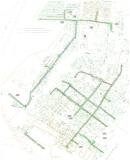 Администрациясельского поселения Светлодольскмуниципального района СергиевскийСамарской областиПОСТАНОВЛЕНИЕ «15» декабря 2020 г.                                                                                                                                                                                                    № 45О подготовке изменений в проект планировки территории и проект межевания территории объекта: «Строительство сетей водоснабжения и водоотведения пос. Светлодольск муниципального района Сергиевский Самарской области» в границах  сельского поселения Светлодольск муниципального района Сергиевский Самарской областиРассмотрев предложение ООО «ТЕХНО-ПЛАН» № 254/2020/ от 15.12.2020 г. о подготовке изменений в проект планировки территории и проект межевания территории, в соответствии со статьей 45 и 46 Градостроительного кодекса Российской Федерации, Администрация сельского поселения Светлодольск муниципального района Сергиевский Самарской областиПОСТАНОВЛЯЕТ:1. Подготовить изменения в проект планировки территории и проект межевания территории объекта: «Строительство сетей водоснабжения и водоотведения пос. Светлодольск муниципального района Сергиевский Самарской области» в отношении территории, находящейся в границах  сельского поселения Светлодольск муниципального района Сергиевский Самарской области (схема расположения прилагается), с целью исправление реестровой ошибки в описании местоположения границ и (или) площади земельного участка с кадастровым номером 63:31:0000000:5042, препятствующей образованию земельных участков застроенных блоками жилого дома блокированной застройки по адресу: Самарская область, муниципальный район Сергиевский, сельское поселение Светлодольск, посёлок Светлодольск, улица Школьная, дом 11, в срок до 10.12.2021 года.В указанный в настоящем пункте срок ООО  «ТЕХНО-ПЛАН» обеспечить представление в Администрацию сельского поселения Светлодольск муниципального района Сергиевский Самарской области подготовленные изменения в проект планировки территории и проект межевания территории объекта: «Строительство сетей водоснабжения и водоотведения пос. Светлодольск муниципального района Сергиевский Самарской области». 2. Установить срок подачи физическими и (или) юридическими лицами предложений, касающихся порядка, сроков подготовки и содержания документации по межеванию территории, указанной в пункте 1 настоящего Постановления, до 22.12.2020 года.3. Опубликовать настоящее Постановление в газете «Сергиевский вестник».4. Настоящее Постановление вступает в силу со дня его официального опубликования.5.Контроль за выполнением настоящего Постановления оставляю за собой.Глава сельского поселения Светлодольскмуниципального района Сергиевский                                                     Н.В.Андрюхин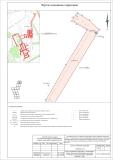 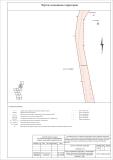 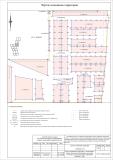 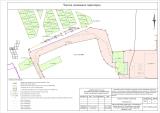 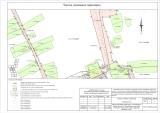 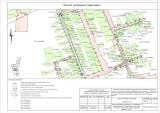 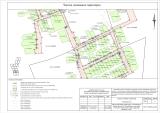 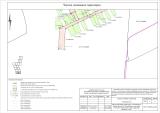 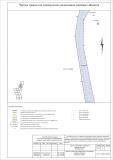 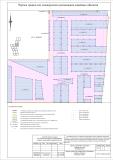 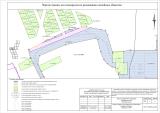 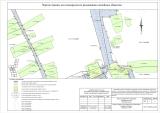 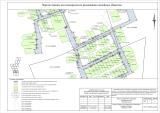 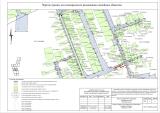 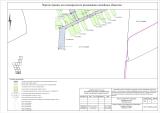 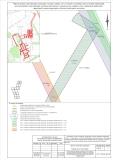 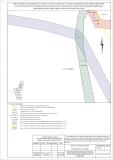 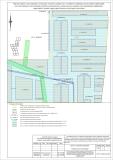 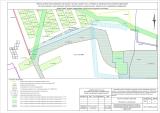 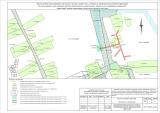 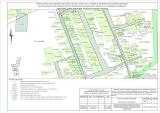 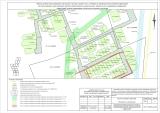 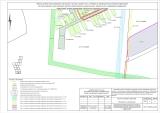 РЕШЕНИЕ«15 » декабря 2020г.                                                                                                                                                                                                     № 17«Об утверждении Положения о ежегодном отчете Главы сельского поселения Антоновка муниципального района Сергиевский Самарской области, в том числе о решении вопросов, поставленных Собранием представителей муниципального района Сергиевский Самарской области»Принято Собранием  представителейсельского поселения Антоновкамуниципального района Сергиевский Самарской области                                                                            В соответствии с Федеральным законом от 06.10.2003 № 131-ФЗ «Об общих принципах организации местного самоуправления в Российской Федерации», Уставом сельского поселения Антоновка муниципального района Сергиевский Самарской области, Собрание Представителей сельского поселения Антоновка муниципального района СергиевскийРЕШИЛО:1.Утвердить прилагаемое Положение о ежегодном отчете Главы сельского поселения Антоновка муниципального района Сергиевский Самарской области, в том числе о решении вопросов, поставленных Собранием представителей муниципального района Сергиевский Самарской области».  2.Опубликовать настоящее Решение в газете «Сергиевский вестник».3. Настоящее Решение вступает в силу со дня его официального опубликованияПредседатель собрания Антоновкамуниципального района СергиевскийСамарской области                                                                            А.И. ИлларионовГлава сельского поселения Антоновкамуниципального района СергиевскийСамарской области                                                                          К.Е. ДолгаевПриложение к Решению Собрания Представителей сельского поселения Антоновкамуниципального района Сергиевский№17 от 15.12.2020 годаПоложение о ежегодном отчете Главы сельского поселения Антоновка муниципального района Сергиевский Самарской области, в том числе о решении вопросов, поставленных Собранием представителей сельского поселения Антоновка муниципального района Сергиевский Самарской области1. ОБЩИЕ ПОЛОЖЕНИЯ1. Настоящее Положение разработано в соответствии с Федеральным законом от 06.10.2003 № 131-ФЗ «Об общих принципах организации местного самоуправления в Российской Федерации», Уставом сельского поселения Антоновка муниципального района Сергиевский Самарской области и определяет структуру, порядок подготовки, представления и рассмотрения ежегодного отчета Главы  сельского поселения Антоновка муниципального района Сергиевский Самарской области о результатах деятельности Главы сельского поселения Антоновка муниципального района Сергиевский Самарской области (далее — Глава) и деятельности администрации сельского поселения Антоновка муниципального района Сергиевский Самарской области (далее — Администрация), в том числе о решении вопросов, поставленных Собранием представителей сельского поселения Антоновка муниципального района Сергиевский Самарской области  (далее — Собрание представителей).2. Отчет Главы о результатах его деятельности — это официальное выступление высшего должностного лица сельского поселения Антоновка муниципального района Сергиевский Самарской области о результатах его деятельности и деятельности Администрации, в том числе о решении вопросов, поставленных Собранием предстателей,  за истекший год.3. Вопросы, поставленные Собранием представителей  перед Главой и Администрацией на отчетный период, ежегодно утверждаются решением Собрания представителей.2. СТРУКТУРА И СОДЕРЖАНИЕ ОТЧЕТА ГЛАВЫ4. Глава ежегодно представляет в Собрание представителей отчет:1) о результатах своей деятельности;2) о результатах деятельности Администрации;3) о решении вопросов, поставленных Собранием представителей.5. Отчет Главы должен включать следующие разделы:1) вводная часть;2) цели и задачи отчетного периода;3) результаты деятельности Главы;4) результаты деятельности Администрации.6. Раздел «Вводная часть» отчета Главы должен содержать краткую характеристику социально-экономического положения сельского поселения Антоновка в муниципальном районе Сергиевский Самарской области за отчетный период.7. Раздел «Цели и задачи отчетного периода» отчета Главы должен содержать освещение целей и задач отчетного периода, а также анализ причин, не позволивших решить в полном объеме основные задачи, поставленные в отчетном периоде.8. Раздел «Результаты деятельности Главы» отчета Главы должен содержать анализ деятельности Главы, в том числе:а) по реализации полномочий Главы по решению вопросов местного значения;б) по взаимодействию с органами государственной власти, органами местного самоуправления, в том числе других муниципальных образований, общественными объединениями, гражданами и организациями;в) по работе с обращениями граждан, по личным приемам граждан;г) по осуществлению правотворческой инициативы;д) по организации деятельности Собрания представителей;е) по оказанию содействия депутатам Собрания представителейв осуществлении ими своих полномочий, организации обеспечения их необходимой информацией;ж) о решении вопросов, поставленных Собранием представителей  перед Главой и Администрацией на отчетный период, ежегодно утверждаемых решением Собрания представителей;з) по основным мероприятиям, проведенным в отчетном году, и планируемым к проведению в предстоящем году и на перспективу.9. Раздел «Результаты деятельности Администрации» отчета Главы должен содержать:1) результаты деятельности по исполнению полномочий Администрации по решению вопросов местного значения согласно Федеральному закону от 06.10.2003 № 131-ФЗ «Об общих принципах организации местного самоуправления в Российской Федерации»;2) результаты деятельности Администрации по реализации прав органов местного самоуправления сельского поселения Антоновка муниципального района Сергиевский Самарской области по решению вопросов, не отнесенных к вопросам местного значения сельского поселения Антоновка муниципального района Сергиевский Самарской области, по которым Собранием представителей принято решение о реализации соответствующих прав в сельском поселении Антоновка муниципальном районе Сергиевский Самарской области;3) информацию об исполнении отдельных государственных полномочий, переданных органам местного самоуправления сельского поселения Антоновка муниципального района Сергиевский.10. Ежегодный отчет Главы может содержать иную информацию об осуществлении Главой иных полномочий в соответствии с федеральными законами, законами Самарской области, Уставом сельского поселения Антоновка муниципального района Сергиевский Самарской области и Регламентом Собрания представителей.11. К отчету Главы могут быть приложены презентационные материалы, слайды, таблицы, иллюстрации и иные материалы.12. Порядок подготовки отчета устанавливается Главой.13. Отчет подписывается Главой.3. ПОРЯДОК ПРЕДСТАВЛЕНИЯ И РАССМОТРЕНИЯ ОТЧЕТА ГЛАВЫ14. Отчет Главы заслушивается ежегодно до 1 мая года, следующего за отчетным, на очередном заседании Собрания представителей. Отчетный период соответствует календарному году и длится с 1 января по 31 декабря.15. Отчет Главы вносится в Собрание представителей в электронном виде и на бумажном носителе не позднее 14 дней до даты проведения заседания Собрания представителей.16. Пакет документов по отчету Главы, направленный в Собрание представителей, должен содержать:1) сопроводительное письмо;2) пояснительную записку;3) отчет Главы и приложения к нему.17. Отчет Главы рассматривается на заседании Собрания представителей  и проводится в форме устного выступления Главы, его ответов на задаваемые вопросы. Обсуждение депутатами отчета Главы осуществляется по процедуре, установленной Регламентом Собрания представителей.18. Отчет Главы подлежит официальному опубликованию в газете «Сергиевский вестник» и размещению на официальном сайте Администрации в информационно-телекоммуникационной сети «Интернет» вместе с вопросами, поступившими от депутатов в ходе отчета Главы.РЕШЕНИЕ11 декабря 2020 г.		    № 16О предварительном одобрении проекта решения Собрания представителей сельского поселения Антоновка муниципального района Сергиевский Самарской области «О внесении изменений в Устав сельского поселения Антоновка муниципального района Сергиевский Самарской области» и вынесении проекта на публичные слушанияВ соответствии со статьями 28 и 44 Федерального закона от 06.10.2003 № 131-ФЗ «Об общих принципах организации местного самоуправления в Российской Федерации» Собрание представителей сельского поселения Антоновка муниципального района Сергиевский Самарской областиРЕШИЛО:1.Предварительно одобрить проект решения Собрания представителей сельского поселения Антоновка муниципального района Сергиевский Самарской области «О внесении изменений в Устав сельского поселения Антоновка муниципального района Сергиевский Самарской области» (приложение к настоящему решению).2.В целях обсуждения проекта решения Собрания представителей сельского поселения Антоновка муниципального района Сергиевский Самарской области «О внесении изменений в Устав сельского поселения Антоновка муниципального района Сергиевский Самарской области» (далее – проект решения) провести на территории сельского поселения Антоновка муниципального района Сергиевский Самарской области публичные слушания в соответствии с Порядком организации и проведения публичных слушаний в сельском поселении Антоновка муниципального района Сергиевский Самарской области, утвержденным решением Собрания представителей сельского поселения Антоновка муниципального района Сергиевский Самарской области от 13.10.2015 № 8.3.Срок проведения публичных слушаний составляет 15 (пятнадцать) дней: с 28 декабря 2020 года по 11 января 2021 года.4.Обсуждение проекта решения, а также учет представленных жителями поселения и иными заинтересованными лицами замечаний и предложений по проекту решения осуществляется в соответствии с Порядком организации и проведения публичных слушаний в сельском поселении Антоновка муниципального района Сергиевский Самарской области, утвержденным решением Собрания представителей сельского поселения Антоновка муниципального района Сергиевский Самарской области от 13.10.2015  №8.5.Органом, уполномоченным на организацию и проведение публичных слушаний в соответствии с настоящим решением, является Собрание представителей сельского поселения Антоновка муниципального района Сергиевский Самарской области.6.Место проведения публичных слушаний (место ведения протокола публичных слушаний) – 446554, Самарская область, Сергиевский район, п. Антоновка, ул. Кооперативная, д. 2а.7.Мероприятие по информированию жителей поселения по вопросу обсуждения проекта решения состоится 29 декабря 2020 года в 16.00 часов по адресу: 446554, Самарская область, Сергиевский район, п. Антоновка, ул. Кооперативная, д. 2а.8.Назначить лицом, ответственным за ведение протокола публичных слушаний и протокола мероприятия по информированию жителей сельского поселения Антоновка муниципального района Сергиевский по вопросу публичных слушаний, ведущего специалиста администрации сельского поселения Антоновка Секуняеву Инну Александровну. 9.Принятие замечаний и предложений по вопросам публичных слушаний, поступивших от жителей поселения и иных заинтересованных лиц, осуществляется по адресу, указанному в пункте 6 настоящего решения, в рабочие дни с 10 часов до 17 часов. Письменные замечания и предложения подлежат приобщению к протоколу публичных слушаний.10.Прием замечаний и предложений по вопросу публичных слушаний оканчивается 8 января 2021 года.11.Опубликовать настоящее решение, проект решения (приложение к настоящему решению) в газете «Сергиевский вестник».12.Настоящее решение вступает в силу со дня его официального опубликования.Председатель Собрания представителейсельского поселения Антоновкамуниципального района Сергиевский Самарской области      А.И. Илларионов           Глава сельского поселения Антоновкамуниципального района Сергиевский Самарской области                                                                    К.Е.ДолгаевПриложениек решению Собрания представителейсельского поселения Антоновка муниципального района Сергиевский Самарской областиот 11 декабря 2020 г. № 16ПРОЕКТРЕШЕНИЕ«___» _________   2021 г.                                                                                                                                                                                        № ____О внесении изменений в Устав сельского поселения Антоновка муниципального района Сергиевский Самарской областиВ соответствии со статьей 44 Федерального закона от 06.10.2003 № 131-ФЗ «Об общих принципах организации местного самоуправления в Российской Федерации» с учетом заключения о результатах публичных слушаний по проекту решения Собрания представителей сельского поселения Антоновка муниципального района Сергиевский Самарской области «О внесении изменений в Устав сельского поселения Антоновка муниципального района Сергиевский Самарской области» от ______2021 года, Собрание представителей сельского поселения Антоновка муниципального района Сергиевский Самарской области РЕШИЛО:1.Внести следующие изменения в Устав сельского поселения Антоновка муниципального района Сергиевский Самарской области, принятый решением Собрания представителей сельского поселения Антоновка муниципального района Сергиевский Самарской области от 29.07.2015 № 20 (далее – Устав):1) дополнить пункт 1 статьи 8 Устава подпунктом 17 следующего содержания:«17) предоставление сотруднику, замещающему должность участкового уполномоченного полиции, и членам его семьи жилого помещения на период замещения сотрудником указанной должности.»;2) пункт 2 статьи 12 Устава после слов «правотворческая инициатива граждан,» дополнить словами «инициативные проекты,»; 3) статью 17 Устава дополнить пунктом 5 следующего содержания:«5. По решению уполномоченной в соответствии с Федеральным законом от 12.06.2002 № 67-ФЗ «Об основных гарантиях избирательных прав и права на участие в референдуме граждан Российской Федерации» избирательной комиссии местный референдум может проводиться в течение нескольких дней подряд, но не более трех дней.»;4) статью 19 Устава дополнить пунктом 8 следующего содержания:«8. По решению уполномоченной в соответствии с Федеральным законом от 12.06.2002 № 67-ФЗ «Об основных гарантиях избирательных прав и права на участие в референдуме граждан Российской Федерации» избирательной комиссии муниципальные выборы могут проводиться в течение нескольких дней подряд, но не более трех дней.»;5) дополнить Устав статьей 24.1 следующего содержания:«Статья 24.1. Инициативные проекты1. В целях реализации мероприятий, имеющих приоритетное значение для жителей поселения или его части, по решению вопросов местного значения или иных вопросов, право решения которых предоставлено органам местного самоуправления, в администрацию поселения может быть внесен инициативный проект. 2. Порядок определения части территории муниципального образования, на которой могут реализовываться инициативные проекты, порядок выдвижения, внесения, обсуждения, рассмотрения инициативных проектов, порядок проведения их конкурсного отбора, порядок формирования и деятельности коллегиального органа (комиссии), уполномоченного проводить конкурсный отбор инициативных проектов, порядок расчета и возврата сумм инициативных платежей, необходимых для реализации инициативных проектов и подлежащих возврату лицам (в том числе организациям), осуществившим их перечисление в местный бюджет, определяются решением Собрания представителей поселения.В отношении инициативных проектов, выдвигаемых для получения финансовой поддержки за счет межбюджетных трансфертов из бюджета Самарской области, требования к составу сведений, которые должны содержать инициативные проекты, порядок рассмотрения инициативных проектов, в том числе основания для отказа в их поддержке, порядок и критерии конкурсного отбора таких инициативных проектов устанавливаются в соответствии с законом и (или) иным нормативным правовым актом Самарской области.»;6) в статье 27 Устава: а) пункт 1 после слов «должностных лиц местного самоуправления поселения» дополнить словами «, обсуждения вопросов внесения инициативных проектов и их рассмотрения»;б) дополнить пункт 3 абзацем следующего содержания:«В собрании граждан по вопросам внесения инициативных проектов и их рассмотрения вправе принимать участие жители соответствующей территории, достигшие шестнадцатилетнего возраста. Порядок назначения и проведения собрания граждан в целях рассмотрения и обсуждения вопросов внесения инициативных проектов определяется решением Собрания представителей поселения.»;в) пункт 4 признать утратившим силу;7) в статье 28 Устава:а) наименование статьи дополнить словами «(за исключением собрания граждан по вопросам рассмотрения и обсуждения инициативных проектов)»;б) пункт 1 после слов «по инициативе населения» дополнить словами «(за исключением собрания граждан по вопросам рассмотрения и обсуждения инициативных проектов)»;8) в статье 51.1 Устава:а) подпункт 7 пункта 2 изложить в следующей редакции:«7) расторжение трудового договора (контракта) по инициативе муниципального служащего при наличии стажа муниципальной службы не менее 25 лет до приобретения права на страховую пенсию по старости (инвалидности), если непосредственно перед увольнением лицо замещало должности муниципальной службы не менее 7 лет (непрерывное замещение должностей муниципальной службы). При этом под непрерывным замещением должностей муниципальной службы для целей настоящей статьи понимается продолжительность замещения должности(ей) муниципальной службы в одном органе местного самоуправления, избирательной комиссии муниципального образования либо в различных органах местного самоуправления, избирательных комиссиях муниципальных образований, если при переходе из одного органа местного самоуправления, избирательной комиссии муниципального образования в другой (другую) перерывы в муниципальной службе приходились только на выходные и (или) нерабочие праздничные дни.»;б) дополнить пунктом 4.1 следующего содержания:«4.1. Лица, которые в период с 1 января 2019 года по 31 декабря 2020 года достигнут возраста, дающего право на страховую пенсию по старости в соответствии с законодательством Российской Федерации, действовавшим до 1 января 2019 года, имеют право на пенсию за выслугу лет в случае расторжения трудового договора (контракта) по инициативе муниципального служащего по основанию, указанному в подпункте 6 пункта 2 настоящей статьи, ранее достижения возраста, предусмотренного приложением 6 к Федеральному закону «О страховых пенсиях», но не более чем за 6 месяцев до достижения такого возраста.»;в) подпункт 1 пункта 5 изложить в следующей редакции:«1) по Федеральному закону «О страховых пенсиях»:по старости;по инвалидности;»;9) в статье 53 Устава: а) в подпункте 6 пункта 1 слова «должностными лицами организаций, расположенных на территории поселения, независимо от их организационно-правовой формы и формы собственности, за исключением федеральных государственных органов и их территориальных органов;» заменить словами «(или) должностными лицами организаций, предусмотренных статьей 10 Закона Самарской области от 10.07.2008 № 67-ГД «О гарантиях осуществления полномочий депутата, члена выборного органа местного самоуправления, выборного должностного лица местного самоуправления в Самарской области»;»;б) дополнить пунктом 1.2 следующего содержания:«1.2. Депутату Собрания представителей поселения для осуществления своих полномочий на непостоянной основе гарантируется сохранение места работы (должности) в течение двух рабочих дней в месяц, если иная продолжительность для сохранения места работы (должности) депутата представительного органа сельского поселения не предусмотрена законом Самарской области.»;10) в пункте 2 статьи 76 Устава исключить слово «сводной»; 11) пункт 1 статьи 80 Устава изложить в следующей редакции:«1. Под муниципальными заимствованиями понимается привлечение от имени поселения заемных средств в местный бюджет путем размещения муниципальных ценных бумаг и в форме кредитов, по которым возникают долговые обязательства поселения как заемщика.»;12) в пункте 2 статьи 81 Устава слова «Федеральным законом от 29.07.1998 № 136-ФЗ «Об особенностях эмиссии и обращения государственных и муниципальных ценных бумаг» заменить словами «законодательством Российской Федерации».2. Поручить Главе сельского поселения Антоновка муниципального района Сергиевский Самарской области направить настоящее Решение на государственную регистрацию в течение 15 (пятнадцати) дней со дня принятия настоящего Решения.3. После государственной регистрации вносимых настоящим Решением изменений в Устав сельского поселения Антоновка муниципального района Сергиевский Самарской области осуществить официальное опубликование настоящего Решения в газете «Сергиевский вестник».4. Настоящее Решение вступает в силу со дня его официального опубликования.Действие пункта 4.1 статьи 51.1 Устава (в редакции настоящего Решения) распространяется на правоотношения, возникшие с 1 января 2019 года.Председатель Собрания представителейсельского поселения Антоновкамуниципального района Сергиевский Самарской областиА.И. ИлларионовГлава сельского поселения Антоновкамуниципального района Сергиевский Самарской области                                   К.Е. ДолгаевРЕШЕНИЕ «15» декабря 2020г.                                                                                                                                                                                                    № 17«Об утверждении Положения о ежегодном отчете Главы сельского поселения Верхняя Орлянка муниципального района Сергиевский Самарской области, в том числе о решении вопросов, поставленных Собранием представителей муниципального района Сергиевский Самарской области»Принято Собранием  представителейсельского поселения Верхняя Орлянкамуниципального района Сергиевский Самарской области                                                                            В соответствии с Федеральным законом от 06.10.2003 № 131-ФЗ «Об общих принципах организации местного самоуправления в Российской Федерации», Уставом сельского поселения Верхняя Орлянка муниципального района Сергиевский Самарской области, Собрание Представителей сельского поселения Верхняя Орлянка муниципального района СергиевскийРЕШИЛО:1.Утвердить прилагаемое Положение о ежегодном отчете Главы сельского поселения Верхняя Орлянка муниципального района Сергиевский Самарской области, в том числе о решении вопросов, поставленных Собранием представителей муниципального района Сергиевский Самарской области».  2.  Опубликовать настоящее Решение в газете «Сергиевский вестник».3. Настоящее Решение вступает в силу со дня его официального опубликования.Председатель Собрания представителейсельского поселения Верхняя Орлянкамуниципального района СергиевскийСамарской области                                                                                   А.А. МитяеваГлава сельского поселения Верхняя Орлянкамуниципального района СергиевскийСамарской области                                                                                  Р.Р.ИсмагиловПриложение к Решению Собрания Представителей сельского поселения Верхняя Орлянкамуниципального района Сергиевский№ 17 от 15.12.2020 годаПоложение о ежегодном отчете Главы сельского поселения Верхняя Орлянка муниципального района Сергиевский Самарской области, в том числе о решении вопросов, поставленных Собранием представителей сельского поселения Верхняя Орлянка муниципального района Сергиевский Самарской области1. ОБЩИЕ ПОЛОЖЕНИЯ1. Настоящее Положение разработано в соответствии с Федеральным законом от 06.10.2003 № 131-ФЗ «Об общих принципах организации местного самоуправления в Российской Федерации», Уставом сельского поселения  Верхняя Орлянка муниципального района Сергиевский Самарской области и определяет структуру, порядок подготовки, представления и рассмотрения ежегодного отчета Главы  сельского поселения Верхняя Орлянка муниципального района Сергиевский Самарской области о результатах деятельности Главы сельского поселения Верхняя Орлянка муниципального района Сергиевский Самарской области (далее — Глава) и деятельности администрации сельского поселения Верхняя Орлянка муниципального района Сергиевский Самарской области (далее — Администрация), в том числе о решении вопросов, поставленных Собранием представителей сельского поселения Верхняя Орлянка муниципального района Сергиевский Самарской области  (далее — Собрание представителей).2. Отчет Главы о результатах его деятельности — это официальное выступление высшего должностного лица сельского поселения Верхняя Орлянка муниципального района Сергиевский Самарской области о результатах его деятельности и деятельности Администрации, в том числе о решении вопросов, поставленных Собранием предстателей, за истекший год.3. Вопросы, поставленные Собранием представителей  перед Главой и Администрацией на отчетный период, ежегодно утверждаются решением Собрания представителей.2. СТРУКТУРА И СОДЕРЖАНИЕ ОТЧЕТА ГЛАВЫ4. Глава ежегодно представляет в Собрание представителей отчет:1) о результатах своей деятельности;2) о результатах деятельности Администрации;3) о решении вопросов, поставленных Собранием представителей.5. Отчет Главы должен включать следующие разделы:1) вводная часть;2) цели и задачи отчетного периода;3) результаты деятельности Главы;4) результаты деятельности Администрации.6. Раздел «Вводная часть» отчета Главы должен содержать краткую характеристику социально-экономического положения в сельском поселении Верхняя Орлянка муниципальном районе Сергиевский Самарской области за отчетный период.7. Раздел «Цели и задачи отчетного периода» отчета Главы должен содержать освещение целей и задач отчетного периода, а также анализ причин, не позволивших решить в полном объеме основные задачи, поставленные в отчетном периоде.8. Раздел «Результаты деятельности Главы» отчета Главы должен содержать анализ деятельности Главы, в том числе:а) по реализации полномочий Главы по решению вопросов местного значения;б) по взаимодействию с органами государственной власти, органами местного самоуправления, в том числе других муниципальных образований, общественными объединениями, гражданами и организациями;в) по работе с обращениями граждан, по личным приемам граждан;г) по осуществлению правотворческой инициативы;д) по организации деятельности Собрания представителей;е) по оказанию содействия депутатам Собрания представителейв осуществлении ими своих полномочий, организации обеспечения их необходимой информацией;ж) о решении вопросов, поставленных Собранием представителей  перед Главой и Администрацией на отчетный период, ежегодно утверждаемых решением Собрания представителей;з) по основным мероприятиям, проведенным в отчетном году, и планируемым к проведению в предстоящем году и на перспективу.9. Раздел «Результаты деятельности Администрации» отчета Главы должен содержать:1) результаты деятельности по исполнению полномочий Администрации по решению вопросов местного значения согласно Федеральному закону от 06.10.2003 № 131-ФЗ «Об общих принципах организации местного самоуправления в Российской Федерации»;2) результаты деятельности Администрации по реализации прав органов местного самоуправления сельского поселения Верхняя Орлянка муниципального района Сергиевский Самарской области по решению вопросов, не отнесенных к вопросам местного значения сельского поселения Верхняя Орлянка муниципального района Сергиевский Самарской области, по которым Собранием представителей принято решение о реализации соответствующих прав в сельском поселении Верхняя Орлянка муниципальном районе Сергиевский Самарской области;3) информацию об исполнении отдельных государственных полномочий, переданных органам местного самоуправления сельского поселения Верхняя Орлянка муниципального района Сергиевский.10. Ежегодный отчет Главы может содержать иную информацию об осуществлении Главой иных полномочий в соответствии с федеральными законами, законами Самарской области, Уставом сельского поселения Верхняя Орлянка муниципального района Сергиевский Самарской области и Регламентом Собрания представителей.11. К отчету Главы могут быть приложены презентационные материалы, слайды, таблицы, иллюстрации и иные материалы.12. Порядок подготовки отчета устанавливается Главой.13. Отчет подписывается Главой.3. ПОРЯДОК ПРЕДСТАВЛЕНИЯ И РАССМОТРЕНИЯ ОТЧЕТА ГЛАВЫ14. Отчет Главы заслушивается ежегодно до 1 мая года, следующего за отчетным, на очередном заседании Собрания представителей. Отчетный период соответствует календарному году и длится с 1 января по 31 декабря.15. Отчет Главы вносится в Собрание представителей в электронном виде и на бумажном носителе не позднее 14 дней до даты проведения заседания Собрания представителей.16. Пакет документов по отчету Главы, направленный в Собрание представителей, должен содержать:1) сопроводительное письмо;2) пояснительную записку;3) отчет Главы и приложения к нему.17. Отчет Главы рассматривается на заседании Собрания представителей  и проводится в форме устного выступления Главы, его ответов на задаваемые вопросы. Обсуждение депутатами отчета Главы осуществляется по процедуре, установленной Регламентом Собрания представителей.18. Отчет Главы подлежит официальному опубликованию в газете «Сергиевский вестник» и размещению на официальном сайте Администрации в информационно-телекоммуникационной сети «Интернет» вместе с вопросами, поступившими от депутатов в ходе отчета Главы.РЕШЕНИЕ11 декабря 2020 г.	         № 16О предварительном одобрении проекта решения Собрания представителей сельского поселения Верхняя Орлянка муниципального района Сергиевский Самарской области «О внесении изменений в Устав сельского поселения Верхняя Орлянка муниципального района Сергиевский Самарской области» и вынесении проекта на публичные слушанияВ соответствии со статьями 28 и 44 Федерального закона от 06.10.2003 № 131-ФЗ «Об общих принципах организации местного самоуправления в Российской Федерации» Собрание представителей сельского поселения Верхняя Орлянка муниципального района Сергиевский Самарской областиРЕШИЛО:1.Предварительно одобрить проект решения Собрания представителей сельского поселения Верхняя Орлянка муниципального района Сергиевский Самарской области «О внесении изменений в Устав сельского поселения Верхняя Орлянка муниципального района Сергиевский Самарской области» (приложение к настоящему решению).2.В целях обсуждения проекта решения Собрания представителей сельского поселения Верхняя Орлянка муниципального района Сергиевский Самарской области «О внесении изменений в Устав сельского поселения Верхняя Орлянка муниципального района Сергиевский Самарской области» (далее – проект решения) провести на территории сельского поселения Верхняя Орлянка муниципального района Сергиевский Самарской области публичные слушания в соответствии с Порядком организации и проведения публичных слушаний в сельском поселении Верхняя Орлянка муниципального района Сергиевский Самарской области, утвержденным решением Собрания представителей сельского поселения Верхняя Орлянка муниципального района Сергиевский Самарской области от 14.10.2015  № 8.3.Срок проведения публичных слушаний составляет 15 (пятнадцать) дней: с 28 декабря 2020 года по 11 января 2021 года.4. Обсуждение проекта решения, а также учет представленных жителями поселения и иными заинтересованными лицами замечаний и предложений по проекту решения осуществляется в соответствии с Порядком организации и проведения публичных слушаний в сельском поселении Верхняя Орлянка муниципального района Сергиевский Самарской области, утвержденным решением Собрания представителей сельского поселения Верхняя Орлянка муниципального района Сергиевский Самарской области от 14.10.2015 № 8.5. Органом, уполномоченным на организацию и проведение публичных слушаний в соответствии с настоящим решением, является Собрание представителей сельского поселения Верхняя Орлянка муниципального района Сергиевский Самарской области.6. Место проведения публичных слушаний (место ведения протокола публичных слушаний) – 446523, Самарская область, Сергиевский район, с. Верхняя Орлянка, ул. Почтовая, д. 2а.7. Мероприятие по информированию жителей поселения по вопросу обсуждения проекта решения состоится 29 декабря 2020 года в 16.00 часов по адресу: 446523, Самарская область, Сергиевский район, с. Верхняя Орлянка, ул. Почтовая, д. 2а.8. Назначить лицом, ответственным за ведение протокола публичных слушаний и протокола мероприятия по информированию жителей сельского поселения Верхняя Орлянка муниципального района Сергиевский по вопросу публичных слушаний, ведущего специалиста администрации сельского поселения Верхняя Орлянка Щепетову Нину Алексеевну. 9. Принятие замечаний и предложений по вопросам публичных слушаний, поступивших от жителей поселения и иных заинтересованных лиц, осуществляется по адресу, указанному в пункте 6 настоящего решения, в рабочие дни с 10 часов до 17 часов. Письменные замечания и предложения подлежат приобщению к протоколу публичных слушаний.10. Прием замечаний и предложений по вопросу публичных слушаний оканчивается 8 января 2021 года.11. Опубликовать настоящее решение, проект решения (приложение к настоящему решению) в газете «Сергиевский вестник».12. Настоящее решение вступает в силу со дня его официального опубликования.Председатель Собрания представителейсельского поселения Верхняя Орлянкамуниципального района Сергиевский Самарской области              А.А. Митяева           Глава сельского поселения Верхняя Орлянкамуниципального района Сергиевский Самарской области                                                                        Р.Р.ИсмагиловПриложениек решению Собрания представителейсельского поселения Верхняя Орлянка муниципального района Сергиевский Самарской областиот 11 декабря 2020 г. № 16ПРОЕКТРЕШЕНИЕ «___» _________   2021 г.		№ ____О внесении изменений в Устав сельского поселения Верхняя Орлянка муниципального района Сергиевский Самарской областиВ соответствии со статьей 44 Федерального закона от 06.10.2003 № 131-ФЗ «Об общих принципах организации местного самоуправления в Российской Федерации» с учетом заключения о результатах публичных слушаний по проекту решения Собрания представителей сельского поселения Верхняя Орлянка муниципального района Сергиевский Самарской области «О внесении изменений в Устав сельского поселения Верхняя Орлянка муниципального района Сергиевский Самарской области» от _______2021 года, Собрание представителей сельского поселения Верхняя Орлянка муниципального района Сергиевский Самарской области РЕШИЛО:1.Внести следующие изменения в Устав сельского поселения Верхняя Орлянка муниципального района Сергиевский Самарской области, принятый решением Собрания представителей сельского поселения Верхняя Орлянка муниципального района Сергиевский Самарской области от 29.07.2015 № 21 (далее – Устав):1) дополнить пункт 1 статьи 8 Устава подпунктом 17 следующего содержания:«17) предоставление сотруднику, замещающему должность участкового уполномоченного полиции, и членам его семьи жилого помещения на период замещения сотрудником указанной должности.»;2) пункт 2 статьи 12 Устава после слов «правотворческая инициатива граждан,» дополнить словами «инициативные проекты,»; 3) статью 17 Устава дополнить пунктом 5 следующего содержания:«5. По решению уполномоченной в соответствии с Федеральным законом от 12.06.2002 № 67-ФЗ «Об основных гарантиях избирательных прав и права на участие в референдуме граждан Российской Федерации» избирательной комиссии местный референдум может проводиться в течение нескольких дней подряд, но не более трех дней.»;4) статью 19 Устава дополнить пунктом 8 следующего содержания:«8. По решению уполномоченной в соответствии с Федеральным законом от 12.06.2002 № 67-ФЗ «Об основных гарантиях избирательных прав и права на участие в референдуме граждан Российской Федерации» избирательной комиссии муниципальные выборы могут проводиться в течение нескольких дней подряд, но не более трех дней.»;5) дополнить Устав статьей 24.1 следующего содержания:«Статья 24.1. Инициативные проекты1. В целях реализации мероприятий, имеющих приоритетное значение для жителей поселения или его части, по решению вопросов местного значения или иных вопросов, право решения которых предоставлено органам местного самоуправления, в администрацию поселения может быть внесен инициативный проект. 2. Порядок определения части территории муниципального образования, на которой могут реализовываться инициативные проекты, порядок выдвижения, внесения, обсуждения, рассмотрения инициативных проектов, порядок проведения их конкурсного отбора, порядок формирования и деятельности коллегиального органа (комиссии), уполномоченного проводить конкурсный отбор инициативных проектов, порядок расчета и возврата сумм инициативных платежей, необходимых для реализации инициативных проектов и подлежащих возврату лицам (в том числе организациям), осуществившим их перечисление в местный бюджет, определяются решением Собрания представителей поселения.В отношении инициативных проектов, выдвигаемых для получения финансовой поддержки за счет межбюджетных трансфертов из бюджета Самарской области, требования к составу сведений, которые должны содержать инициативные проекты, порядок рассмотрения инициативных проектов, в том числе основания для отказа в их поддержке, порядок и критерии конкурсного отбора таких инициативных проектов устанавливаются в соответствии с законом и (или) иным нормативным правовым актом Самарской области.»;6) в статье 27 Устава: а) пункт 1 после слов «должностных лиц местного самоуправления поселения» дополнить словами «, обсуждения вопросов внесения инициативных проектов и их рассмотрения»;б) дополнить пункт 3 абзацем следующего содержания:«В собрании граждан по вопросам внесения инициативных проектов и их рассмотрения вправе принимать участие жители соответствующей территории, достигшие шестнадцатилетнего возраста. Порядок назначения и проведения собрания граждан в целях рассмотрения и обсуждения вопросов внесения инициативных проектов определяется решением Собрания представителей поселения.»;в) пункт 4 признать утратившим силу;7) в статье 28 Устава:а) наименование статьи дополнить словами «(за исключением собрания граждан по вопросам рассмотрения и обсуждения инициативных проектов)»;б) пункт 1 после слов «по инициативе населения» дополнить словами «(за исключением собрания граждан по вопросам рассмотрения и обсуждения инициативных проектов)»;8) в статье 51.1 Устава:а) подпункт 7 пункта 2 изложить в следующей редакции:«7) расторжение трудового договора (контракта) по инициативе муниципального служащего при наличии стажа муниципальной службы не менее 25 лет до приобретения права на страховую пенсию по старости (инвалидности), если непосредственно перед увольнением лицо замещало должности муниципальной службы не менее 7 лет (непрерывное замещение должностей муниципальной службы). При этом под непрерывным замещением должностей муниципальной службы для целей настоящей статьи понимается продолжительность замещения должности(ей) муниципальной службы в одном органе местного самоуправления, избирательной комиссии муниципального образования либо в различных органах местного самоуправления, избирательных комиссиях муниципальных образований, если при переходе из одного органа местного самоуправления, избирательной комиссии муниципального образования в другой (другую) перерывы в муниципальной службе приходились только на выходные и (или) нерабочие праздничные дни.»;б) дополнить пунктом 4.1 следующего содержания:«4.1. Лица, которые в период с 1 января 2019 года по 31 декабря 2020 года достигнут возраста, дающего право на страховую пенсию по старости в соответствии с законодательством Российской Федерации, действовавшим до 1 января 2019 года, имеют право на пенсию за выслугу лет в случае расторжения трудового договора (контракта) по инициативе муниципального служащего по основанию, указанному в подпункте 6 пункта 2 настоящей статьи, ранее достижения возраста, предусмотренного приложением 6 к Федеральному закону «О страховых пенсиях», но не более чем за 6 месяцев до достижения такого возраста.»;в) подпункт 1 пункта 5 изложить в следующей редакции:«1) по Федеральному закону «О страховых пенсиях»:по старости;по инвалидности;»;9) в статье 53 Устава: а) в подпункте 6 пункта 1 слова «должностными лицами организаций, расположенных на территории поселения, независимо от их организационно-правовой формы и формы собственности, за исключением федеральных государственных органов и их территориальных органов;» заменить словами «(или) должностными лицами организаций, предусмотренных статьей 10 Закона Самарской области от 10.07.2008 № 67-ГД «О гарантиях осуществления полномочий депутата, члена выборного органа местного самоуправления, выборного должностного лица местного самоуправления в Самарской области»;»;б) дополнить пунктом 1.2 следующего содержания:«1.2. Депутату Собрания представителей поселения для осуществления своих полномочий на непостоянной основе гарантируется сохранение места работы (должности) в течение двух рабочих дней в месяц, если иная продолжительность для сохранения места работы (должности) депутата представительного органа сельского поселения не предусмотрена законом Самарской области.»;10) в пункте 2 статьи 76 Устава исключить слово «сводной»; 11) пункт 1 статьи 80 Устава изложить в следующей редакции:«1. Под муниципальными заимствованиями понимается привлечение от имени поселения заемных средств в местный бюджет путем размещения муниципальных ценных бумаг и в форме кредитов, по которым возникают долговые обязательства поселения как заемщика.»;12) в пункте 2 статьи 81 Устава слова «Федеральным законом от 29.07.1998 № 136-ФЗ «Об особенностях эмиссии и обращения государственных и муниципальных ценных бумаг» заменить словами «законодательством Российской Федерации».2. Поручить Главе сельского поселения Верхняя Орлянка муниципального района Сергиевский Самарской области направить настоящее Решение на государственную регистрацию в течение 15 (пятнадцати) дней со дня принятия настоящего Решения.3. После государственной регистрации вносимых настоящим Решением изменений в Устав сельского поселения Верхняя Орлянка муниципального района Сергиевский Самарской области осуществить официальное опубликование настоящего Решения в газете «Сергиевский вестник».4. Настоящее Решение вступает в силу со дня его официального опубликования.Действие пункта 4.1 статьи 51.1 Устава (в редакции настоящего Решения) распространяется на правоотношения, возникшие с 1 января 2019 года.Председатель Собрания представителейсельского поселения Верхняя Орлянкамуниципального района Сергиевский Самарской областиА.А. МитяеваГлава сельского поселения Верхняя Орлянкамуниципального района Сергиевский Самарской области                                                                         Р.Р.ИсмагиловРЕШЕНИЕ«15» декабря  2020г.                                                                                                                                                                                                    № 17«Об утверждении Положения о ежегодном отчете Главы сельского поселения Воротнее муниципального района Сергиевский Самарской области, в том числе о решении вопросов, поставленных Собранием представителей муниципального района Сергиевский Самарской области»Принято Собранием  представителейсельского поселения Воротнеемуниципального района Сергиевский Самарской области                                                                            В соответствии с Федеральным законом от 06.10.2003 № 131-ФЗ «Об общих принципах организации местного самоуправления в Российской Федерации», Уставом сельского поселения Воротнее муниципального района Сергиевский Самарской области, Собрание Представителей сельского поселения Воротнее муниципального района СергиевскийРЕШИЛО:1. Утвердить прилагаемое Положение о ежегодном отчете Главы сельского поселения Воротнее муниципального района Сергиевский Самарской области, в том числе о решении вопросов, поставленных Собранием представителей муниципального района Сергиевский Самарской области».  2.  Опубликовать настоящее Решение в газете «Сергиевский вестник».3. Настоящее Решение вступает в силу со дня его официального опубликования.Председатель Собрания Представителейсельского поселения Воротнеемуниципального района СергиевскийСамарской области                                                                            Т.А. МамыкинаГлава сельского поселения Воротнеемуниципального района СергиевскийСамарской области                                                                          С.А. НикитинПриложениек Решению Собрания Представителейсельского поселения Воротнеемуниципального района Сергиевский№ 17 от 15.12.2020 годаПоложение о ежегодном отчете Главы сельского поселения Воротнее муниципального района Сергиевский Самарской области, в том числе о решении вопросов, поставленных Собранием представителей сельского поселения Воротнее муниципального района Сергиевский Самарской области1. ОБЩИЕ ПОЛОЖЕНИЯ1. Настоящее Положение разработано в соответствии с Федеральным законом от 06.10.2003 № 131-ФЗ «Об общих принципах организации местного самоуправления в Российской Федерации», Уставом сельского поселения Воротнее муниципального района Сергиевский Самарской области и определяет структуру, порядок подготовки, представления и рассмотрения ежегодного отчета Главы  сельского поселения Воротнее муниципального района Сергиевский Самарской области о результатах деятельности Главы сельского поселения Воротнее муниципального района Сергиевский Самарской области (далее — Глава) и деятельности администрации сельского поселения Воротнее муниципального района Сергиевский Самарской области (далее — Администрация), в том числе о решении вопросов, поставленных Собранием представителей сельского поселения Воротнее муниципального района Сергиевский Самарской области  (далее — Собрание представителей).2. Отчет Главы о результатах его деятельности — это официальное выступление высшего должностного лица сельского поселения Воротнее муниципального района Сергиевский Самарской области о результатах его деятельности и деятельности Администрации, в том числе о решении вопросов, поставленных Собранием предстателей,  за истекший год.3. Вопросы, поставленные Собранием представителей  перед Главой и Администрацией на отчетный период, ежегодно утверждаются решением Собрания представителей.2. СТРУКТУРА И СОДЕРЖАНИЕ ОТЧЕТА ГЛАВЫ4. Глава ежегодно представляет в Собрание представителей отчет:1) о результатах своей деятельности;2) о результатах деятельности Администрации;3) о решении вопросов, поставленных Собранием представителей.5. Отчет Главы должен включать следующие разделы:1) вводная часть;2) цели и задачи отчетного периода;3) результаты деятельности Главы;4) результаты деятельности Администрации.6. Раздел «Вводная часть» отчета Главы должен содержать краткую характеристику социально-экономического положения в сельском поселении Воротнее муниципального района Сергиевский Самарской области за отчетный период.7. Раздел «Цели и задачи отчетного периода» отчета Главы должен содержать освещение целей и задач отчетного периода, а также анализ причин, не позволивших решить в полном объеме основные задачи, поставленные в отчетном периоде.8. Раздел «Результаты деятельности Главы» отчета Главы должен содержать анализ деятельности Главы, в том числе:а) по реализации полномочий Главы по решению вопросов местного значения;б) по взаимодействию с органами государственной власти, органами местного самоуправления, в том числе других муниципальных образований, общественными объединениями, гражданами и организациями;в) по работе с обращениями граждан, по личным приемам граждан;г) по осуществлению правотворческой инициативы;д) по организации деятельности Собрания представителей;е) по оказанию содействия депутатам Собрания представителейв осуществлении ими своих полномочий, организации обеспечения их необходимой информацией;ж) о решении вопросов, поставленных Собранием представителей  перед Главой и Администрацией на отчетный период, ежегодно утверждаемых решением Собрания представителей;з) по основным мероприятиям, проведенным в отчетном году, и планируемым к проведению в предстоящем году и на перспективу.9. Раздел «Результаты деятельности Администрации» отчета Главы должен содержать:1) результаты деятельности по исполнению полномочий Администрации по решению вопросов местного значения согласно Федеральному закону от 06.10.2003 № 131-ФЗ «Об общих принципах организации местного самоуправления в Российской Федерации»;2) результаты деятельности Администрации по реализации прав органов местного самоуправления сельского поселения Воротнее муниципального района Сергиевский Самарской области по решению вопросов, не отнесенных к вопросам местного значения сельского поселения Воротнее муниципального района Сергиевский Самарской области, по которым Собранием представителей принято решение о реализации соответствующих прав в сельском поселении Воротнее муниципальном районе Сергиевский Самарской области;3) информацию об исполнении отдельных государственных полномочий, переданных органам местного самоуправления сельского поселения Воротнее муниципального района Сергиевский.10. Ежегодный отчет Главы может содержать иную информацию об осуществлении Главой иных полномочий в соответствии с федеральными законами, законами Самарской области, Уставом сельского поселения Воротнее муниципального района Сергиевский Самарской области и Регламентом Собрания представителей.11. К отчету Главы могут быть приложены презентационные материалы, слайды, таблицы, иллюстрации и иные материалы.12. Порядок подготовки отчета устанавливается Главой.13. Отчет подписывается Главой.3. ПОРЯДОК ПРЕДСТАВЛЕНИЯ И РАССМОТРЕНИЯ ОТЧЕТА ГЛАВЫ14. Отчет Главы заслушивается ежегодно до 1 мая года, следующего за отчетным, на очередном заседании Собрания представителей. Отчетный период соответствует календарному году и длится с 1 января по 31 декабря.15. Отчет Главы вносится в Собрание представителей в электронном виде и на бумажном носителе не позднее 14 дней до даты проведения заседания Собрания представителей.16. Пакет документов по отчету Главы, направленный в Собрание представителей, должен содержать:1) сопроводительное письмо;2) пояснительную записку;3) отчет Главы и приложения к нему.17. Отчет Главы рассматривается на заседании Собрания представителей  и проводится в форме устного выступления Главы, его ответов на задаваемые вопросы. Обсуждение депутатами отчета Главы осуществляется по процедуре, установленной Регламентом Собрания представителей.18. Отчет Главы подлежит официальному опубликованию в газете «Сергиевский вестник» и размещению на официальном сайте Администрации в информационно-телекоммуникационной сети «Интернет» вместе с вопросами, поступившими от депутатов в ходе отчета Главы.РЕШЕНИЕ11 декабря 2020 г.	          № 16О предварительном одобрении проекта решения Собрания представителей сельского поселения Воротнее муниципального района Сергиевский Самарской области «О внесении изменений в Устав сельского поселения Воротнее муниципального района Сергиевский Самарской области» и вынесении проекта на публичные слушанияВ соответствии со статьями 28 и 44 Федерального закона от 06.10.2003 № 131-ФЗ «Об общих принципах организации местного самоуправления в Российской Федерации» Собрание представителей сельского поселения Воротнее муниципального района Сергиевский Самарской областиРЕШИЛО:1.Предварительно одобрить проект решения Собрания представителей сельского поселения Воротнее муниципального района Сергиевский Самарской области «О внесении изменений в Устав сельского поселения Воротнее муниципального района Сергиевский Самарской области» (приложение к настоящему решению).2.В целях обсуждения проекта решения Собрания представителей сельского поселения Воротнее муниципального района Сергиевский Самарской области «О внесении изменений в Устав сельского поселения Воротнее муниципального района Сергиевский Самарской области» (далее – проект решения) провести на территории сельского поселения Воротнее муниципального района Сергиевский Самарской области публичные слушания в соответствии с Порядком организации и проведения публичных слушаний в сельском поселении Воротнее муниципального района Сергиевский Самарской области, утвержденным решением Собрания представителей сельского поселения Воротнее муниципального района Сергиевский Самарской области от 14.10.2015 № 8.3.Срок проведения публичных слушаний составляет 15 (пятнадцать) дней: с 28 декабря 2020 года по 11 января 2021 года.4.Обсуждение проекта решения, а также учет представленных жителями поселения и иными заинтересованными лицами замечаний и предложений по проекту решения осуществляется в соответствии с Порядком организации и проведения публичных слушаний в сельском поселении Воротнее муниципального района Сергиевский Самарской области, утвержденным решением Собрания представителей сельского поселения Воротнее муниципального района Сергиевский Самарской области 14.10.2015 № 8.5.Органом, уполномоченным на организацию и проведение публичных слушаний в соответствии с настоящим решением, является Собрание представителей сельского поселения Воротнее муниципального района Сергиевский Самарской области.6.Место проведения публичных слушаний (место ведения протокола публичных слушаний) – 446522, Самарская область, Сергиевский район, село Воротнее, пер. Почтовый, д.5.7.Мероприятие по информированию жителей поселения по вопросу обсуждения проекта решения состоится 29 декабря 2020 года в 16.00 часов по адресу: 446522, Самарская область, Сергиевский район, село Воротнее, пер. Почтовый, д.5.8.Назначить лицом, ответственным за ведение протокола публичных слушаний и протокола мероприятия по информированию жителей сельского поселения Воротнее муниципального района Сергиевский по вопросу публичных слушаний, ведущего специалиста администрации сельского поселения Воротнее Кузнецову Ирину Борисовну. 9.Принятие замечаний и предложений по вопросам публичных слушаний, поступивших от жителей поселения и иных заинтересованных лиц, осуществляется по адресу, указанному в пункте 6 настоящего решения, в рабочие дни с 10 часов до 17 часов. Письменные замечания и предложения подлежат приобщению к протоколу публичных слушаний.10.Прием замечаний и предложений по вопросу публичных слушаний оканчивается 8 января 2021 года.11.Опубликовать настоящее решение, проект решения (приложение к настоящему решению) в газете «Сергиевский вестник».12.Настоящее решение вступает в силу со дня его официального опубликования.Председатель Собрания представителейсельского поселения Воротнеемуниципального района Сергиевский Самарской области           Т.А. Мамыкина           Глава сельского поселения Воротнеемуниципального района Сергиевский Самарской области                                                                    С.А.НикитинПриложениек решению Собрания представителейсельского поселения Воротнее муниципального района Сергиевский Самарской областиот 11 декабря 2020 г. № 16ПРОЕКТРЕШЕНИЕ«___» _________   2021 г.	№ ____О внесении изменений в Устав сельского поселения Воротнее муниципального района Сергиевский Самарской областиВ соответствии со статьей 44 Федерального закона от 06.10.2003 № 131-ФЗ «Об общих принципах организации местного самоуправления в Российской Федерации» с учетом заключения о результатах публичных слушаний по проекту решения Собрания представителей сельского поселения Воротнее муниципального района Сергиевский Самарской области «О внесении изменений в Устав сельского поселения Воротнее муниципального района Сергиевский Самарской области» от _______2021 года, Собрание представителей сельского поселения Воротнее муниципального района Сергиевский Самарской области РЕШИЛО:1.Внести следующие изменения в Устав сельского поселения Воротнее муниципального района Сергиевский Самарской области, принятый решением Собрания представителей сельского поселения Воротнее муниципального района Сергиевский Самарской области от 29.07.2015 № 22 (далее – Устав):1) дополнить пункт 1 статьи 8 Устава подпунктом 17 следующего содержания:«17) предоставление сотруднику, замещающему должность участкового уполномоченного полиции, и членам его семьи жилого помещения на период замещения сотрудником указанной должности.»;2) пункт 2 статьи 12 Устава после слов «правотворческая инициатива граждан,» дополнить словами «инициативные проекты,»; 3) статью 17 Устава дополнить пунктом 5 следующего содержания:«5. По решению уполномоченной в соответствии с Федеральным законом от 12.06.2002 № 67-ФЗ «Об основных гарантиях избирательных прав и права на участие в референдуме граждан Российской Федерации» избирательной комиссии местный референдум может проводиться в течение нескольких дней подряд, но не более трех дней.»;4) статью 19 Устава дополнить пунктом 8 следующего содержания:«8. По решению уполномоченной в соответствии с Федеральным законом от 12.06.2002 № 67-ФЗ «Об основных гарантиях избирательных прав и права на участие в референдуме граждан Российской Федерации» избирательной комиссии муниципальные выборы могут проводиться в течение нескольких дней подряд, но не более трех дней.»;5) дополнить Устав статьей 24.1 следующего содержания:«Статья 24.1. Инициативные проекты1. В целях реализации мероприятий, имеющих приоритетное значение для жителей поселения или его части, по решению вопросов местного значения или иных вопросов, право решения которых предоставлено органам местного самоуправления, в администрацию поселения может быть внесен инициативный проект. 2. Порядок определения части территории муниципального образования, на которой могут реализовываться инициативные проекты, порядок выдвижения, внесения, обсуждения, рассмотрения инициативных проектов, порядок проведения их конкурсного отбора, порядок формирования и деятельности коллегиального органа (комиссии), уполномоченного проводить конкурсный отбор инициативных проектов, порядок расчета и возврата сумм инициативных платежей, необходимых для реализации инициативных проектов и подлежащих возврату лицам (в том числе организациям), осуществившим их перечисление в местный бюджет, определяются решением Собрания представителей поселения.В отношении инициативных проектов, выдвигаемых для получения финансовой поддержки за счет межбюджетных трансфертов из бюджета Самарской области, требования к составу сведений, которые должны содержать инициативные проекты, порядок рассмотрения инициативных проектов, в том числе основания для отказа в их поддержке, порядок и критерии конкурсного отбора таких инициативных проектов устанавливаются в соответствии с законом и (или) иным нормативным правовым актом Самарской области.»;6) в статье 27 Устава: а) пункт 1 после слов «должностных лиц местного самоуправления поселения» дополнить словами «, обсуждения вопросов внесения инициативных проектов и их рассмотрения»;б) дополнить пункт 3 абзацем следующего содержания:«В собрании граждан по вопросам внесения инициативных проектов и их рассмотрения вправе принимать участие жители соответствующей территории, достигшие шестнадцатилетнего возраста. Порядок назначения и проведения собрания граждан в целях рассмотрения и обсуждения вопросов внесения инициативных проектов определяется решением Собрания представителей поселения.»;в) пункт 4 признать утратившим силу;7) в статье 28 Устава:а) наименование статьи дополнить словами «(за исключением собрания граждан по вопросам рассмотрения и обсуждения инициативных проектов)»;б) пункт 1 после слов «по инициативе населения» дополнить словами «(за исключением собрания граждан по вопросам рассмотрения и обсуждения инициативных проектов)»;8) в статье 51.1 Устава:а) подпункт 7 пункта 2 изложить в следующей редакции:«7) расторжение трудового договора (контракта) по инициативе муниципального служащего при наличии стажа муниципальной службы не менее 25 лет до приобретения права на страховую пенсию по старости (инвалидности), если непосредственно перед увольнением лицо замещало должности муниципальной службы не менее 7 лет (непрерывное замещение должностей муниципальной службы). При этом под непрерывным замещением должностей муниципальной службы для целей настоящей статьи понимается продолжительность замещения должности(ей) муниципальной службы в одном органе местного самоуправления, избирательной комиссии муниципального образования либо в различных органах местного самоуправления, избирательных комиссиях муниципальных образований, если при переходе из одного органа местного самоуправления, избирательной комиссии муниципального образования в другой (другую) перерывы в муниципальной службе приходились только на выходные и (или) нерабочие праздничные дни.»;б) дополнить пунктом 4.1 следующего содержания:«4.1. Лица, которые в период с 1 января 2019 года по 31 декабря 2020 года достигнут возраста, дающего право на страховую пенсию по старости в соответствии с законодательством Российской Федерации, действовавшим до 1 января 2019 года, имеют право на пенсию за выслугу лет в случае расторжения трудового договора (контракта) по инициативе муниципального служащего по основанию, указанному в подпункте 6 пункта 2 настоящей статьи, ранее достижения возраста, предусмотренного приложением 6 к Федеральному закону «О страховых пенсиях», но не более чем за 6 месяцев до достижения такого возраста.»;в) подпункт 1 пункта 5 изложить в следующей редакции:«1) по Федеральному закону «О страховых пенсиях»:по старости;по инвалидности;»;9) в статье 53 Устава: а) в подпункте 6 пункта 1 слова «должностными лицами организаций, расположенных на территории поселения, независимо от их организационно-правовой формы и формы собственности, за исключением федеральных государственных органов и их территориальных органов;» заменить словами «(или) должностными лицами организаций, предусмотренных статьей 10 Закона Самарской области от 10.07.2008 № 67-ГД «О гарантиях осуществления полномочий депутата, члена выборного органа местного самоуправления, выборного должностного лица местного самоуправления в Самарской области»;»;б) дополнить пунктом 1.2 следующего содержания:«1.2. Депутату Собрания представителей поселения для осуществления своих полномочий на непостоянной основе гарантируется сохранение места работы (должности) в течение двух рабочих дней в месяц, если иная продолжительность для сохранения места работы (должности) депутата представительного органа сельского поселения не предусмотрена законом Самарской области.»;10) в пункте 2 статьи 76 Устава исключить слово «сводной»; 11) пункт 1 статьи 80 Устава изложить в следующей редакции:«1. Под муниципальными заимствованиями понимается привлечение от имени поселения заемных средств в местный бюджет путем размещения муниципальных ценных бумаг и в форме кредитов, по которым возникают долговые обязательства поселения как заемщика.»;12) в пункте 2 статьи 81 Устава слова «Федеральным законом от 29.07.1998 № 136-ФЗ «Об особенностях эмиссии и обращения государственных и муниципальных ценных бумаг» заменить словами «законодательством Российской Федерации».2. Поручить Главе сельского поселения Воротнее муниципального района Сергиевский Самарской области направить настоящее Решение на государственную регистрацию в течение 15 (пятнадцати) дней со дня принятия настоящего Решения.3. После государственной регистрации вносимых настоящим Решением изменений в Устав сельского поселения Воротнее муниципального района Сергиевский Самарской области осуществить официальное опубликование настоящего Решения в газете «Сергиевский вестник».4. Настоящее Решение вступает в силу со дня его официального опубликования.Действие пункта 4.1 статьи 51.1 Устава (в редакции настоящего Решения) распространяется на правоотношения, возникшие с 1 января 2019 года.Председатель Собрания представителейсельского поселения Воротнее муниципального района Сергиевский Самарской областиТ.А. МамыкинаГлава сельского поселения Воротнее муниципального района Сергиевский Самарской области                                                          С.А. НикитинРЕШЕНИЕ  «15» декабря 2020г.                                                                                                                                                                                                   № 17«Об утверждении Положения о ежегодном отчете Главы сельского поселения Елшанка муниципального района Сергиевский Самарской области, в том числе о решении вопросов, поставленных Собранием представителей муниципального района Сергиевский Самарской области»Принято Собранием  представителейсельского поселения Елшанкамуниципального района Сергиевский Самарской области                                                                            В соответствии с Федеральным законом от 06.10.2003 № 131-ФЗ «Об общих принципах организации местного самоуправления в Российской Федерации», Уставом сельского поселения Елшанка муниципального района Сергиевский Самарской области,  Собрание Представителей сельского поселения Елшанка муниципального района СергиевскийРЕШИЛО:1.Утвердить прилагаемое Положение о ежегодном отчете Главы сельского поселения Елшанка муниципального района Сергиевский Самарской области, в том числе о решении вопросов, поставленных Собранием представителей муниципального района Сергиевский Самарской области».  2. Опубликовать настоящее Решение в газете «Сергиевский вестник».3. Настоящее Решение вступает в силу со дня его официального опубликования.Председатель собрания Елшанкамуниципального района СергиевскийСамарской области                                                                                      Д.В.ОсиповГлава сельского поселения Елшанкамуниципального района СергиевскийСамарской области                                                                                      С.В.ПрокаевПриложение к Решению Собрания Представителей сельского поселения Елшанкамуниципального района Сергиевский№ 17  от 15. 12. 2020 годаПоложение о ежегодном отчете Главы сельского поселения Елшанка муниципального района Сергиевский Самарской области, в том числе о решении вопросов, поставленных Собранием представителей сельского поселения Елшанка муниципального района Сергиевский Самарской области1. ОБЩИЕ ПОЛОЖЕНИЯ1. Настоящее Положение разработано в соответствии с Федеральным законом от 06.10.2003 № 131-ФЗ «Об общих принципах организации местного самоуправления в Российской Федерации», Уставом сельского поселения Елшанка муниципального района Сергиевский Самарской области и определяет структуру, порядок подготовки, представления и рассмотрения ежегодного отчета Главы  сельского поселения Елшанка муниципального района Сергиевский Самарской области о результатах деятельности Главы сельского поселения Елшанка муниципального района Сергиевский Самарской области (далее — Глава) и деятельности администрации сельского поселения Елшанка муниципального района Сергиевский Самарской области (далее — Администрация), в том числе о решении вопросов, поставленных Собранием представителей сельского поселения Елшанка муниципального района Сергиевский Самарской области  (далее — Собрание представителей).2. Отчет Главы о результатах его деятельности — это официальное выступление высшего должностного лица сельского поселения Елшанка муниципального района Сергиевский Самарской области о результатах его деятельности и деятельности Администрации, в том числе о решении вопросов, поставленных Собранием предстателей,  за истекший год.3. Вопросы, поставленные Собранием представителей  перед Главой и Администрацией на отчетный период, ежегодно утверждаются решением Собрания представителей.2. СТРУКТУРА И СОДЕРЖАНИЕ ОТЧЕТА ГЛАВЫ4. Глава ежегодно представляет в Собрание представителей отчет:1) о результатах своей деятельности;2) о результатах деятельности Администрации;3) о решении вопросов, поставленных Собранием представителей.5. Отчет Главы должен включать следующие разделы:1) вводная часть;2) цели и задачи отчетного периода;3) результаты деятельности Главы;4) результаты деятельности Администрации.6. Раздел «Вводная часть» отчета Главы должен содержать краткую характеристику социально-экономического положения в сельском поселении Елшанка муниципальном районе Сергиевский Самарской области за отчетный период.7. Раздел «Цели и задачи отчетного периода» отчета Главы должен содержать освещение целей и задач отчетного периода, а также анализ причин, не позволивших решить в полном объеме основные задачи, поставленные в отчетном периоде.8. Раздел «Результаты деятельности Главы» отчета Главы должен содержать анализ деятельности Главы, в том числе:а) по реализации полномочий Главы по решению вопросов местного значения;б) по взаимодействию с органами государственной власти, органами местного самоуправления, в том числе других муниципальных образований, общественными объединениями, гражданами и организациями;в) по работе с обращениями граждан, по личным приемам граждан;г) по осуществлению правотворческой инициативы;д) по организации деятельности Собрания представителей;е) по оказанию содействия депутатам Собрания представителей в осуществлении ими своих полномочий, организации обеспечения их необходимой информацией;ж) о решении вопросов, поставленных Собранием представителей  перед Главой и Администрацией на отчетный период, ежегодно утверждаемых решением Собрания представителей;з) по основным мероприятиям, проведенным в отчетном году, и планируемым к проведению в предстоящем году и на перспективу.9. Раздел «Результаты деятельности Администрации» отчета Главы должен содержать:1) результаты деятельности по исполнению полномочий Администрации по решению вопросов местного значения согласно Федеральному закону от 06.10.2003 № 131-ФЗ «Об общих принципах организации местного самоуправления в Российской Федерации»;2) результаты деятельности Администрации по реализации прав органов местного самоуправления сельского поселения Елшанка муниципального района Сергиевский Самарской области по решению вопросов, не отнесенных к вопросам местного значения сельского поселения Елшанка муниципального района Сергиевский Самарской области, по которым Собранием представителей принято решение о реализации соответствующих прав в сельском поселении Елшанка муниципальном районе Сергиевский Самарской области;3) информацию об исполнении отдельных государственных полномочий, переданных органам местного самоуправления сельского поселения Елшанка муниципального района Сергиевский.10. Ежегодный отчет Главы может содержать иную информацию об осуществлении Главой иных полномочий в соответствии с федеральными законами, законами Самарской области, Уставом сельского поселения Елшанка муниципального района Сергиевский Самарской области и Регламентом Собрания представителей.11. К отчету Главы могут быть приложены презентационные материалы, слайды, таблицы, иллюстрации и иные материалы.12. Порядок подготовки отчета устанавливается Главой.13. Отчет подписывается Главой.3. ПОРЯДОК ПРЕДСТАВЛЕНИЯ И РАССМОТРЕНИЯ ОТЧЕТА ГЛАВЫ14. Отчет Главы заслушивается ежегодно до 1 мая года, следующего за отчетным, на очередном заседании Собрания представителей. Отчетный период соответствует календарному году и длится с 1 января по 31 декабря.15. Отчет Главы вносится в Собрание представителей в электронном виде и на бумажном носителе не позднее 14 дней до даты проведения заседания Собрания представителей.16. Пакет документов по отчету Главы, направленный в Собрание представителей, должен содержать:1) сопроводительное письмо;2) пояснительную записку;3) отчет Главы и приложения к нему.17. Отчет Главы рассматривается на заседании Собрания представителей  и проводится в форме устного выступления Главы, его ответов на задаваемые вопросы. Обсуждение депутатами отчета Главы осуществляется по процедуре, установленной Регламентом Собрания представителей.18. Отчет Главы подлежит официальному опубликованию в газете «Сергиевский вестник» и размещению на официальном сайте Администрации в информационно-телекоммуникационной сети «Интернет» вместе с вопросами, поступившими от депутатов в ходе отчета Главы.РЕШЕНИЕ11 декабря 2020 г.		 № 16О предварительном одобрении проекта решения Собрания представителей сельского поселения Елшанка муниципального района Сергиевский Самарской области «О внесении изменений в Устав сельского поселения Елшанка муниципального района Сергиевский Самарской области» и вынесении проекта на публичные слушанияВ соответствии со статьями 28 и 44 Федерального закона от 06.10.2003 № 131-ФЗ «Об общих принципах организации местного самоуправления в Российской Федерации» Собрание представителей сельского поселения Елшанка муниципального района Сергиевский Самарской областиРЕШИЛО:1.Предварительно одобрить проект решения Собрания представителей сельского поселения Елшанка муниципального района Сергиевский Самарской области «О внесении изменений в Устав сельского поселения Елшанка муниципального района Сергиевский Самарской области» (приложение к настоящему решению).2.В целях обсуждения проекта решения Собрания представителей сельского поселения Елшанка муниципального района Сергиевский Самарской области «О внесении изменений в Устав сельского поселения Елшанка муниципального района Сергиевский Самарской области» (далее – проект решения) провести на территории сельского поселения Елшанка муниципального района Сергиевский Самарской области публичные слушания в соответствии с Порядком организации и проведения публичных слушаний в сельском поселении Елшанка муниципального района Сергиевский Самарской области, утвержденным решением Собрания представителей сельского поселения Елшанка муниципального района Сергиевский Самарской области от 14.10.2015 № 8.3.Срок проведения публичных слушаний составляет 15 (пятнадцать) дней: с 28 декабря 2020 года по 11 января 2021 года.4.Обсуждение проекта решения, а также учет представленных жителями поселения и иными заинтересованными лицами замечаний и предложений по проекту решения осуществляется в соответствии с Порядком организации и проведения публичных слушаний в сельском поселении Елшанка муниципального района Сергиевский Самарской области, утвержденным решением Собрания представителей сельского поселения Елшанка муниципального района Сергиевский Самарской области от 14.10.2015 № 8.5.Органом, уполномоченным на организацию и проведение публичных слушаний в соответствии с настоящим решением, является Собрание представителей сельского поселения Елшанка муниципального района Сергиевский Самарской области.6.Место проведения публичных слушаний (место ведения протокола публичных слушаний) – 446521, Самарская область, Сергиевский район, с.Елшанка ул. Кольцова, д. 4.7.Мероприятие по информированию жителей поселения по вопросу обсуждения проекта решения состоится 29 декабря 2020 года в 16.00 часов по адресу: 446521, Самарская область, Сергиевский район, с.Елшанка, ул. Кольцова, д. 4.8.Назначить лицом, ответственным за ведение протокола публичных слушаний и протокола мероприятия по информированию жителей сельского поселения Елшанка муниципального района Сергиевский по вопросу публичных слушаний, ведущего специалиста администрации сельского поселения Елшанка Комарову Елену Александровну. 9.Принятие замечаний и предложений по вопросам публичных слушаний, поступивших от жителей поселения и иных заинтересованных лиц, осуществляется по адресу, указанному в пункте 6 настоящего решения, в рабочие дни с 10 часов до 17 часов. Письменные замечания и предложения подлежат приобщению к протоколу публичных слушаний.10.Прием замечаний и предложений по вопросу публичных слушаний оканчивается 8 января 2021 года.11.Опубликовать настоящее решение, проект решения (приложение к настоящему решению) в газете «Сергиевский вестник».12.Настоящее решение вступает в силу со дня его официального опубликования.Председатель Собрания представителейсельского поселения Елшанкамуниципального района Сергиевский Самарской области                   В.Д.Осипов           Глава сельского поселения Елшанкамуниципального района Сергиевский Самарской области                                                                            С.В.Прокаев  Приложениек решению Собрания представителейсельского поселения Елшанка муниципального района Сергиевский Самарской областиот 11 декабря 2020 г. № 16ПРОЕКТ  РЕШЕНИЕ     «___» _________   2021 г.		 № ____О внесении изменений в Устав сельского поселения Елшанка муниципального района Сергиевский Самарской областиВ соответствии со статьей 44 Федерального закона от 06.10.2003 № 131-ФЗ «Об общих принципах организации местного самоуправления в Российской Федерации» с учетом заключения о результатах публичных слушаний по проекту решения Собрания представителей сельского поселения Елшанка муниципального района Сергиевский Самарской области «О внесении изменений в Устав сельского поселения Елшанка муниципального района Сергиевский Самарской области» от _______ 2021 года, Собрание представителей сельского поселения Елшанка муниципального района Сергиевский Самарской области РЕШИЛО:1.Внести следующие изменения в Устав сельского поселения Елшанка муниципального района Сергиевский Самарской области, принятый решением Собрания представителей сельского поселения Елшанка муниципального района Сергиевский Самарской области от 29.07.2015 № 22 (далее – Устав):1) дополнить пункт 1 статьи 8 Устава подпунктом 17 следующего содержания:«17) предоставление сотруднику, замещающему должность участкового уполномоченного полиции, и членам его семьи жилого помещения на период замещения сотрудником указанной должности.»;2) пункт 2 статьи 12 Устава после слов «правотворческая инициатива граждан,» дополнить словами «инициативные проекты,»; 3) статью 17 Устава дополнить пунктом 5 следующего содержания:«5. По решению уполномоченной в соответствии с Федеральным законом от 12.06.2002 № 67-ФЗ «Об основных гарантиях избирательных прав и права на участие в референдуме граждан Российской Федерации» избирательной комиссии местный референдум может проводиться в течение нескольких дней подряд, но не более трех дней.»;4) статью 19 Устава дополнить пунктом 8 следующего содержания:«8. По решению уполномоченной в соответствии с Федеральным законом от 12.06.2002 № 67-ФЗ «Об основных гарантиях избирательных прав и права на участие в референдуме граждан Российской Федерации» избирательной комиссии муниципальные выборы могут проводиться в течение нескольких дней подряд, но не более трех дней.»;5) дополнить Устав статьей 24.1 следующего содержания:«Статья 24.1. Инициативные проекты1. В целях реализации мероприятий, имеющих приоритетное значение для жителей поселения или его части, по решению вопросов местного значения или иных вопросов, право решения которых предоставлено органам местного самоуправления, в администрацию поселения может быть внесен инициативный проект. 2. Порядок определения части территории муниципального образования, на которой могут реализовываться инициативные проекты, порядок выдвижения, внесения, обсуждения, рассмотрения инициативных проектов, порядок проведения их конкурсного отбора, порядок формирования и деятельности коллегиального органа (комиссии), уполномоченного проводить конкурсный отбор инициативных проектов, порядок расчета и возврата сумм инициативных платежей, необходимых для реализации инициативных проектов и подлежащих возврату лицам (в том числе организациям), осуществившим их перечисление в местный бюджет, определяются решением Собрания представителей поселения.В отношении инициативных проектов, выдвигаемых для получения финансовой поддержки за счет межбюджетных трансфертов из бюджета Самарской области, требования к составу сведений, которые должны содержать инициативные проекты, порядок рассмотрения инициативных проектов, в том числе основания для отказа в их поддержке, порядок и критерии конкурсного отбора таких инициативных проектов устанавливаются в соответствии с законом и (или) иным нормативным правовым актом Самарской области.»;6) в статье 27 Устава: а) пункт 1 после слов «должностных лиц местного самоуправления поселения» дополнить словами «, обсуждения вопросов внесения инициативных проектов и их рассмотрения»;б) дополнить пункт 3 абзацем следующего содержания:«В собрании граждан по вопросам внесения инициативных проектов и их рассмотрения вправе принимать участие жители соответствующей территории, достигшие шестнадцатилетнего возраста. Порядок назначения и проведения собрания граждан в целях рассмотрения и обсуждения вопросов внесения инициативных проектов определяется решением Собрания представителей поселения.»;в) пункт 4 признать утратившим силу;7) в статье 28 Устава:а) наименование статьи дополнить словами «(за исключением собрания граждан по вопросам рассмотрения и обсуждения инициативных проектов)»;б) пункт 1 после слов «по инициативе населения» дополнить словами «(за исключением собрания граждан по вопросам рассмотрения и обсуждения инициативных проектов)»;8) в статье 51.1 Устава:а) подпункт 7 пункта 2 изложить в следующей редакции:«7) расторжение трудового договора (контракта) по инициативе муниципального служащего при наличии стажа муниципальной службы не менее 25 лет до приобретения права на страховую пенсию по старости (инвалидности), если непосредственно перед увольнением лицо замещало должности муниципальной службы не менее 7 лет (непрерывное замещение должностей муниципальной службы). При этом под непрерывным замещением должностей муниципальной службы для целей настоящей статьи понимается продолжительность замещения должности(ей) муниципальной службы в одном органе местного самоуправления, избирательной комиссии муниципального образования либо в различных органах местного самоуправления, избирательных комиссиях муниципальных образований, если при переходе из одного органа местного самоуправления, избирательной комиссии муниципального образования в другой (другую) перерывы в муниципальной службе приходились только на выходные и (или) нерабочие праздничные дни.»;б) дополнить пунктом 4.1 следующего содержания:«4.1. Лица, которые в период с 1 января 2019 года по 31 декабря 2020 года достигнут возраста, дающего право на страховую пенсию по старости в соответствии с законодательством Российской Федерации, действовавшим до 1 января 2019 года, имеют право на пенсию за выслугу лет в случае расторжения трудового договора (контракта) по инициативе муниципального служащего по основанию, указанному в подпункте 6 пункта 2 настоящей статьи, ранее достижения возраста, предусмотренного приложением 6 к Федеральному закону «О страховых пенсиях», но не более чем за 6 месяцев до достижения такого возраста.»;в) подпункт 1 пункта 5 изложить в следующей редакции:«1) по Федеральному закону «О страховых пенсиях»:по старости;по инвалидности;»;9) в статье 53 Устава: а) в подпункте 6 пункта 1 слова «должностными лицами организаций, расположенных на территории поселения, независимо от их организационно-правовой формы и формы собственности, за исключением федеральных государственных органов и их территориальных органов;» заменить словами «(или) должностными лицами организаций, предусмотренных статьей 10 Закона Самарской области от 10.07.2008 № 67-ГД «О гарантиях осуществления полномочий депутата, члена выборного органа местного самоуправления, выборного должностного лица местного самоуправления в Самарской области»;»;б) дополнить пунктом 1.2 следующего содержания:«1.2. Депутату Собрания представителей поселения для осуществления своих полномочий на непостоянной основе гарантируется сохранение места работы (должности) в течение двух рабочих дней в месяц, если иная продолжительность для сохранения места работы (должности) депутата представительного органа сельского поселения не предусмотрена законом Самарской области.»;10) в пункте 2 статьи 76 Устава исключить слово «сводной»; 11) пункт 1 статьи 80 Устава изложить в следующей редакции:«1. Под муниципальными заимствованиями понимается привлечение от имени поселения заемных средств в местный бюджет путем размещения муниципальных ценных бумаг и в форме кредитов, по которым возникают долговые обязательства поселения как заемщика.»;12) в пункте 2 статьи 81 Устава слова «Федеральным законом от 29.07.1998 № 136-ФЗ «Об особенностях эмиссии и обращения государственных и муниципальных ценных бумаг» заменить словами «законодательством Российской Федерации».2. Поручить Главе сельского поселения Елшанка муниципального района Сергиевский Самарской области направить настоящее Решение на государственную регистрацию в течение 15 (пятнадцати) дней со дня принятия настоящего Решения.3. После государственной регистрации вносимых настоящим Решением изменений в Устав сельского поселения Елшанка муниципального района Сергиевский Самарской области осуществить официальное опубликование настоящего Решения в газете «Сергиевский вестник».4. Настоящее Решение вступает в силу со дня его официального опубликования.Действие пункта 4.1 статьи 51.1 Устава (в редакции настоящего Решения) распространяется на правоотношения, возникшие с 1 января 2019 года.Председатель Собрания представителейсельского поселения Елшанкамуниципального района Сергиевский Самарской области                 Д.В.ОсиповГлава сельского поселения Елшанкамуниципального района Сергиевский Самарской области                                                                          С.В.ПрокаевРЕШЕНИЕ«15 » декабря 2020г.                                                                                                                                                                                                    № 13«Об утверждении Положения о ежегодном отчете Главы сельского поселения Захаркино муниципального района Сергиевский Самарской области, в том числе о решении вопросов, поставленных Собранием представителей муниципального района Сергиевский Самарской области»Принято Собранием  представителейсельского поселения Захаркиномуниципального района Сергиевский Самарской области                                                                            В соответствии с Федеральным законом от 06.10.2003 № 131-ФЗ «Об общих принципах организации местного самоуправления в Российской Федерации», Уставом сельского поселения Захаркино муниципального района Сергиевский Самарской области, Собрание представителей сельского поселения Захаркино муниципального района СергиевскийРЕШИЛО:1.Утвердить прилагаемое Положение о ежегодном отчете Главы сельского поселения Захаркино муниципального района Сергиевский Самарской области, в том числе о решении вопросов, поставленных Собранием представителей муниципального района Сергиевский Самарской области».  2.Опубликовать настоящее Решение в газете «Сергиевский вестник».3. Настоящее Решение вступает в силу со дня его официального опубликованияПредседатель Собрания представителейсельского поселения Захаркиномуниципального района СергиевскийСамарской области                                                                            А.А.ЖарковаГлава сельского поселения Захаркиномуниципального района СергиевскийСамарской области                                                                           А.В.ВеденинПриложение к Решению Собрания представителей сельского поселения Захаркиномуниципального района Сергиевский№13 от «15» декабря 2020 годаПоложение о ежегодном отчете Главы сельского поселения Захаркино муниципального района Сергиевский Самарской области, в том числе о решении вопросов, поставленных Собранием представителей сельского поселения Захаркино муниципального района Сергиевский Самарской области1. ОБЩИЕ ПОЛОЖЕНИЯ1. Настоящее Положение разработано в соответствии с Федеральным законом от 06.10.2003 № 131-ФЗ «Об общих принципах организации местного самоуправления в Российской Федерации», Уставом сельского поселения Захаркино муниципального района Сергиевский Самарской области и определяет структуру, порядок подготовки, представления и рассмотрения ежегодного отчета Главы  сельского поселения Захаркино муниципального района Сергиевский Самарской области о результатах деятельности Главы сельского поселения Захаркино муниципального района Сергиевский Самарской области (далее — Глава) и деятельности администрации сельского поселения Захаркино муниципального района Сергиевский Самарской области (далее — Администрация), в том числе о решении вопросов, поставленных Собранием представителей сельского поселения Захаркино муниципального района Сергиевский Самарской области  (далее — Собрание представителей).2. Отчет Главы о результатах его деятельности — это официальное выступление высшего должностного лица сельского поселения Захаркино муниципального района Сергиевский Самарской области о результатах его деятельности и деятельности Администрации, в том числе о решении вопросов, поставленных Собранием предстателей,  за истекший год.3. Вопросы, поставленные Собранием представителей  перед Главой и Администрацией на отчетный период, ежегодно утверждаются решением Собрания представителей.2. СТРУКТУРА И СОДЕРЖАНИЕ ОТЧЕТА ГЛАВЫ4. Глава ежегодно представляет в Собрание представителей отчет:1) о результатах своей деятельности;2) о результатах деятельности Администрации;3) о решении вопросов, поставленных Собранием представителей.5. Отчет Главы должен включать следующие разделы:1) вводная часть;2) цели и задачи отчетного периода;3) результаты деятельности Главы;4) результаты деятельности Администрации.6. Раздел «Вводная часть» отчета Главы должен содержать краткую характеристику социально-экономического положения сельского поселения Захаркино муниципального района Сергиевский Самарской области за отчетный период.7. Раздел «Цели и задачи отчетного периода» отчета Главы должен содержать освещение целей и задач отчетного периода, а также анализ причин, не позволивших решить в полном объеме основные задачи, поставленные в отчетном периоде.8. Раздел «Результаты деятельности Главы» отчета Главы должен содержать анализ деятельности Главы, в том числе:а) по реализации полномочий Главы по решению вопросов местного значения;б) по взаимодействию с органами государственной власти, органами местного самоуправления, в том числе других муниципальных образований, общественными объединениями, гражданами и организациями;в) по работе с обращениями граждан, по личным приемам граждан;г) по осуществлению правотворческой инициативы;д) по организации деятельности Собрания представителей;е) по оказанию содействия депутатам Собрания представителейв осуществлении ими своих полномочий, организации обеспечения их необходимой информацией;ж) о решении вопросов, поставленных Собранием представителей  перед Главой и Администрацией на отчетный период, ежегодно утверждаемых решением Собрания представителей;з) по основным мероприятиям, проведенным в отчетном году, и планируемым к проведению в предстоящем году и на перспективу.9. Раздел «Результаты деятельности Администрации» отчета Главы должен содержать:1) результаты деятельности по исполнению полномочий Администрации по решению вопросов местного значения согласно Федеральному закону от 06.10.2003 № 131-ФЗ «Об общих принципах организации местного самоуправления в Российской Федерации»;2) результаты деятельности Администрации по реализации прав органов местного самоуправления сельского поселения Захаркино муниципального района Сергиевский Самарской области по решению вопросов, не отнесенных к вопросам местного значения сельского поселения Захаркино муниципального района Сергиевский Самарской области, по которым Собранием представителей принято решение о реализации соответствующих прав в сельском поселении Захаркино муниципального района  Сергиевский Самарской области;3) информацию об исполнении отдельных государственных полномочий, переданных органам местного самоуправления сельского поселения Захаркино муниципального района Сергиевский.10. Ежегодный отчет Главы может содержать иную информацию об осуществлении Главой иных полномочий в соответствии с федеральными законами, законами Самарской области, Уставом сельского поселения Захаркино муниципального района Сергиевский Самарской области и Регламентом Собрания представителей.11. К отчету Главы могут быть приложены презентационные материалы, слайды, таблицы, иллюстрации и иные материалы.12. Порядок подготовки отчета устанавливается Главой.13. Отчет подписывается Главой.3. ПОРЯДОК ПРЕДСТАВЛЕНИЯ И РАССМОТРЕНИЯ ОТЧЕТА ГЛАВЫ14. Отчет Главы заслушивается ежегодно до 1 мая года, следующего за отчетным, на очередном заседании Собрания представителей. Отчетный период соответствует календарному году и длится с 1 января по 31 декабря.15. Отчет Главы вносится в Собрание представителей в электронном виде и на бумажном носителе не позднее 14 дней до даты проведения заседания Собрания представителей.16. Пакет документов по отчету Главы, направленный в Собрание представителей, должен содержать:1) сопроводительное письмо;2) пояснительную записку;3) отчет Главы и приложения к нему.17. Отчет Главы рассматривается на заседании Собрания представителей  и проводится в форме устного выступления Главы, его ответов на задаваемые вопросы. Обсуждение депутатами отчета Главы осуществляется по процедуре, установленной Регламентом Собрания представителей.18. Отчет Главы подлежит официальному опубликованию в газете «Сергиевский вестник» и размещению на официальном сайте Администрации в информационно-телекоммуникационной сети «Интернет» вместе с вопросами, поступившими от депутатов в ходе отчета Главы.РЕШЕНИЕ11 декабря 2020 г	          № 12О предварительном одобрении проекта решения Собрания представителей сельского поселения Захаркино муниципального района Сергиевский Самарской области «О внесении изменений в Устав сельского поселения Захаркино муниципального района Сергиевский Самарской области» и вынесении проекта на публичные слушанияВ соответствии со статьями 28 и 44 Федерального закона от 06.10.2003 № 131-ФЗ «Об общих принципах организации местного самоуправления в Российской Федерации» Собрание представителей сельского поселения Захаркино муниципального района Сергиевский Самарской областиРЕШИЛО:1.Предварительно одобрить проект решения Собрания представителей сельского поселения Захаркино муниципального района Сергиевский Самарской области «О внесении изменений в Устав сельского поселения Захаркино муниципального района Сергиевский Самарской области» (приложение к настоящему решению).2.В целях обсуждения проекта решения Собрания представителей сельского поселения Захаркино муниципального района Сергиевский Самарской области «О внесении изменений в Устав сельского поселения Захаркино  муниципального района Сергиевский Самарской области» (далее – проект решения) провести на территории сельского поселения Захаркино муниципального района Сергиевский Самарской области публичные слушания в соответствии с Порядком организации и проведения публичных слушаний в сельском поселении Захаркино муниципального района Сергиевский Самарской области, утвержденным решением Собрания представителей сельского поселения Захаркино муниципального района Сергиевский Самарской области от 13.10.2015  № 11.3.Срок проведения публичных слушаний составляет 15 (пятнадцать) дней: с 28 декабря 2020 года по 11 января 2021 года.4.Обсуждение проекта решения, а также учет представленных жителями поселения и иными заинтересованными лицами замечаний и предложений по проекту решения осуществляется в соответствии с Порядком организации и проведения публичных слушаний в сельском поселении Захаркино муниципального района Сергиевский Самарской области, утвержденным решением Собрания представителей сельского поселения Захаркино муниципального района Сергиевский Самарской области от 13.10.2015 № 11.5.Органом, уполномоченным на организацию и проведение публичных слушаний в соответствии с настоящим решением, является Собрание представителей сельского поселения Захаркино муниципального района Сергиевский Самарской области.6.Место проведения публичных слушаний (место ведения протокола публичных слушаний) – 446557, Самарская область, Сергиевский район, село Захаркино, ул. Пролетарская, д. 1.7.Мероприятие по информированию жителей поселения по вопросу обсуждения проекта решения состоится 29 декабря 2020 года в 16.00 часов по адресу: 446557, Самарская область, Сергиевский район, село Захаркино, ул. Пролетарская, д. 1.8.Назначить лицом, ответственным за ведение протокола публичных слушаний и протокола мероприятия по информированию жителей сельского поселения Захаркино муниципального района Сергиевский по вопросу публичных слушаний, ведущего специалиста администрации сельского поселения Захаркино Дмитриеву Ольгу Викторовну. 9.Принятие замечаний и предложений по вопросам публичных слушаний, поступивших от жителей поселения и иных заинтересованных лиц, осуществляется по адресу, указанному в пункте 6 настоящего решения, в рабочие дни с 10 часов до 17 часов. Письменные замечания и предложения подлежат приобщению к протоколу публичных слушаний.10.Прием замечаний и предложений по вопросу публичных слушаний оканчивается 8 января 2021 года.11.Опубликовать настоящее решение, проект решения (приложение к настоящему решению) в газете «Сергиевский вестник».12.Настоящее решение вступает в силу со дня его официального опубликования.Председатель Собрания представителейсельского поселения Захаркиномуниципального района Сергиевский Самарской области                 А.А.ЖарковаГлава сельского поселения Захаркиномуниципального района Сергиевский Самарской области                                                                          А.В.ВеденинПриложениек решению Собрания представителейсельского поселения Захаркино муниципального района Сергиевский Самарской областиот 11 декабря 2020 г. № 12ПРОЕКТРЕШЕНИЕ«___» _________   2021 г.		№ ____О внесении изменений в Устав сельского поселения Захаркино муниципального района Сергиевский Самарской областиВ соответствии со статьей 44 Федерального закона от 06.10.2003 № 131-ФЗ «Об общих принципах организации местного самоуправления в Российской Федерации» с учетом заключения о результатах публичных слушаний по проекту решения Собрания представителей сельского поселения Захаркино муниципального района Сергиевский Самарской области «О внесении изменений в Устав сельского поселения Захаркино муниципального района Сергиевский Самарской области» от _______2021 года, Собрание представителей сельского поселения Захаркино муниципального района Сергиевский Самарской области РЕШИЛО:1.Внести следующие изменения в Устав сельского поселения Захаркино муниципального района Сергиевский Самарской области, принятый решением Собрания представителей сельского поселения Захаркино муниципального района Сергиевский Самарской области от 29.07.2015 № 22 (далее – Устав):1) дополнить пункт 1 статьи 8 Устава подпунктом 17 следующего содержания:«17) предоставление сотруднику, замещающему должность участкового уполномоченного полиции, и членам его семьи жилого помещения на период замещения сотрудником указанной должности.»;2) пункт 2 статьи 12 Устава после слов «правотворческая инициатива граждан,» дополнить словами «инициативные проекты,»; 3) статью 17 Устава дополнить пунктом 5 следующего содержания:«5. По решению уполномоченной в соответствии с Федеральным законом от 12.06.2002 № 67-ФЗ «Об основных гарантиях избирательных прав и права на участие в референдуме граждан Российской Федерации» избирательной комиссии местный референдум может проводиться в течение нескольких дней подряд, но не более трех дней.»;4) статью 19 Устава дополнить пунктом 8 следующего содержания:«8. По решению уполномоченной в соответствии с Федеральным законом от 12.06.2002 № 67-ФЗ «Об основных гарантиях избирательных прав и права на участие в референдуме граждан Российской Федерации» избирательной комиссии муниципальные выборы могут проводиться в течение нескольких дней подряд, но не более трех дней.»;5) дополнить Устав статьей 24.1 следующего содержания:«Статья 24.1. Инициативные проекты1. В целях реализации мероприятий, имеющих приоритетное значение для жителей поселения или его части, по решению вопросов местного значения или иных вопросов, право решения которых предоставлено органам местного самоуправления, в администрацию поселения может быть внесен инициативный проект. 2. Порядок определения части территории муниципального образования, на которой могут реализовываться инициативные проекты, порядок выдвижения, внесения, обсуждения, рассмотрения инициативных проектов, порядок проведения их конкурсного отбора, порядок формирования и деятельности коллегиального органа (комиссии), уполномоченного проводить конкурсный отбор инициативных проектов, порядок расчета и возврата сумм инициативных платежей, необходимых для реализации инициативных проектов и подлежащих возврату лицам (в том числе организациям), осуществившим их перечисление в местный бюджет, определяются решением Собрания представителей поселения.В отношении инициативных проектов, выдвигаемых для получения финансовой поддержки за счет межбюджетных трансфертов из бюджета Самарской области, требования к составу сведений, которые должны содержать инициативные проекты, порядок рассмотрения инициативных проектов, в том числе основания для отказа в их поддержке, порядок и критерии конкурсного отбора таких инициативных проектов устанавливаются в соответствии с законом и (или) иным нормативным правовым актом Самарской области.»;6) в статье 27 Устава: а) пункт 1 после слов «должностных лиц местного самоуправления поселения» дополнить словами «, обсуждения вопросов внесения инициативных проектов и их рассмотрения»;б) дополнить пункт 3 абзацем следующего содержания:«В собрании граждан по вопросам внесения инициативных проектов и их рассмотрения вправе принимать участие жители соответствующей территории, достигшие шестнадцатилетнего возраста. Порядок назначения и проведения собрания граждан в целях рассмотрения и обсуждения вопросов внесения инициативных проектов определяется решением Собрания представителей поселения.»;в) пункт 4 признать утратившим силу;7) в статье 28 Устава:а) наименование статьи дополнить словами «(за исключением собрания граждан по вопросам рассмотрения и обсуждения инициативных проектов)»;б) пункт 1 после слов «по инициативе населения» дополнить словами «(за исключением собрания граждан по вопросам рассмотрения и обсуждения инициативных проектов)»;8) в статье 51.1 Устава:а) подпункт 7 пункта 2 изложить в следующей редакции:«7) расторжение трудового договора (контракта) по инициативе муниципального служащего при наличии стажа муниципальной службы не менее 25 лет до приобретения права на страховую пенсию по старости (инвалидности), если непосредственно перед увольнением лицо замещало должности муниципальной службы не менее 7 лет (непрерывное замещение должностей муниципальной службы). При этом под непрерывным замещением должностей муниципальной службы для целей настоящей статьи понимается продолжительность замещения должности(ей) муниципальной службы в одном органе местного самоуправления, избирательной комиссии муниципального образования либо в различных органах местного самоуправления, избирательных комиссиях муниципальных образований, если при переходе из одного органа местного самоуправления, избирательной комиссии муниципального образования в другой (другую) перерывы в муниципальной службе приходились только на выходные и (или) нерабочие праздничные дни.»;б) дополнить пунктом 4.1 следующего содержания:«4.1. Лица, которые в период с 1 января 2019 года по 31 декабря 2020 года достигнут возраста, дающего право на страховую пенсию по старости в соответствии с законодательством Российской Федерации, действовавшим до 1 января 2019 года, имеют право на пенсию за выслугу лет в случае расторжения трудового договора (контракта) по инициативе муниципального служащего по основанию, указанному в подпункте 6 пункта 2 настоящей статьи, ранее достижения возраста, предусмотренного приложением 6 к Федеральному закону «О страховых пенсиях», но не более чем за 6 месяцев до достижения такого возраста.»;в) подпункт 1 пункта 5 изложить в следующей редакции:«1) по Федеральному закону «О страховых пенсиях»:по старости;по инвалидности;»;9) в статье 53 Устава: а) в подпункте 6 пункта 1 слова «должностными лицами организаций, расположенных на территории поселения, независимо от их организационно-правовой формы и формы собственности, за исключением федеральных государственных органов и их территориальных органов;» заменить словами «(или) должностными лицами организаций, предусмотренных статьей 10 Закона Самарской области от 10.07.2008 № 67-ГД «О гарантиях осуществления полномочий депутата, члена выборного органа местного самоуправления, выборного должностного лица местного самоуправления в Самарской области»;»;б) дополнить пунктом 1.2 следующего содержания:«1.2. Депутату Собрания представителей поселения для осуществления своих полномочий на непостоянной основе гарантируется сохранение места работы (должности) в течение двух рабочих дней в месяц, если иная продолжительность для сохранения места работы (должности) депутата представительного органа сельского поселения не предусмотрена законом Самарской области.»;10) в пункте 2 статьи 76 Устава исключить слово «сводной»; 11) пункт 1 статьи 80 Устава изложить в следующей редакции:«1. Под муниципальными заимствованиями понимается привлечение от имени поселения заемных средств в местный бюджет путем размещения муниципальных ценных бумаг и в форме кредитов, по которым возникают долговые обязательства поселения как заемщика.»;12) в пункте 2 статьи 81 Устава слова «Федеральным законом от 29.07.1998 № 136-ФЗ «Об особенностях эмиссии и обращения государственных и муниципальных ценных бумаг» заменить словами «законодательством Российской Федерации».2. Поручить Главе сельского поселения Захаркино муниципального района Сергиевский Самарской области направить настоящее Решение на государственную регистрацию в течение 15 (пятнадцати) дней со дня принятия настоящего Решения.3.После государственной регистрации вносимых настоящим Решением изменений в Устав сельского поселения Захаркино муниципального района Сергиевский Самарской области осуществить официальное опубликование настоящего Решения в газете «Сергиевский вестник».4. Настоящее Решение вступает в силу со дня его официального опубликования.Действие пункта 4.1 статьи 51.1 Устава (в редакции настоящего Решения) распространяется на правоотношения, возникшие с 1 января 2019 года.Председатель Собрания представителейсельского поселения Захаркиномуниципального района Сергиевский Самарской области                 А.А.ЖарковаГлава сельского поселения Захаркиномуниципального района Сергиевский Самарской области                                                                          А.В.ВеденинРЕШЕНИЕ  «15» декабря  2020г.                                                                                                                                                                                                   № 12«Об утверждении Положения о ежегодном отчете Главы сельского поселения Калиновка муниципального района Сергиевский Самарской области, в том числе о решении вопросов, поставленных Собранием представителей муниципального района Сергиевский Самарской области»Принято Собранием  представителейсельского поселения Калиновкамуниципального района Сергиевский Самарской области                                                                           В соответствии с Федеральным законом от 06.10.2003 № 131-ФЗ «Об общих принципах организации местного самоуправления в Российской Федерации», Уставом сельского поселения Калиновка муниципального района Сергиевский Самарской области,  Собрание Представителей сельского поселения Калиновка муниципального района Сергиевский РЕШИЛО:1.Утвердить прилагаемое Положение о ежегодном отчете Главы сельского поселения Калиновка муниципального района Сергиевский Самарской области, в том числе о решении вопросов, поставленных Собранием представителей муниципального района Сергиевский Самарской области».  2. Опубликовать настоящее Решение в газете «Сергиевский вестник».3. Настоящее Решение вступает в силу со дня его официального опубликованияПредседатель собрания Представителейсельского поселения Калиновка муниципального района СергиевскийСамарской области                       Л.Н.Дмитриеваи.о. Главы сельского поселения Калиновкамуниципального района СергиевскийСамарской области                                                                          Н.А.ПлюснинаПриложение к Решению Собрания Представителей сельского поселения Калиновкамуниципального района Сергиевский№  12 от 15 декабря 2020 годаПоложение о ежегодном отчете Главы сельского поселения Калиновка муниципального района Сергиевский Самарской области, в том числе о решении вопросов, поставленных Собранием представителей сельского поселения Калиновка муниципального района Сергиевский Самарской области1. ОБЩИЕ ПОЛОЖЕНИЯ1. Настоящее Положение разработано в соответствии с Федеральным законом от 06.10.2003 № 131-ФЗ «Об общих принципах организации местного самоуправления в Российской Федерации», Уставом сельского поселения Калиновка муниципального района Сергиевский Самарской области и определяет структуру, порядок подготовки, представления и рассмотрения ежегодного отчета Главы  сельского поселения Калиновка муниципального района Сергиевский Самарской области о результатах деятельности Главы сельского поселения Калиновка муниципального района Сергиевский Самарской области (далее — Глава) и деятельности администрации сельского поселения Калиновка муниципального района Сергиевский Самарской области (далее — Администрация), в том числе о решении вопросов, поставленных Собранием представителей сельского поселения Калиновка муниципального района Сергиевский Самарской области  (далее — Собрание представителей).2. Отчет Главы о результатах его деятельности — это официальное выступление высшего должностного лица сельского поселения Калиновка муниципального района Сергиевский Самарской области о результатах его деятельности и деятельности Администрации, в том числе о решении вопросов, поставленных Собранием предстателей,  за истекший год.3. Вопросы, поставленные Собранием представителей  перед Главой и Администрацией на отчетный период, ежегодно утверждаются решением Собрания представителей.2. СТРУКТУРА И СОДЕРЖАНИЕ ОТЧЕТА ГЛАВЫ4. Глава ежегодно представляет в Собрание представителей отчет:1) о результатах своей деятельности;2) о результатах деятельности Администрации;3) о решении вопросов, поставленных Собранием представителей.5. Отчет Главы должен включать следующие разделы:1) вводная часть;2) цели и задачи отчетного периода;3) результаты деятельности Главы;4) результаты деятельности Администрации.6. Раздел «Вводная часть» отчета Главы должен содержать краткую характеристику социально-экономического положения в сельского поселения Калиновка муниципальном районе Сергиевский Самарской области за отчетный период.7. Раздел «Цели и задачи отчетного периода» отчета Главы должен содержать освещение целей и задач отчетного периода, а также анализ причин, не позволивших решить в полном объеме основные задачи, поставленные в отчетном периоде.8. Раздел «Результаты деятельности Главы» отчета Главы должен содержать анализ деятельности Главы, в том числе:а) по реализации полномочий Главы по решению вопросов местного значения;б) по взаимодействию с органами государственной власти, органами местного самоуправления, в том числе других муниципальных образований, общественными объединениями, гражданами и организациями;в) по работе с обращениями граждан, по личным приемам граждан;г) по осуществлению правотворческой инициативы;д) по организации деятельности Собрания представителей;е) по оказанию содействия депутатам Собрания представителей в осуществлении ими своих полномочий, организации обеспечения их необходимой информацией;ж) о решении вопросов, поставленных Собранием представителей  перед Главой и Администрацией на отчетный период, ежегодно утверждаемых решением Собрания представителей;з) по основным мероприятиям, проведенным в отчетном году, и планируемым к проведению в предстоящем году и на перспективу.9. Раздел «Результаты деятельности Администрации» отчета Главы должен содержать:1) результаты деятельности по исполнению полномочий Администрации по решению вопросов местного значения согласно Федеральному закону от 06.10.2003 № 131-ФЗ «Об общих принципах организации местного самоуправления в Российской Федерации»;2) результаты деятельности Администрации по реализации прав органов местного самоуправления сельского поселения Калиновка муниципального района Сергиевский Самарской области по решению вопросов, не отнесенных к вопросам местного значения сельского поселения Калиновка муниципального района Сергиевский Самарской области, по которым Собранием представителей принято решение о реализации соответствующих прав в сельском поселении Калиновка муниципальном районе Сергиевский Самарской области;3) информацию об исполнении отдельных государственных полномочий, переданных органам местного самоуправления сельского поселения Калиновка муниципального района Сергиевский.10. Ежегодный отчет Главы может содержать иную информацию об осуществлении Главой иных полномочий в соответствии с федеральными законами, законами Самарской области, Уставом сельского поселения Калиновка муниципального района Сергиевский Самарской области и Регламентом Собрания представителей.11. К отчету Главы могут быть приложены презентационные материалы, слайды, таблицы, иллюстрации и иные материалы.12. Порядок подготовки отчета устанавливается Главой.13. Отчет подписывается Главой.3. ПОРЯДОК ПРЕДСТАВЛЕНИЯ И РАССМОТРЕНИЯ ОТЧЕТА ГЛАВЫ14. Отчет Главы заслушивается ежегодно до 1 мая года, следующего за отчетным, на очередном заседании Собрания представителей. Отчетный период соответствует календарному году и длится с 1 января по 31 декабря.15. Отчет Главы вносится в Собрание представителей в электронном виде и на бумажном носителе не позднее 14 дней до даты проведения заседания Собрания представителей.16. Пакет документов по отчету Главы, направленный в Собрание представителей, должен содержать:1) сопроводительное письмо;2) пояснительную записку;3) отчет Главы и приложения к нему.17. Отчет Главы рассматривается на заседании Собрания представителей  и проводится в форме устного выступления Главы, его ответов на задаваемые вопросы. Обсуждение депутатами отчета Главы осуществляется по процедуре, установленной Регламентом Собрания представителей.18. Отчет Главы подлежит официальному опубликованию в газете «Сергиевский вестник» и размещению на официальном сайте Администрации в информационно-телекоммуникационной сети «Интернет» вместе с вопросами, поступившими от депутатов в ходе отчета Главы.РЕШЕНИЕ11 декабря 2020 г.                                                                                                                                                                                                         № 11О предварительном одобрении проекта решения Собрания представителей сельского поселения Калиновка муниципального района Сергиевский Самарской области «О внесении изменений в Устав сельского поселения Калиновка муниципального района Сергиевский Самарской области» и вынесении проекта на публичные слушанияВ соответствии со статьями 28 и 44 Федерального закона от 06.10.2003 № 131-ФЗ «Об общих принципах организации местного самоуправления в Российской Федерации» Собрание представителей сельского поселения Калиновка муниципального района Сергиевский Самарской областиРЕШИЛО:1.Предварительно одобрить проект решения Собрания представителей сельского поселения Калиновка муниципального района Сергиевский Самарской области «О внесении изменений в Устав сельского поселения Калиновка муниципального района Сергиевский Самарской области» (приложение к настоящему решению).2.В целях обсуждения проекта решения Собрания представителей сельского поселения Калиновка муниципального района Сергиевский Самарской области «О внесении изменений в Устав сельского поселения Калиновка муниципального района Сергиевский Самарской области» (далее – проект решения) провести на территории сельского поселения Калиновка муниципального района Сергиевский Самарской области публичные слушания в соответствии с Порядком организации и проведения публичных слушаний в сельском поселении Калиновка муниципального района Сергиевский Самарской области, утвержденным решением Собрания представителей сельского поселения Калиновка муниципального района Сергиевский Самарской области от 16.10.2015 № 5.3.Срок проведения публичных слушаний составляет 15 (пятнадцать) дней: с 28 декабря 2020 года по 11 января 2021 года.4.Обсуждение проекта решения, а также учет представленных жителями поселения и иными заинтересованными лицами замечаний и предложений по проекту решения осуществляется в соответствии с Порядком организации и проведения публичных слушаний в сельском поселении Калиновка муниципального района Сергиевский Самарской области, утвержденным решением Собрания представителей сельского поселения Калиновка муниципального района Сергиевский Самарской области от 16.10.2015  № 5.5.Органом, уполномоченным на организацию и проведение публичных слушаний в соответствии с настоящим решением, является Собрание представителей сельского поселения Калиновка муниципального района Сергиевский Самарской области.6.Место проведения публичных слушаний (место ведения протокола публичных слушаний) – 446530, Самарская область, Сергиевский район, село Калиновка, ул. Каськова К.А., д. 19А.7.Мероприятие по информированию жителей поселения по вопросу обсуждения проекта решения состоится 29 декабря 2020 года в 16.00 часов по адресу: 446530, Самарская область, Сергиевский район, село Калиновка, ул. Каськова К.А., д. 19А.8.Назначить лицом, ответственным за ведение протокола публичных слушаний и протокола мероприятия по информированию жителей сельского поселения Калиновка муниципального района Сергиевский по вопросу публичных слушаний, ведущего специалиста администрации сельского поселения Калиновка Плюснину Надежду Александровну. 9.Принятие замечаний и предложений по вопросам публичных слушаний, поступивших от жителей поселения и иных заинтересованных лиц, осуществляется по адресу, указанному в пункте 6 настоящего решения, в рабочие дни с 10 часов до 17 часов. Письменные замечания и предложения подлежат приобщению к протоколу публичных слушаний.10.Прием замечаний и предложений по вопросу публичных слушаний оканчивается 8 января 2021 года.11.Опубликовать настоящее решение, проект решения (приложение к настоящему решению) в газете «Сергиевский вестник».12.Настоящее решение вступает в силу со дня его официального опубликования.Председатель Собрания представителейсельского поселения Калиновкамуниципального района Сергиевский Самарской области             Л.Н.Дмитриева           И.о. Главы сельского поселения Калиновкамуниципального района Сергиевский Самарской области                                                                    Н.А.Плюснина  Приложениек решению Собрания представителейсельского поселения Калиновка муниципального района Сергиевский Самарской областиот 11 декабря 2020 г. № 11ПРОЕКТРЕШЕНИЕ     «___» _________   2021 г.	    № ____О внесении изменений в Устав сельского поселения Калиновка муниципального района Сергиевский Самарской областиВ соответствии со статьей 44 Федерального закона от 06.10.2003 № 131-ФЗ «Об общих принципах организации местного самоуправления в Российской Федерации» с учетом заключения о результатах публичных слушаний по проекту решения Собрания представителей сельского поселения Калиновка муниципального района Сергиевский Самарской области «О внесении изменений в Устав сельского поселения Калиновка муниципального района Сергиевский Самарской области» от _______ 2021 года, Собрание представителей сельского поселения Калиновка муниципального района Сергиевский Самарской области РЕШИЛО:1.Внести следующие изменения в Устав сельского поселения Калиновка муниципального района Сергиевский Самарской области, принятый решением Собрания представителей сельского поселения Калиновка муниципального района Сергиевский Самарской области от 29.07.2015 № 21 (далее – Устав):1) дополнить пункт 1 статьи 8 Устава подпунктом 17 следующего содержания:«17) предоставление сотруднику, замещающему должность участкового уполномоченного полиции, и членам его семьи жилого помещения на период замещения сотрудником указанной должности.»;2) пункт 2 статьи 12 Устава после слов «правотворческая инициатива граждан,» дополнить словами «инициативные проекты,»; 3) статью 17 Устава дополнить пунктом 5 следующего содержания:«5. По решению уполномоченной в соответствии с Федеральным законом от 12.06.2002 № 67-ФЗ «Об основных гарантиях избирательных прав и права на участие в референдуме граждан Российской Федерации» избирательной комиссии местный референдум может проводиться в течение нескольких дней подряд, но не более трех дней.»;4) статью 19 Устава дополнить пунктом 8 следующего содержания:«8. По решению уполномоченной в соответствии с Федеральным законом от 12.06.2002 № 67-ФЗ «Об основных гарантиях избирательных прав и права на участие в референдуме граждан Российской Федерации» избирательной комиссии муниципальные выборы могут проводиться в течение нескольких дней подряд, но не более трех дней.»;5) дополнить Устав статьей 24.1 следующего содержания:«Статья 24.1. Инициативные проекты1. В целях реализации мероприятий, имеющих приоритетное значение для жителей поселения или его части, по решению вопросов местного значения или иных вопросов, право решения которых предоставлено органам местного самоуправления, в администрацию поселения может быть внесен инициативный проект. 2. Порядок определения части территории муниципального образования, на которой могут реализовываться инициативные проекты, порядок выдвижения, внесения, обсуждения, рассмотрения инициативных проектов, порядок проведения их конкурсного отбора, порядок формирования и деятельности коллегиального органа (комиссии), уполномоченного проводить конкурсный отбор инициативных проектов, порядок расчета и возврата сумм инициативных платежей, необходимых для реализации инициативных проектов и подлежащих возврату лицам (в том числе организациям), осуществившим их перечисление в местный бюджет, определяются решением Собрания представителей поселения.В отношении инициативных проектов, выдвигаемых для получения финансовой поддержки за счет межбюджетных трансфертов из бюджета Самарской области, требования к составу сведений, которые должны содержать инициативные проекты, порядок рассмотрения инициативных проектов, в том числе основания для отказа в их поддержке, порядок и критерии конкурсного отбора таких инициативных проектов устанавливаются в соответствии с законом и (или) иным нормативным правовым актом Самарской области.»;6) в статье 27 Устава: а) пункт 1 после слов «должностных лиц местного самоуправления поселения» дополнить словами «, обсуждения вопросов внесения инициативных проектов и их рассмотрения»;б) дополнить пункт 3 абзацем следующего содержания:«В собрании граждан по вопросам внесения инициативных проектов и их рассмотрения вправе принимать участие жители соответствующей территории, достигшие шестнадцатилетнего возраста. Порядок назначения и проведения собрания граждан в целях рассмотрения и обсуждения вопросов внесения инициативных проектов определяется решением Собрания представителей поселения.»;в) пункт 4 признать утратившим силу;7) в статье 28 Устава:а) наименование статьи дополнить словами «(за исключением собрания граждан по вопросам рассмотрения и обсуждения инициативных проектов)»;б) пункт 1 после слов «по инициативе населения» дополнить словами «(за исключением собрания граждан по вопросам рассмотрения и обсуждения инициативных проектов)»;8) в статье 51.1 Устава:а) подпункт 7 пункта 2 изложить в следующей редакции:«7) расторжение трудового договора (контракта) по инициативе муниципального служащего при наличии стажа муниципальной службы не менее 25 лет до приобретения права на страховую пенсию по старости (инвалидности), если непосредственно перед увольнением лицо замещало должности муниципальной службы не менее 7 лет (непрерывное замещение должностей муниципальной службы). При этом под непрерывным замещением должностей муниципальной службы для целей настоящей статьи понимается продолжительность замещения должности(ей) муниципальной службы в одном органе местного самоуправления, избирательной комиссии муниципального образования либо в различных органах местного самоуправления, избирательных комиссиях муниципальных образований, если при переходе из одного органа местного самоуправления, избирательной комиссии муниципального образования в другой (другую) перерывы в муниципальной службе приходились только на выходные и (или) нерабочие праздничные дни.»;б) дополнить пунктом 4.1 следующего содержания:«4.1. Лица, которые в период с 1 января 2019 года по 31 декабря 2020 года достигнут возраста, дающего право на страховую пенсию по старости в соответствии с законодательством Российской Федерации, действовавшим до 1 января 2019 года, имеют право на пенсию за выслугу лет в случае расторжения трудового договора (контракта) по инициативе муниципального служащего по основанию, указанному в подпункте 6 пункта 2 настоящей статьи, ранее достижения возраста, предусмотренного приложением 6 к Федеральному закону «О страховых пенсиях», но не более чем за 6 месяцев до достижения такого возраста.»;в) подпункт 1 пункта 5 изложить в следующей редакции:«1) по Федеральному закону «О страховых пенсиях»:по старости;по инвалидности;»;9) в статье 53 Устава: а) в подпункте 6 пункта 1 слова «должностными лицами организаций, расположенных на территории поселения, независимо от их организационно-правовой формы и формы собственности, за исключением федеральных государственных органов и их территориальных органов;» заменить словами «(или) должностными лицами организаций, предусмотренных статьей 10 Закона Самарской области от 10.07.2008 № 67-ГД «О гарантиях осуществления полномочий депутата, члена выборного органа местного самоуправления, выборного должностного лица местного самоуправления в Самарской области»;»;б) дополнить пунктом 1.2 следующего содержания:«1.2. Депутату Собрания представителей поселения для осуществления своих полномочий на непостоянной основе гарантируется сохранение места работы (должности) в течение двух рабочих дней в месяц, если иная продолжительность для сохранения места работы (должности) депутата представительного органа сельского поселения не предусмотрена законом Самарской области.»;10) в пункте 2 статьи 76 Устава исключить слово «сводной»; 11) пункт 1 статьи 80 Устава изложить в следующей редакции:«1. Под муниципальными заимствованиями понимается привлечение от имени поселения заемных средств в местный бюджет путем размещения муниципальных ценных бумаг и в форме кредитов, по которым возникают долговые обязательства поселения как заемщика.»;12) в пункте 2 статьи 81 Устава слова «Федеральным законом от 29.07.1998 № 136-ФЗ «Об особенностях эмиссии и обращения государственных и муниципальных ценных бумаг» заменить словами «законодательством Российской Федерации».2. Поручить Главе сельского поселения Калиновка муниципального района Сергиевский Самарской области направить настоящее Решение на государственную регистрацию в течение 15 (пятнадцати) дней со дня принятия настоящего Решения.3. После государственной регистрации вносимых настоящим Решением изменений в Устав сельского поселения Калиновка муниципального района Сергиевский Самарской области осуществить официальное опубликование настоящего Решения в газете «Сергиевский вестник».4. Настоящее Решение вступает в силу со дня его официального опубликования.Действие пункта 4.1 статьи 51.1 Устава (в редакции настоящего Решения) распространяется на правоотношения, возникшие с 1 января 2019 года.Председатель Собрания представителейсельского поселения Калиновкамуниципального района Сергиевский Самарской области                Л.Н.Дмитриева           И.о. Главы сельского поселения Калиновкамуниципального района Сергиевский Самарской области                                                                          Н.А.ПлюснинаРЕШЕНИЕ« 15 »   12   2020г.                                                                                                                                                                                                         № 12«Об утверждении Положения о ежегодном отчете Главы сельского поселения Кандабулак муниципального района Сергиевский Самарской области, в том числе о решении вопросов, поставленных Собранием представителей муниципального района Сергиевский Самарской области»Принято Собранием  представителейсельского поселения Кандабулакмуниципального района Сергиевский Самарской области                                                                            В соответствии с Федеральным законом от 06.10.2003 № 131-ФЗ «Об общих принципах организации местного самоуправления в Российской Федерации», Уставом сельского поселения Кандабулак муниципального района Сергиевский Самарской области, Собрание Представителей сельского поселения Кандабулак муниципального района СергиевскийРЕШИЛО:1.Утвердить прилагаемое Положение о ежегодном отчете Главы сельского поселения Кандабулак  муниципального района Сергиевский Самарской области, в том числе о решении вопросов, поставленных Собранием представителей муниципального района Сергиевский Самарской области».  2.Опубликовать настоящее Решение в газете «Сергиевский вестник».3. Настоящее Решение вступает в силу со дня его официального опубликованияПредседатель собрания Кандабулакмуниципального района СергиевскийСамарской области                                                                            С.И. КадероваГлава сельского поселения Кандабулак муниципального района СергиевскийСамарской области                                                                          В.А. ЛитвиненкоПриложение к Решению Собрания Представителей сельского поселения Кандабулакмуниципального района Сергиевский№ 12 от 15.12.2020 годаПоложение о ежегодном отчете Главы сельского поселения Кандабулак муниципального района Сергиевский Самарской области, в том числе о решении вопросов, поставленных Собранием представителей сельского поселения Кандабулак муниципального района Сергиевский Самарской области1. ОБЩИЕ ПОЛОЖЕНИЯ1. Настоящее Положение разработано в соответствии с Федеральным законом от 06.10.2003 № 131-ФЗ «Об общих принципах организации местного самоуправления в Российской Федерации», Уставом сельского поселения Кандабулак муниципального района Сергиевский Самарской области и определяет структуру, порядок подготовки, представления и рассмотрения ежегодного отчета Главы  сельского поселения Кандабулак муниципального района Сергиевский Самарской области о результатах деятельности Главы сельского поселения Кандабулак  муниципального района Сергиевский Самарской области (далее — Глава) и деятельности администрации сельского поселения Кандабулак муниципального района Сергиевский Самарской области (далее — Администрация), в том числе о решении вопросов, поставленных Собранием представителей сельского поселения Кандабулак муниципального района Сергиевский Самарской области  (далее — Собрание представителей).2. Отчет Главы о результатах его деятельности — это официальное выступление высшего должностного лица сельского поселения Кандабулак муниципального района Сергиевский Самарской области о результатах его деятельности и деятельности Администрации, в том числе о решении вопросов, поставленных Собранием предстателей,  за истекший год.3. Вопросы, поставленные Собранием представителей  перед Главой и Администрацией на отчетный период, ежегодно утверждаются решением Собрания представителей.2. СТРУКТУРА И СОДЕРЖАНИЕ ОТЧЕТА ГЛАВЫ4. Глава ежегодно представляет в Собрание представителей отчет:1) о результатах своей деятельности;2) о результатах деятельности Администрации;3) о решении вопросов, поставленных Собранием представителей.5. Отчет Главы должен включать следующие разделы:1) вводная часть;2) цели и задачи отчетного периода;3) результаты деятельности Главы;4) результаты деятельности Администрации.6. Раздел «Вводная часть» отчета Главы должен содержать краткую характеристику социально-экономического положения в сельского поселения Кандабулак муниципальном районе Сергиевский Самарской области за отчетный период.7. Раздел «Цели и задачи отчетного периода» отчета Главы должен содержать освещение целей и задач отчетного периода, а также анализ причин, не позволивших решить в полном объеме основные задачи, поставленные в отчетном периоде.8. Раздел «Результаты деятельности Главы» отчета Главы должен содержать анализ деятельности Главы, в том числе:а) по реализации полномочий Главы по решению вопросов местного значения;б) по взаимодействию с органами государственной власти, органами местного самоуправления, в том числе других муниципальных образований, общественными объединениями, гражданами и организациями;в) по работе с обращениями граждан, по личным приемам граждан;г) по осуществлению правотворческой инициативы;д) по организации деятельности Собрания представителей;е) по оказанию содействия депутатам Собрания представителейв осуществлении ими своих полномочий, организации обеспечения их необходимой информацией;ж) о решении вопросов, поставленных Собранием представителей  перед Главой и Администрацией на отчетный период, ежегодно утверждаемых решением Собрания представителей;з) по основным мероприятиям, проведенным в отчетном году, и планируемым к проведению в предстоящем году и на перспективу.9. Раздел «Результаты деятельности Администрации» отчета Главы должен содержать:1) результаты деятельности по исполнению полномочий Администрации по решению вопросов местного значения согласно Федеральному закону от 06.10.2003 № 131-ФЗ «Об общих принципах организации местного самоуправления в Российской Федерации»;2) результаты деятельности Администрации по реализации прав органов местного самоуправления сельского поселения Кандабулак муниципального района Сергиевский Самарской области по решению вопросов, не отнесенных к вопросам местного значения сельского поселения Кандабулак  муниципального района Сергиевский Самарской области, по которым Собранием представителей принято решение о реализации соответствующих прав в сельском поселении Кандабулак  муниципальном районе Сергиевский Самарской области;3) информацию об исполнении отдельных государственных полномочий, переданных органам местного самоуправления сельского поселения Кандабулак муниципального района Сергиевский.10. Ежегодный отчет Главы может содержать иную информацию об осуществлении Главой иных полномочий в соответствии с федеральными законами, законами Самарской области, Уставом сельского поселения Кандабулак муниципального района Сергиевский Самарской области и Регламентом Собрания представителей.11. К отчету Главы могут быть приложены презентационные материалы, слайды, таблицы, иллюстрации и иные материалы.12. Порядок подготовки отчета устанавливается Главой.13. Отчет подписывается Главой.3. ПОРЯДОК ПРЕДСТАВЛЕНИЯ И РАССМОТРЕНИЯ ОТЧЕТА ГЛАВЫ14. Отчет Главы заслушивается ежегодно до 1 мая года, следующего за отчетным, на очередном заседании Собрания представителей. Отчетный период соответствует календарному году и длится с 1 января по 31 декабря.15. Отчет Главы вносится в Собрание представителей в электронном виде и на бумажном носителе не позднее 14 дней до даты проведения заседания Собрания представителей.16. Пакет документов по отчету Главы, направленный в Собрание представителей, должен содержать:1) сопроводительное письмо;2) пояснительную записку;3) отчет Главы и приложения к нему.17. Отчет Главы рассматривается на заседании Собрания представителей  и проводится в форме устного выступления Главы, его ответов на задаваемые вопросы. Обсуждение депутатами отчета Главы осуществляется по процедуре, установленной Регламентом Собрания представителей.18. Отчет Главы подлежит официальному опубликованию в газете «Сергиевский вестник» и размещению на официальном сайте Администрации в информационно-телекоммуникационной сети «Интернет» вместе с вопросами, поступившими от депутатов в ходе отчета Главы.РЕШЕНИЕ11 декабря 2020 г.                                                                                                                                                                                                    № 11                                                  О предварительном одобрении проекта решения Собрания представителей сельского поселения Кандабулак  муниципального района Сергиевский Самарской области «О внесении изменений в Устав сельского поселения  Кандабулак  муниципального района Сергиевский Самарской области» и вынесении проекта на публичные слушанияВ соответствии со статьями 28 и 44 Федерального закона от 06.10.2003 № 131-ФЗ «Об общих принципах организации местного самоуправления в Российской Федерации» Собрание представителей сельского поселения Кандабулак муниципального района Сергиевский Самарской областиРЕШИЛО:1.Предварительно одобрить проект решения Собрания представителей сельского поселения Кандабулак  муниципального района Сергиевский Самарской области «О внесении изменений в Устав сельского поселения Кандабулак  муниципального района Сергиевский Самарской области» (приложение к настоящему решению).2.В целях обсуждения проекта решения Собрания представителей сельского поселения Кандабулак муниципального района Сергиевский Самарской области «О внесении изменений в Устав сельского поселения Кандабулак муниципального района Сергиевский Самарской области» (далее – проект решения) провести на территории сельского поселения Кандабулак муниципального района Сергиевский Самарской области публичные слушания в соответствии с Порядком организации и проведения публичных слушаний в сельском поселении Кандабулак муниципального района Сергиевский Самарской области, утвержденным решением Собрания представителей сельского поселения Кандабулак муниципального района Сергиевский Самарской области от 15.10.2015 № 10.3.Срок проведения публичных слушаний составляет 15 (пятнадцать) дней: с 28 декабря 2020 года по 11 января 2021 года.4.Обсуждение проекта решения, а также учет представленных жителями поселения и иными заинтересованными лицами замечаний и предложений по проекту решения осуществляется в соответствии с Порядком организации и проведения публичных слушаний в сельском поселении Кандабулак муниципального района Сергиевский Самарской области, утвержденным решением Собрания представителей сельского поселения Кандабулак муниципального района Сергиевский Самарской области от 15.10.2015 № 10.5.Органом, уполномоченным на организацию и проведение публичных слушаний в соответствии с настоящим решением, является Собрание представителей сельского поселения Кандабулак  муниципального района Сергиевский Самарской области.6.Место проведения публичных слушаний (место ведения протокола публичных слушаний) – 446563, Самарская область, Сергиевский район, с. Кандабулак, ул. Горбунова, д. 16.7.Мероприятие по информированию жителей поселения по вопросу обсуждения проекта решения состоится 29 декабря 2020 года в 16.00 часов по адресу: 446563, Самарская область, Сергиевский район, с. Кандабулак, ул. Горбунова, д. 16.8.Назначить лицом, ответственным за ведение протокола публичных слушаний и протокола мероприятия по информированию жителей сельского поселения Кандабулак муниципального района Сергиевский по вопросу публичных слушаний, ведущего специалиста администрации сельского поселения Кандабулак  Озерову Татьяну Сергеевну. 9.Принятие замечаний и предложений по вопросам публичных слушаний, поступивших от жителей поселения и иных заинтересованных лиц, осуществляется по адресу, указанному в пункте 6 настоящего решения, в рабочие дни с 10 часов до 17 часов. Письменные замечания и предложения подлежат приобщению к протоколу публичных слушаний.10.Прием замечаний и предложений по вопросу публичных слушаний оканчивается 8 января 2021 года.11.Опубликовать настоящее решение, проект решения (приложение к настоящему решению) в газете «Сергиевский вестник».12.Настоящее решение вступает в силу со дня его официального опубликования.Председатель Собрания представителейсельского поселения Кандабулак муниципального района Сергиевский Самарской области          С.И. Кадерова       Глава сельского поселения Кандабулак муниципального района Сергиевский Самарской области                                                                    В.А. ЛитвиненкоПриложениек решению Собрания представителейсельского поселения Кандабулак муниципального района Сергиевский Самарской областиот 11 декабря 2020 г. № 11ПРОЕКТРЕШЕНИЕ «___» _________   2021 г.		№ ____О внесении изменений в Устав сельского поселения Кандабулак муниципального района Сергиевский Самарской областиВ соответствии со статьей 44 Федерального закона от 06.10.2003 № 131-ФЗ «Об общих принципах организации местного самоуправления в Российской Федерации» с учетом заключения о результатах публичных слушаний по проекту решения Собрания представителей сельского поселения Кандабулак муниципального района Сергиевский Самарской области «О внесении изменений в Устав сельского поселения Кандабулак  муниципального района Сергиевский Самарской области» от _______2021 года, Собрание представителей сельского поселения Кандабулак муниципального района Сергиевский Самарской областиРЕШИЛО:1.Внести следующие изменения в Устав сельского поселения Кандабулак муниципального района Сергиевский Самарской области, принятый решением Собрания представителей сельского поселения Кандабулак муниципального района Сергиевский Самарской области от 29.07.2015 № 26 (далее – Устав):1) дополнить пункт 1 статьи 8 Устава подпунктом 17 следующего содержания:«17) предоставление сотруднику, замещающему должность участкового уполномоченного полиции, и членам его семьи жилого помещения на период замещения сотрудником указанной должности.»;2) пункт 2 статьи 12 Устава после слов «правотворческая инициатива граждан,» дополнить словами «инициативные проекты,»; 3) статью 17 Устава дополнить пунктом 5 следующего содержания:«5. По решению уполномоченной в соответствии с Федеральным законом от 12.06.2002 № 67-ФЗ «Об основных гарантиях избирательных прав и права на участие в референдуме граждан Российской Федерации» избирательной комиссии местный референдум может проводиться в течение нескольких дней подряд, но не более трех дней.»;4) статью 19 Устава дополнить пунктом 8 следующего содержания:«8. По решению уполномоченной в соответствии с Федеральным законом от 12.06.2002 № 67-ФЗ «Об основных гарантиях избирательных прав и права на участие в референдуме граждан Российской Федерации» избирательной комиссии муниципальные выборы могут проводиться в течение нескольких дней подряд, но не более трех дней.»;5) дополнить Устав статьей 24.1 следующего содержания:«Статья 24.1. Инициативные проекты1. В целях реализации мероприятий, имеющих приоритетное значение для жителей поселения или его части, по решению вопросов местного значения или иных вопросов, право решения которых предоставлено органам местного самоуправления, в администрацию поселения может быть внесен инициативный проект. 2. Порядок определения части территории муниципального образования, на которой могут реализовываться инициативные проекты, порядок выдвижения, внесения, обсуждения, рассмотрения инициативных проектов, порядок проведения их конкурсного отбора, порядок формирования и деятельности коллегиального органа (комиссии), уполномоченного проводить конкурсный отбор инициативных проектов, порядок расчета и возврата сумм инициативных платежей, необходимых для реализации инициативных проектов и подлежащих возврату лицам (в том числе организациям), осуществившим их перечисление в местный бюджет, определяются решением Собрания представителей поселения.В отношении инициативных проектов, выдвигаемых для получения финансовой поддержки за счет межбюджетных трансфертов из бюджета Самарской области, требования к составу сведений, которые должны содержать инициативные проекты, порядок рассмотрения инициативных проектов, в том числе основания для отказа в их поддержке, порядок и критерии конкурсного отбора таких инициативных проектов устанавливаются в соответствии с законом и (или) иным нормативным правовым актом Самарской области.»;6) в статье 27 Устава: а) пункт 1 после слов «должностных лиц местного самоуправления поселения» дополнить словами «, обсуждения вопросов внесения инициативных проектов и их рассмотрения»;б) дополнить пункт 3 абзацем следующего содержания:«В собрании граждан по вопросам внесения инициативных проектов и их рассмотрения вправе принимать участие жители соответствующей территории, достигшие шестнадцатилетнего возраста. Порядок назначения и проведения собрания граждан в целях рассмотрения и обсуждения вопросов внесения инициативных проектов определяется решением Собрания представителей поселения.»;в) пункт 4 признать утратившим силу;7) в статье 28 Устава:а) наименование статьи дополнить словами «(за исключением собрания граждан по вопросам рассмотрения и обсуждения инициативных проектов)»;б) пункт 1 после слов «по инициативе населения» дополнить словами «(за исключением собрания граждан по вопросам рассмотрения и обсуждения инициативных проектов)»;8) в статье 51.1 Устава:а) подпункт 7 пункта 2 изложить в следующей редакции:«7) расторжение трудового договора (контракта) по инициативе муниципального служащего при наличии стажа муниципальной службы не менее 25 лет до приобретения права на страховую пенсию по старости (инвалидности), если непосредственно перед увольнением лицо замещало должности муниципальной службы не менее 7 лет (непрерывное замещение должностей муниципальной службы). При этом под непрерывным замещением должностей муниципальной службы для целей настоящей статьи понимается продолжительность замещения должности(ей) муниципальной службы в одном органе местного самоуправления, избирательной комиссии муниципального образования либо в различных органах местного самоуправления, избирательных комиссиях муниципальных образований, если при переходе из одного органа местного самоуправления, избирательной комиссии муниципального образования в другой (другую) перерывы в муниципальной службе приходились только на выходные и (или) нерабочие праздничные дни.»;б) дополнить пунктом 4.1 следующего содержания:«4.1. Лица, которые в период с 1 января 2019 года по 31 декабря 2020 года достигнут возраста, дающего право на страховую пенсию по старости в соответствии с законодательством Российской Федерации, действовавшим до 1 января 2019 года, имеют право на пенсию за выслугу лет в случае расторжения трудового договора (контракта) по инициативе муниципального служащего по основанию, указанному в подпункте 6 пункта 2 настоящей статьи, ранее достижения возраста, предусмотренного приложением 6 к Федеральному закону «О страховых пенсиях», но не более чем за 6 месяцев до достижения такого возраста.»;в) подпункт 1 пункта 5 изложить в следующей редакции:«1) по Федеральному закону «О страховых пенсиях»:по старости;по инвалидности;»;9) в статье 53 Устава: а) в подпункте 6 пункта 1 слова «должностными лицами организаций, расположенных на территории поселения, независимо от их организационно-правовой формы и формы собственности, за исключением федеральных государственных органов и их территориальных органов;» заменить словами «(или) должностными лицами организаций, предусмотренных статьей 10 Закона Самарской области от 10.07.2008 № 67-ГД «О гарантиях осуществления полномочий депутата, члена выборного органа местного самоуправления, выборного должностного лица местного самоуправления в Самарской области»;»;б) дополнить пунктом 1.2 следующего содержания:«1.2. Депутату Собрания представителей поселения для осуществления своих полномочий на непостоянной основе гарантируется сохранение места работы (должности) в течение двух рабочих дней в месяц, если иная продолжительность для сохранения места работы (должности) депутата представительного органа сельского поселения не предусмотрена законом Самарской области.»;10) в пункте 2 статьи 76 Устава исключить слово «сводной»; 11) пункт 1 статьи 80 Устава изложить в следующей редакции:«1. Под муниципальными заимствованиями понимается привлечение от имени поселения заемных средств в местный бюджет путем размещения муниципальных ценных бумаг и в форме кредитов, по которым возникают долговые обязательства поселения как заемщика.»;12) в пункте 2 статьи 81 Устава слова «Федеральным законом от 29.07.1998 № 136-ФЗ «Об особенностях эмиссии и обращения государственных и муниципальных ценных бумаг» заменить словами «законодательством Российской Федерации».2. Поручить Главе сельского поселения Кандабулак муниципального района Сергиевский Самарской области направить настоящее Решение на государственную регистрацию в течение 15 (пятнадцати) дней со дня принятия настоящего Решения.3. После государственной регистрации вносимых настоящим Решением изменений в Устав сельского поселения Кандабулак муниципального района Сергиевский Самарской области осуществить официальное опубликование настоящего Решения в газете «Сергиевский вестник».4. Настоящее Решение вступает в силу со дня его официального опубликования.Действие пункта 4.1 статьи 51.1 Устава (в редакции настоящего Решения) распространяется на правоотношения, возникшие с 1 января 2019 года.Председатель Собрания представителейсельского поселения Кандабулак муниципального района Сергиевский Самарской областиС.И. КадероваГлава сельского поселения Кандабулак муниципального района Сергиевский Самарской области                                                                       В.А. ЛитвиненкоРЕШЕНИЕ« 15 » декабря  2020г.                                                                                                                                                                                                   № 18«Об утверждении Положения о ежегодном отчете Главы сельского поселения Кармало-Аделяково муниципального района Сергиевский Самарской области, в том числе о решении вопросов, поставленных Собранием представителей сельского поселения Кармало-Аделяково муниципального района Сергиевский Самарской области»Принято Собранием  представителейсельского поселения Кармало-Аделяковомуниципального района Сергиевский Самарской области                                                                            В соответствии с Федеральным законом от 06.10.2003 № 131-ФЗ «Об общих принципах организации местного самоуправления в Российской Федерации», Уставом сельского поселения Кармало-Аделяково муниципального района Сергиевский Самарской области, Собрание Представителей сельского поселения Кармало-Аделяково муниципального района СергиевскийРЕШИЛО:1.Утвердить прилагаемое Положение о ежегодном отчете Главы сельского поселения Кармало-Аделяково муниципального района Сергиевский Самарской области, в том числе о решении вопросов, поставленных Собранием представителей муниципального района Сергиевский Самарской области».  2.Опубликовать настоящее Решение в газете «Сергиевский вестник».3. Настоящее Решение вступает в силу со дня его официального опубликованияПредседатель Собрания Представителейсельского поселения Кармало-Аделяково муниципального района СергиевскийСамарской области                                                                     Н.П.МалиновскийГлава сельского поселения Кармало-Аделяково муниципального района СергиевскийСамарской области                                                                      О.М.КарягинПриложение к Решению Собрания Представителей сельского поселения Кармало-Аделяковомуниципального  района Сергиевский№ 18 от 15.12. 2020 годаПоложение о ежегодном отчете Главы сельского поселения Кармало-Аделяково муниципального района Сергиевский Самарской области, в том числе о решении вопросов, поставленных Собранием представителей сельского поселения Кармало-Аделяково муниципального района Сергиевский Самарской области1. ОБЩИЕ ПОЛОЖЕНИЯ1. Настоящее Положение разработано в соответствии с Федеральным законом от 06.10.2003 № 131-ФЗ «Об общих принципах организации местного самоуправления в Российской Федерации», Уставом сельского поселения Кармало-Аделяково муниципального района Сергиевский Самарской области и определяет структуру, порядок подготовки, представления и рассмотрения ежегодного отчета Главы  сельского поселения Кармало-Аделяково муниципального района Сергиевский Самарской области о результатах деятельности Главы сельского поселения Кармало-Аделяково муниципального района Сергиевский Самарской области (далее — Глава) и деятельности администрации сельского поселения Кармало-Аделяково муниципального района Сергиевский Самарской области (далее — Администрация), в том числе о решении вопросов, поставленных Собранием представителей сельского поселения Кармало-Аделяково муниципального района Сергиевский Самарской области  (далее — Собрание представителей).2. Отчет Главы о результатах его деятельности — это официальное выступление высшего должностного лица сельского поселения Кармало-Аделяково муниципального района Сергиевский Самарской области о результатах его деятельности и деятельности Администрации, в том числе о решении вопросов, поставленных Собранием предстателей,  за истекший год.3. Вопросы, поставленные Собранием представителей  перед Главой и Администрацией на отчетный период, ежегодно утверждаются решением Собрания представителей.2. СТРУКТУРА И СОДЕРЖАНИЕ ОТЧЕТА ГЛАВЫ4. Глава ежегодно представляет в Собрание представителей отчет:1) о результатах своей деятельности;2) о результатах деятельности Администрации;3) о решении вопросов, поставленных Собранием представителей.5. Отчет Главы должен включать следующие разделы:1) вводная часть;2) цели и задачи отчетного периода;3) результаты деятельности Главы;4) результаты деятельности Администрации.6. Раздел «Вводная часть» отчета Главы должен содержать краткую характеристику социально-экономического положения сельского поселения Кармало-Аделяково муниципального района Сергиевский Самарской области за отчетный период.7. Раздел «Цели и задачи отчетного периода» отчета Главы должен содержать освещение целей и задач отчетного периода, а также анализ причин, не позволивших решить в полном объеме основные задачи, поставленные в отчетном периоде.8. Раздел «Результаты деятельности Главы» отчета Главы должен содержать анализ деятельности Главы, в том числе:а) по реализации полномочий Главы по решению вопросов местного значения;б) по взаимодействию с органами государственной власти, органами местного самоуправления, в том числе других муниципальных образований, общественными объединениями, гражданами и организациями;в) по работе с обращениями граждан, по личным приемам граждан;г) по осуществлению правотворческой инициативы;д) по организации деятельности Собрания представителей;е) по оказанию содействия депутатам Собрания представителейв осуществлении ими своих полномочий, организации обеспечения их необходимой информацией;ж) о решении вопросов, поставленных Собранием представителей  перед Главой и Администрацией на отчетный период, ежегодно утверждаемых решением Собрания представителей;з) по основным мероприятиям, проведенным в отчетном году, и планируемым к проведению в предстоящем году и на перспективу.9. Раздел «Результаты деятельности Администрации» отчета Главы должен содержать:1) результаты деятельности по исполнению полномочий Администрации по решению вопросов местного значения согласно Федеральному закону от 06.10.2003 № 131-ФЗ «Об общих принципах организации местного самоуправления в Российской Федерации»;2) результаты деятельности Администрации по реализации прав органов местного самоуправления сельского поселения Кармало-Аделяково муниципального района Сергиевский Самарской области по решению вопросов, не отнесенных к вопросам местного значения сельского поселения Кармало-Аделяково муниципального района Сергиевский Самарской области, по которым Собранием представителей принято решение о реализации соответствующих прав в сельском поселении Кармало-Аделяково муниципальном районе Сергиевский Самарской области;3) информацию об исполнении отдельных государственных полномочий, переданных органам местного самоуправления сельского поселения Кармало-Аделяково муниципального района Сергиевский.10. Ежегодный отчет Главы может содержать иную информацию об осуществлении Главой иных полномочий в соответствии с федеральными законами, законами Самарской области, Уставом сельского поселения Кармало-Аделяково муниципального района Сергиевский Самарской области и Регламентом Собрания представителей.11. К отчету Главы могут быть приложены презентационные материалы, слайды, таблицы, иллюстрации и иные материалы.12. Порядок подготовки отчета устанавливается Главой.13. Отчет подписывается Главой.3. ПОРЯДОК ПРЕДСТАВЛЕНИЯ И РАССМОТРЕНИЯ ОТЧЕТА ГЛАВЫ14. Отчет Главы заслушивается ежегодно до 1 мая года, следующего за отчетным, на очередном заседании Собрания представителей. Отчетный период соответствует календарному году и длится с 1 января по 31 декабря.15. Отчет Главы вносится в Собрание представителей в электронном виде и на бумажном носителе не позднее 14 дней до даты проведения заседания Собрания представителей.16. Пакет документов по отчету Главы, направленный в Собрание представителей, должен содержать:1) сопроводительное письмо;2) пояснительную записку;3) отчет Главы и приложения к нему.17. Отчет Главы рассматривается на заседании Собрания представителей  и проводится в форме устного выступления Главы, его ответов на задаваемые вопросы. Обсуждение депутатами отчета Главы осуществляется по процедуре, установленной Регламентом Собрания представителей.18. Отчет Главы подлежит официальному опубликованию в газете «Сергиевский вестник» и размещению на официальном сайте Администрации в информационно-телекоммуникационной сети «Интернет» вместе с вопросами, поступившими от депутатов в ходе отчета Главы.РЕШЕНИЕ11 декабря 2020 г.                                                                                                                                                                                                        № 17О предварительном одобрении проекта решения Собрания представителей сельского поселения Кармало-Аделяково муниципального района Сергиевский Самарской области «О внесении изменений в Устав сельского поселения Кармало-Аделяково муниципального района Сергиевский Самарской области» и вынесении проекта на публичные слушанияВ соответствии со статьями 28 и 44 Федерального закона от 06.10.2003 № 131-ФЗ «Об общих принципах организации местного самоуправления в Российской Федерации» Собрание представителей сельского поселения Кармало-Аделяково муниципального района Сергиевский Самарской областиРЕШИЛО:1.Предварительно одобрить проект решения Собрания представителей сельского поселения Кармало-Аделяково муниципального района Сергиевский Самарской области «О внесении изменений в Устав сельского поселения Кармало-Аделяково муниципального района Сергиевский Самарской области» (приложение к настоящему решению).2.В целях обсуждения проекта решения Собрания представителей сельского поселения Кармало-Аделяково муниципального района Сергиевский Самарской области «О внесении изменений в Устав сельского поселения Кармало-Аделяково муниципального района Сергиевский Самарской области» (далее – проект решения) провести на территории сельского поселения Кармало-Аделяково муниципального района Сергиевский Самарской области публичные слушания в соответствии с Порядком организации и проведения публичных слушаний в сельском поселении Кармало-Аделяково муниципального района Сергиевский Самарской области, утвержденным решением Собрания представителей сельского поселения Кармало-Аделяково муниципального района Сергиевский Самарской области от 13.10.2015 № 8.3.Срок проведения публичных слушаний составляет 15 (пятнадцать) дней: с 28 декабря 2020 года по 11 января 2021 года.4.Обсуждение проекта решения, а также учет представленных жителями поселения и иными заинтересованными лицами замечаний и предложений по проекту решения осуществляется в соответствии с Порядком организации и проведения публичных слушаний в сельском поселении Кармало-Аделяково муниципального района Сергиевский Самарской области, утвержденным решением Собрания представителей сельского поселения Кармало-Аделяково муниципального района Сергиевский Самарской области от 13.10.2015  № 8.5.Органом, уполномоченным на организацию и проведение публичных слушаний в соответствии с настоящим решением, является Собрание представителей сельского поселения Кармало-Аделяково  муниципального района Сергиевский Самарской области.6.Место проведения публичных слушаний (место ведения протокола публичных слушаний) – 446555, Самарская область, Сергиевский район, село Кармало-Аделяково, ул. Ленина, д. 20.7.Мероприятие по информированию жителей поселения по вопросу обсуждения проекта решения состоится 29 декабря 2020 года в 16.00 часов по адресу: 446555, Самарская область, Сергиевский район, село Кармало-Аделяково, ул. Ленина, д. 20.8.Назначить лицом, ответственным за ведение протокола публичных слушаний и протокола мероприятия по информированию жителей сельского поселения Кармало-Аделяково муниципального района Сергиевский по вопросу публичных слушаний, ведущего специалиста администрации сельского поселения Кармало-Аделяково Гаврилову Галину Ивановну. 9.Принятие замечаний и предложений по вопросам публичных слушаний, поступивших от жителей поселения и иных заинтересованных лиц, осуществляется по адресу, указанному в пункте 6 настоящего решения, в рабочие дни с 10 часов до 17 часов. Письменные замечания и предложения подлежат приобщению к протоколу публичных слушаний.10.Прием замечаний и предложений по вопросу публичных слушаний оканчивается 8 января 2021 года.11.Опубликовать настоящее решение, проект решения (приложение к настоящему решению) в газете «Сергиевский вестник».12.Настоящее решение вступает в силу со дня его официального опубликования.Председатель Собрания представителейсельского поселения Кармало-Аделяково муниципального района Сергиевский Самарской областиН.П. Малиновский           Глава сельского поселения Кармало-Аделяково муниципального района Сергиевский Самарской области                                                                 О.М.КарягинПриложениек решению Собрания представителейсельского поселения Кармало-Аделяково муниципального района Сергиевский Самарской областиот 11 декабря 2020 г. № 17ПРОЕКТРЕШЕНИЕ«___» _________   2021 г.                                                                                                                                                                                        № ____О внесении изменений в Устав сельского поселения Кармало-Аделяково муниципального района Сергиевский Самарской областиВ соответствии со статьей 44 Федерального закона от 06.10.2003 № 131-ФЗ «Об общих принципах организации местного самоуправления в Российской Федерации» с учетом заключения о результатах публичных слушаний по проекту решения Собрания представителей сельского поселения Кармало-Аделяково муниципального района Сергиевский Самарской области «О внесении изменений в Устав сельского поселения Кармало-Аделяково муниципального района Сергиевский Самарской области» от _______2021 года, Собрание представителей сельского поселения Кармало-Аделяково муниципального района Сергиевский Самарской области РЕШИЛО:1.Внести следующие изменения в Устав сельского поселения Кармало-Аделяково муниципального района Сергиевский Самарской области, принятый решением Собрания представителей сельского поселения Кармало-Аделяково муниципального района Сергиевский Самарской области от 29.07.2015 № 20 (далее – Устав):1) дополнить пункт 1 статьи 8 Устава подпунктом 17 следующего содержания:«17) предоставление сотруднику, замещающему должность участкового уполномоченного полиции, и членам его семьи жилого помещения на период замещения сотрудником указанной должности.»;2) пункт 2 статьи 12 Устава после слов «правотворческая инициатива граждан,» дополнить словами «инициативные проекты,»; 3) статью 17 Устава дополнить пунктом 5 следующего содержания:«5. По решению уполномоченной в соответствии с Федеральным законом от 12.06.2002 № 67-ФЗ «Об основных гарантиях избирательных прав и права на участие в референдуме граждан Российской Федерации» избирательной комиссии местный референдум может проводиться в течение нескольких дней подряд, но не более трех дней.»;4) статью 19 Устава дополнить пунктом 8 следующего содержания:«8. По решению уполномоченной в соответствии с Федеральным законом от 12.06.2002 № 67-ФЗ «Об основных гарантиях избирательных прав и права на участие в референдуме граждан Российской Федерации» избирательной комиссии муниципальные выборы могут проводиться в течение нескольких дней подряд, но не более трех дней.»;5) дополнить Устав статьей 24.1 следующего содержания:«Статья 24.1. Инициативные проекты1. В целях реализации мероприятий, имеющих приоритетное значение для жителей поселения или его части, по решению вопросов местного значения или иных вопросов, право решения которых предоставлено органам местного самоуправления, в администрацию поселения может быть внесен инициативный проект. 2. Порядок определения части территории муниципального образования, на которой могут реализовываться инициативные проекты, порядок выдвижения, внесения, обсуждения, рассмотрения инициативных проектов, порядок проведения их конкурсного отбора, порядок формирования и деятельности коллегиального органа (комиссии), уполномоченного проводить конкурсный отбор инициативных проектов, порядок расчета и возврата сумм инициативных платежей, необходимых для реализации инициативных проектов и подлежащих возврату лицам (в том числе организациям), осуществившим их перечисление в местный бюджет, определяются решением Собрания представителей поселения.В отношении инициативных проектов, выдвигаемых для получения финансовой поддержки за счет межбюджетных трансфертов из бюджета Самарской области, требования к составу сведений, которые должны содержать инициативные проекты, порядок рассмотрения инициативных проектов, в том числе основания для отказа в их поддержке, порядок и критерии конкурсного отбора таких инициативных проектов устанавливаются в соответствии с законом и (или) иным нормативным правовым актом Самарской области.»;6) в статье 27 Устава: а) пункт 1 после слов «должностных лиц местного самоуправления поселения» дополнить словами «, обсуждения вопросов внесения инициативных проектов и их рассмотрения»;б) дополнить пункт 3 абзацем следующего содержания:«В собрании граждан по вопросам внесения инициативных проектов и их рассмотрения вправе принимать участие жители соответствующей территории, достигшие шестнадцатилетнего возраста. Порядок назначения и проведения собрания граждан в целях рассмотрения и обсуждения вопросов внесения инициативных проектов определяется решением Собрания представителей поселения.»;в) пункт 4 признать утратившим силу;7) в статье 28 Устава:а) наименование статьи дополнить словами «(за исключением собрания граждан по вопросам рассмотрения и обсуждения инициативных проектов)»;б) пункт 1 после слов «по инициативе населения» дополнить словами «(за исключением собрания граждан по вопросам рассмотрения и обсуждения инициативных проектов)»;8) в статье 51.1 Устава:а) подпункт 7 пункта 2 изложить в следующей редакции:«7) расторжение трудового договора (контракта) по инициативе муниципального служащего при наличии стажа муниципальной службы не менее 25 лет до приобретения права на страховую пенсию по старости (инвалидности), если непосредственно перед увольнением лицо замещало должности муниципальной службы не менее 7 лет (непрерывное замещение должностей муниципальной службы). При этом под непрерывным замещением должностей муниципальной службы для целей настоящей статьи понимается продолжительность замещения должности(ей) муниципальной службы в одном органе местного самоуправления, избирательной комиссии муниципального образования либо в различных органах местного самоуправления, избирательных комиссиях муниципальных образований, если при переходе из одного органа местного самоуправления, избирательной комиссии муниципального образования в другой (другую) перерывы в муниципальной службе приходились только на выходные и (или) нерабочие праздничные дни.»;б) дополнить пунктом 4.1 следующего содержания:«4.1. Лица, которые в период с 1 января 2019 года по 31 декабря 2020 года достигнут возраста, дающего право на страховую пенсию по старости в соответствии с законодательством Российской Федерации, действовавшим до 1 января 2019 года, имеют право на пенсию за выслугу лет в случае расторжения трудового договора (контракта) по инициативе муниципального служащего по основанию, указанному в подпункте 6 пункта 2 настоящей статьи, ранее достижения возраста, предусмотренного приложением 6 к Федеральному закону «О страховых пенсиях», но не более чем за 6 месяцев до достижения такого возраста.»;в) подпункт 1 пункта 5 изложить в следующей редакции:«1) по Федеральному закону «О страховых пенсиях»:по старости;по инвалидности;»;9) в статье 53 Устава: а) в подпункте 6 пункта 1 слова «должностными лицами организаций, расположенных на территории поселения, независимо от их организационно-правовой формы и формы собственности, за исключением федеральных государственных органов и их территориальных органов;» заменить словами «(или) должностными лицами организаций, предусмотренных статьей 10 Закона Самарской области от 10.07.2008 № 67-ГД «О гарантиях осуществления полномочий депутата, члена выборного органа местного самоуправления, выборного должностного лица местного самоуправления в Самарской области»;»;б) дополнить пунктом 1.2 следующего содержания:«1.2. Депутату Собрания представителей поселения для осуществления своих полномочий на непостоянной основе гарантируется сохранение места работы (должности) в течение двух рабочих дней в месяц, если иная продолжительность для сохранения места работы (должности) депутата представительного органа сельского поселения не предусмотрена законом Самарской области.»;10) в пункте 2 статьи 76 Устава исключить слово «сводной»; 11) пункт 1 статьи 80 Устава изложить в следующей редакции:«1. Под муниципальными заимствованиями понимается привлечение от имени поселения заемных средств в местный бюджет путем размещения муниципальных ценных бумаг и в форме кредитов, по которым возникают долговые обязательства поселения как заемщика.»;12) в пункте 2 статьи 81 Устава слова «Федеральным законом от 29.07.1998 № 136-ФЗ «Об особенностях эмиссии и обращения государственных и муниципальных ценных бумаг» заменить словами «законодательством Российской Федерации».2. Поручить Главе сельского поселения Кармало-Аделяково муниципального района Сергиевский Самарской области направить настоящее Решение на государственную регистрацию в течение 15 (пятнадцати) дней со дня принятия настоящего Решения.3. После государственной регистрации вносимых настоящим Решением изменений в Устав сельского поселения Кармало-Аделяково  муниципального района Сергиевский Самарской области осуществить официальное опубликование настоящего Решения в газете «Сергиевский вестник».4. Настоящее Решение вступает в силу со дня его официального опубликования.Действие пункта 4.1 статьи 51.1 Устава (в редакции настоящего Решения) распространяется на правоотношения, возникшие с 1 января 2019 года.Председатель Собрания представителейсельского поселения Кармало-Аделяково муниципального района Сергиевский Самарской областиН.П.МалиновскийГлава сельского поселения Кармало-Аделяково муниципального района Сергиевский Самарской области                                                          О.М.КарягинРЕШЕНИЕ  «15  » декабря  2020г.                                                                                                                                                                                                № 12«Об утверждении Положения о ежегодном отчете Главы сельского поселения Красносельское муниципального района Сергиевский Самарской области, в том числе о решении вопросов, поставленных Собранием представителей муниципального района Сергиевский Самарской области»Принято Собранием  представителейсельского поселения Красносельскоемуниципального района Сергиевский Самарской области                                                                            В соответствии с Федеральным законом от 06.10.2003 № 131-ФЗ «Об общих принципах организации местного самоуправления в Российской Федерации», Уставом сельского поселения Красносельское муниципального района Сергиевский Самарской области,  Собрание Представителей сельского поселения Красносельское муниципального района Сергиевский РЕШИЛО:1.Утвердить прилагаемое Положение о ежегодном отчете Главы сельского поселения Красносельское муниципального района Сергиевский Самарской области, в том числе о решении вопросов, поставленных Собранием представителей муниципального района Сергиевский Самарской области».  2. Опубликовать настоящее Решение в газете «Сергиевский вестник».3. Настоящее Решение вступает в силу со дня его официального опубликованияПредседатель собрания представителейСельского поселения Красносельскоемуниципального района СергиевскийСамарской области                                                                         Л.В.Мельник                                                                        Глава сельского поселения Красносельскоемуниципального района СергиевскийСамарской области                                                                          Н.В.ВершковПриложение к Решению Собрания Представителей сельского поселения Красносельскоемуниципального района Сергиевский№  12  от 15.12.2020 годаПоложение о ежегодном отчете Главы сельского поселения Красносельское муниципального района Сергиевский Самарской области, в том числе о решении вопросов, поставленных Собранием представителей сельского поселения Красносельское муниципального района Сергиевский Самарской области1. ОБЩИЕ ПОЛОЖЕНИЯ1. Настоящее Положение разработано в соответствии с Федеральным законом от 06.10.2003 № 131-ФЗ «Об общих принципах организации местного самоуправления в Российской Федерации», Уставом сельского поселения Красносельское  муниципального района Сергиевский Самарской области и определяет структуру, порядок подготовки, представления и рассмотрения ежегодного отчета Главы  сельского поселения Красносельское муниципального района Сергиевский Самарской области о результатах деятельности Главы сельского поселения Красносельское муниципального района Сергиевский Самарской области (далее — Глава) и деятельности администрации сельского поселения Красносельское муниципального района Сергиевский Самарской области (далее — Администрация), в том числе о решении вопросов, поставленных Собранием представителей сельского поселения Красносельское муниципального района Сергиевский Самарской области  (далее — Собрание представителей).2. Отчет Главы о результатах его деятельности — это официальное выступление высшего должностного лица сельского поселения Красносельское муниципального района Сергиевский Самарской области о результатах его деятельности и деятельности Администрации, в том числе о решении вопросов, поставленных Собранием предстателей,  за истекший год.3. Вопросы, поставленные Собранием представителей  перед Главой и Администрацией на отчетный период, ежегодно утверждаются решением Собрания представителей.2. СТРУКТУРА И СОДЕРЖАНИЕ ОТЧЕТА ГЛАВЫ4. Глава ежегодно представляет в Собрание представителей отчет:1) о результатах своей деятельности;2) о результатах деятельности Администрации;3) о решении вопросов, поставленных Собранием представителей.5. Отчет Главы должен включать следующие разделы:1) вводная часть;2) цели и задачи отчетного периода;3) результаты деятельности Главы;4) результаты деятельности Администрации.6. Раздел «Вводная часть» отчета Главы должен содержать краткую характеристику социально-экономического положения в сельского поселения Красносельское муниципальном районе Сергиевский Самарской области за отчетный период.7. Раздел «Цели и задачи отчетного периода» отчета Главы должен содержать освещение целей и задач отчетного периода, а также анализ причин, не позволивших решить в полном объеме основные задачи, поставленные в отчетном периоде.8. Раздел «Результаты деятельности Главы» отчета Главы должен содержать анализ деятельности Главы, в том числе:а) по реализации полномочий Главы по решению вопросов местного значения;б) по взаимодействию с органами государственной власти, органами местного самоуправления, в том числе других муниципальных образований, общественными объединениями, гражданами и организациями;в) по работе с обращениями граждан, по личным приемам граждан;г) по осуществлению правотворческой инициативы;д) по организации деятельности Собрания представителей;е) по оказанию содействия депутатам Собрания представителей в осуществлении ими своих полномочий, организации обеспечения их необходимой информацией;ж) о решении вопросов, поставленных Собранием представителей  перед Главой и Администрацией на отчетный период, ежегодно утверждаемых решением Собрания представителей;з) по основным мероприятиям, проведенным в отчетном году, и планируемым к проведению в предстоящем году и на перспективу.9. Раздел «Результаты деятельности Администрации» отчета Главы должен содержать:1) результаты деятельности по исполнению полномочий Администрации по решению вопросов местного значения согласно Федеральному закону от 06.10.2003 № 131-ФЗ «Об общих принципах организации местного самоуправления в Российской Федерации»;2) результаты деятельности Администрации по реализации прав органов местного самоуправления сельского поселения Красносельское муниципального района Сергиевский Самарской области по решению вопросов, не отнесенных к вопросам местного значения сельского поселения Красносельское муниципального района Сергиевский Самарской области, по которым Собранием представителей принято решение о реализации соответствующих прав в сельском поселении Красносельское муниципальном районе Сергиевский Самарской области;3) информацию об исполнении отдельных государственных полномочий, переданных органам местного самоуправления сельского поселения Красносельское муниципального района Сергиевский.10. Ежегодный отчет Главы может содержать иную информацию об осуществлении Главой иных полномочий в соответствии с федеральными законами, законами Самарской области, Уставом сельского поселения Красносельское муниципального района Сергиевский Самарской области и Регламентом Собрания представителей.11. К отчету Главы могут быть приложены презентационные материалы, слайды, таблицы, иллюстрации и иные материалы.12. Порядок подготовки отчета устанавливается Главой.13. Отчет подписывается Главой.3. ПОРЯДОК ПРЕДСТАВЛЕНИЯ И РАССМОТРЕНИЯ ОТЧЕТА ГЛАВЫ14. Отчет Главы заслушивается ежегодно до 1 мая года, следующего за отчетным, на очередном заседании Собрания представителей. Отчетный период соответствует календарному году и длится с 1 января по 31 декабря.15. Отчет Главы вносится в Собрание представителей в электронном виде и на бумажном носителе не позднее 14 дней до даты проведения заседания Собрания представителей.16. Пакет документов по отчету Главы, направленный в Собрание представителей, должен содержать:1) сопроводительное письмо;2) пояснительную записку;3) отчет Главы и приложения к нему.17. Отчет Главы рассматривается на заседании Собрания представителей  и проводится в форме устного выступления Главы, его ответов на задаваемые вопросы. Обсуждение депутатами отчета Главы осуществляется по процедуре, установленной Регламентом Собрания представителей.18. Отчет Главы подлежит официальному опубликованию в газете «Сергиевский вестник» и размещению на официальном сайте Администрации в информационно-телекоммуникационной сети «Интернет» вместе с вопросами, поступившими от депутатов в ходе отчета Главы.РЕШЕНИЕ11 декабря 2020 г.		№ 11О предварительном одобрении проекта решения Собрания представителей сельского поселения Красносельское муниципального района Сергиевский Самарской области «О внесении изменений в Устав сельского поселения Красносельское муниципального района Сергиевский Самарской области» и вынесении проекта на публичные слушанияВ соответствии со статьями 28 и 44 Федерального закона от 06.10.2003 № 131-ФЗ «Об общих принципах организации местного самоуправления в Российской Федерации» Собрание представителей сельского поселения Красносельское муниципального района Сергиевский Самарской областиРЕШИЛО:1.Предварительно одобрить проект решения Собрания представителей сельского поселения Красносельское муниципального района Сергиевский Самарской области «О внесении изменений в Устав сельского поселения Красносельское муниципального района Сергиевский Самарской области» (приложение к настоящему решению).2.В целях обсуждения проекта решения Собрания представителей сельского поселения Красносельское муниципального района Сергиевский Самарской области «О внесении изменений в Устав сельского поселения Красносельское муниципального района Сергиевский Самарской области» (далее – проект решения) провести на территории сельского поселения Красносельское  муниципального района Сергиевский Самарской области публичные слушания в соответствии с Порядком организации и проведения публичных слушаний в сельском поселении Красносельское муниципального района Сергиевский Самарской области, утвержденным решением Собрания представителей сельского поселения Красносельское муниципального района Сергиевский Самарской области от 15.10.2015  № 11.3.Срок проведения публичных слушаний составляет 15 (пятнадцать) дней: с 28 декабря 2020 года по 11 января 2021 года.4.Обсуждение проекта решения, а также учет представленных жителями поселения и иными заинтересованными лицами замечаний и предложений по проекту решения осуществляется в соответствии с Порядком организации и проведения публичных слушаний в сельском поселении Красносельское муниципального района Сергиевский Самарской области, утвержденным решением Собрания представителей сельского поселения Красносельское муниципального района Сергиевский Самарской области от 15.10.2015 № 11.5.Органом, уполномоченным на организацию и проведение публичных слушаний в соответствии с настоящим решением, является Собрание представителей сельского поселения Красносельское муниципального района Сергиевский Самарской области.6.Место проведения публичных слушаний (место ведения протокола публичных слушаний) – 446561, Самарская область, Сергиевский район, село Красносельское, ул. Советская, д. 2.7.Мероприятие по информированию жителей поселения по вопросу обсуждения проекта решения состоится 29 декабря 2020 года в 16.00 часов по адресу: 446533, Самарская область, Сергиевский район, село Красносельское, ул. Советская, д. 28.Назначить лицом, ответственным за ведение протокола публичных слушаний и протокола мероприятия по информированию жителей сельского поселения Красносельское муниципального района Сергиевский по вопросу публичных слушаний, ведущего специалиста администрации сельского поселения Красносельское Корчагину Александру Геннадьевну. 9.Принятие замечаний и предложений по вопросам публичных слушаний, поступивших от жителей поселения и иных заинтересованных лиц, осуществляется по адресу, указанному в пункте 6 настоящего решения, в рабочие дни с 10 часов до 17 часов. Письменные замечания и предложения подлежат приобщению к протоколу публичных слушаний.10.Прием замечаний и предложений по вопросу публичных слушаний оканчивается 8 января 2021 года.11.Опубликовать настоящее решение, проект решения (приложение к настоящему решению) в газете «Сергиевский вестник».12.Настоящее решение вступает в силу со дня его официального опубликования.Председатель Собрания представителейсельского поселения Красносельскоемуниципального района Сергиевский Самарской области         Л.В. Мельник           Глава сельского поселения Красносельскоемуниципального района Сергиевский Самарской области                                                                   Н.В.Вершков  Приложениек решению Собрания представителейсельского поселения Красносельское муниципального района Сергиевский Самарской областиот 11 декабря 2020 г. № 11ПРОЕКТРЕШЕНИЕ «___» _________   2021 г.		№ ____О внесении изменений в Устав сельского поселения Красносельское муниципального района Сергиевский Самарской областиВ соответствии со статьей 44 Федерального закона от 06.10.2003 № 131-ФЗ «Об общих принципах организации местного самоуправления в Российской Федерации» с учетом заключения о результатах публичных слушаний по проекту решения Собрания представителей сельского поселения Красносельское  муниципального района Сергиевский Самарской области «О внесении изменений в Устав сельского поселения Красносельское  муниципального района Сергиевский Самарской области» от _______ 2021 года, Собрание представителей сельского поселения Красносельское муниципального района Сергиевский Самарской области РЕШИЛО:1.Внести следующие изменения в Устав сельского поселения Красносельское  муниципального района Сергиевский Самарской области, принятый решением Собрания представителей сельского поселения Красносельское муниципального района Сергиевский Самарской области от 29.07.2015 № 29 (далее – Устав):1) дополнить пункт 1 статьи 8 Устава подпунктом 17 следующего содержания:«17) предоставление сотруднику, замещающему должность участкового уполномоченного полиции, и членам его семьи жилого помещения на период замещения сотрудником указанной должности.»;2) пункт 2 статьи 12 Устава после слов «правотворческая инициатива граждан,» дополнить словами «инициативные проекты,»; 3) статью 17 Устава дополнить пунктом 5 следующего содержания:«5. По решению уполномоченной в соответствии с Федеральным законом от 12.06.2002 № 67-ФЗ «Об основных гарантиях избирательных прав и права на участие в референдуме граждан Российской Федерации» избирательной комиссии местный референдум может проводиться в течение нескольких дней подряд, но не более трех дней.»;4) статью 19 Устава дополнить пунктом 8 следующего содержания:«8. По решению уполномоченной в соответствии с Федеральным законом от 12.06.2002 № 67-ФЗ «Об основных гарантиях избирательных прав и права на участие в референдуме граждан Российской Федерации» избирательной комиссии муниципальные выборы могут проводиться в течение нескольких дней подряд, но не более трех дней.»;5) дополнить Устав статьей 24.1 следующего содержания:«Статья 24.1. Инициативные проекты1. В целях реализации мероприятий, имеющих приоритетное значение для жителей поселения или его части, по решению вопросов местного значения или иных вопросов, право решения которых предоставлено органам местного самоуправления, в администрацию поселения может быть внесен инициативный проект. 2. Порядок определения части территории муниципального образования, на которой могут реализовываться инициативные проекты, порядок выдвижения, внесения, обсуждения, рассмотрения инициативных проектов, порядок проведения их конкурсного отбора, порядок формирования и деятельности коллегиального органа (комиссии), уполномоченного проводить конкурсный отбор инициативных проектов, порядок расчета и возврата сумм инициативных платежей, необходимых для реализации инициативных проектов и подлежащих возврату лицам (в том числе организациям), осуществившим их перечисление в местный бюджет, определяются решением Собрания представителей поселения.В отношении инициативных проектов, выдвигаемых для получения финансовой поддержки за счет межбюджетных трансфертов из бюджета Самарской области, требования к составу сведений, которые должны содержать инициативные проекты, порядок рассмотрения инициативных проектов, в том числе основания для отказа в их поддержке, порядок и критерии конкурсного отбора таких инициативных проектов устанавливаются в соответствии с законом и (или) иным нормативным правовым актом Самарской области.»;6) в статье 27 Устава: а) пункт 1 после слов «должностных лиц местного самоуправления поселения» дополнить словами «, обсуждения вопросов внесения инициативных проектов и их рассмотрения»;б) дополнить пункт 3 абзацем следующего содержания:«В собрании граждан по вопросам внесения инициативных проектов и их рассмотрения вправе принимать участие жители соответствующей территории, достигшие шестнадцатилетнего возраста. Порядок назначения и проведения собрания граждан в целях рассмотрения и обсуждения вопросов внесения инициативных проектов определяется решением Собрания представителей поселения.»;в) пункт 4 признать утратившим силу;7) в статье 28 Устава:а) наименование статьи дополнить словами «(за исключением собрания граждан по вопросам рассмотрения и обсуждения инициативных проектов)»;б) пункт 1 после слов «по инициативе населения» дополнить словами «(за исключением собрания граждан по вопросам рассмотрения и обсуждения инициативных проектов)»;8) в статье 51.1 Устава:а) подпункт 7 пункта 2 изложить в следующей редакции:«7) расторжение трудового договора (контракта) по инициативе муниципального служащего при наличии стажа муниципальной службы не менее 25 лет до приобретения права на страховую пенсию по старости (инвалидности), если непосредственно перед увольнением лицо замещало должности муниципальной службы не менее 7 лет (непрерывное замещение должностей муниципальной службы). При этом под непрерывным замещением должностей муниципальной службы для целей настоящей статьи понимается продолжительность замещения должности(ей) муниципальной службы в одном органе местного самоуправления, избирательной комиссии муниципального образования либо в различных органах местного самоуправления, избирательных комиссиях муниципальных образований, если при переходе из одного органа местного самоуправления, избирательной комиссии муниципального образования в другой (другую) перерывы в муниципальной службе приходились только на выходные и (или) нерабочие праздничные дни.»;б) дополнить пунктом 4.1 следующего содержания:«4.1. Лица, которые в период с 1 января 2019 года по 31 декабря 2020 года достигнут возраста, дающего право на страховую пенсию по старости в соответствии с законодательством Российской Федерации, действовавшим до 1 января 2019 года, имеют право на пенсию за выслугу лет в случае расторжения трудового договора (контракта) по инициативе муниципального служащего по основанию, указанному в подпункте 6 пункта 2 настоящей статьи, ранее достижения возраста, предусмотренного приложением 6 к Федеральному закону «О страховых пенсиях», но не более чем за 6 месяцев до достижения такого возраста.»;в) подпункт 1 пункта 5 изложить в следующей редакции:«1) по Федеральному закону «О страховых пенсиях»:по старости;по инвалидности;»;9) в статье 53 Устава: а) в подпункте 6 пункта 1 слова «должностными лицами организаций, расположенных на территории поселения, независимо от их организационно-правовой формы и формы собственности, за исключением федеральных государственных органов и их территориальных органов;» заменить словами «(или) должностными лицами организаций, предусмотренных статьей 10 Закона Самарской области от 10.07.2008 № 67-ГД «О гарантиях осуществления полномочий депутата, члена выборного органа местного самоуправления, выборного должностного лица местного самоуправления в Самарской области»;»;б) дополнить пунктом 1.2 следующего содержания:«1.2. Депутату Собрания представителей поселения для осуществления своих полномочий на непостоянной основе гарантируется сохранение места работы (должности) в течение двух рабочих дней в месяц, если иная продолжительность для сохранения места работы (должности) депутата представительного органа сельского поселения не предусмотрена законом Самарской области.»;10) в пункте 2 статьи 76 Устава исключить слово «сводной»; 11) пункт 1 статьи 80 Устава изложить в следующей редакции:«1. Под муниципальными заимствованиями понимается привлечение от имени поселения заемных средств в местный бюджет путем размещения муниципальных ценных бумаг и в форме кредитов, по которым возникают долговые обязательства поселения как заемщика.»;12) в пункте 2 статьи 81 Устава слова «Федеральным законом от 29.07.1998 № 136-ФЗ «Об особенностях эмиссии и обращения государственных и муниципальных ценных бумаг» заменить словами «законодательством Российской Федерации».2. Поручить Главе сельского поселения Красносельское муниципального района Сергиевский Самарской области направить настоящее Решение на государственную регистрацию в течение 15 (пятнадцати) дней со дня принятия настоящего Решения.3. После государственной регистрации вносимых настоящим Решением изменений в Устав сельского поселения Красносельское муниципального района Сергиевский Самарской области осуществить официальное опубликование настоящего Решения в газете «Сергиевский вестник».4. Настоящее Решение вступает в силу со дня его официального опубликования.Действие пункта 4.1 статьи 51.1 Устава (в редакции настоящего Решения) распространяется на правоотношения, возникшие с 1 января 2019 года.Председатель Собрания представителейсельского поселения Красносельскоемуниципального района Сергиевский Самарской области                  Л.В. МельникГлава сельского поселения Красносельскоемуниципального района Сергиевский Самарской области                                                                            Н.В. ВершковРЕШЕНИЕ«15» декабря 2020г.                                                                                                                                                                                                      № 17«Об утверждении Положения о ежегодном отчете Главы сельского поселения Кутузовский муниципального района Сергиевский Самарской области, в том числе о решении вопросов, поставленных Собранием представителей муниципального района Сергиевский Самарской области»Принято Собранием  представителейсельского поселения Кутузовскиймуниципального района Сергиевский Самарской области                                                                           В соответствии с Федеральным законом от 06.10.2003 № 131-ФЗ «Об общих принципах организации местного самоуправления в Российской Федерации», Уставом сельского поселения Кутузовский муниципального района Сергиевский Самарской области, Собрание Представителей сельского поселения Кутузовский муниципального района СергиевскийРЕШИЛО:1.Утвердить прилагаемое Положение о ежегодном отчете Главы сельского поселения Кутузовский муниципального района Сергиевский Самарской области, в том числе о решении вопросов, поставленных Собранием представителей муниципального района Сергиевский Самарской области».  2. Опубликовать настоящее Решение в газете «Сергиевский вестник».3. Настоящее Решение вступает в силу со дня его официального опубликованияПредседатель Собрания Представителейсельского поселения Кутузовскиймуниципального района СергиевскийСамарской области                                                                            А.А.СедовГлава сельского поселения Кутузовскиймуниципального района СергиевскийСамарской области                                                                          А.В.СабельниковаПриложение к Решению Собрания Представителей сельского поселения Кутузовскиймуниципального района Сергиевский№17 от 15.12.2020 годаПоложение о ежегодном отчете Главы сельского поселения Кутузовский муниципального района Сергиевский Самарской области, в том числе о решении вопросов, поставленных Собранием представителей сельского поселения Кутузовский муниципального района Сергиевский Самарской области1. ОБЩИЕ ПОЛОЖЕНИЯ1. Настоящее Положение разработано в соответствии с Федеральным законом от 06.10.2003 № 131-ФЗ «Об общих принципах организации местного самоуправления в Российской Федерации», Уставом сельского поселения Кутузовский муниципального района Сергиевский Самарской области и определяет структуру, порядок подготовки, представления и рассмотрения ежегодного отчета Главы  сельского поселения Кутузовский муниципального района Сергиевский Самарской области о результатах деятельности Главы сельского поселения Кутузовский муниципального района Сергиевский Самарской области (далее — Глава) и деятельности администрации сельского поселения Кутузовский муниципального района Сергиевский Самарской области (далее — Администрация), в том числе о решении вопросов, поставленных Собранием представителей сельского поселения Кутузовский муниципального района Сергиевский Самарской области  (далее — Собрание представителей).2. Отчет Главы о результатах его деятельности — это официальное выступление высшего должностного лица сельского поселения Кутузовский муниципального района Сергиевский Самарской области о результатах его деятельности и деятельности Администрации, в том числе о решении вопросов, поставленных Собранием предстателей,  за истекший год.3. Вопросы, поставленные Собранием представителей  перед Главой и Администрацией на отчетный период, ежегодно утверждаются решением Собрания представителей.2. СТРУКТУРА И СОДЕРЖАНИЕ ОТЧЕТА ГЛАВЫ4. Глава ежегодно представляет в Собрание представителей отчет:1) о результатах своей деятельности;2) о результатах деятельности Администрации;3) о решении вопросов, поставленных Собранием представителей.5. Отчет Главы должен включать следующие разделы:1) вводная часть;2) цели и задачи отчетного периода;3) результаты деятельности Главы;4) результаты деятельности Администрации.6. Раздел «Вводная часть» отчета Главы должен содержать краткую характеристику социально-экономического положения в сельского поселения Кутузовский муниципальном районе Сергиевский Самарской области за отчетный период.7. Раздел «Цели и задачи отчетного периода» отчета Главы должен содержать освещение целей и задач отчетного периода, а также анализ причин, не позволивших решить в полном объеме основные задачи, поставленные в отчетном периоде.8. Раздел «Результаты деятельности Главы» отчета Главы должен содержать анализ деятельности Главы, в том числе:а) по реализации полномочий Главы по решению вопросов местного значения;б) по взаимодействию с органами государственной власти, органами местного самоуправления, в том числе других муниципальных образований, общественными объединениями, гражданами и организациями;в) по работе с обращениями граждан, по личным приемам граждан;г) по осуществлению правотворческой инициативы;д) по организации деятельности Собрания представителей;е) по оказанию содействия депутатам Собрания представителейв осуществлении ими своих полномочий, организации обеспечения их необходимой информацией;ж) о решении вопросов, поставленных Собранием представителей  перед Главой и Администрацией на отчетный период, ежегодно утверждаемых решением Собрания представителей;з) по основным мероприятиям, проведенным в отчетном году, и планируемым к проведению в предстоящем году и на перспективу.9. Раздел «Результаты деятельности Администрации» отчета Главы должен содержать:1) результаты деятельности по исполнению полномочий Администрации по решению вопросов местного значения согласно Федеральному закону от 06.10.2003 № 131-ФЗ «Об общих принципах организации местного самоуправления в Российской Федерации»;2) результаты деятельности Администрации по реализации прав органов местного самоуправления сельского поселения Кутузовский муниципального района Сергиевский Самарской области по решению вопросов, не отнесенных к вопросам местного значения сельского поселения Кутузовский муниципального района Сергиевский Самарской области, по которым Собранием представителей принято решение о реализации соответствующих прав в сельском поселении Кутузовский муниципальном районе Сергиевский Самарской области;3) информацию об исполнении отдельных государственных полномочий, переданных органам местного самоуправления сельского поселения Кутузовский муниципального района Сергиевский.10. Ежегодный отчет Главы может содержать иную информацию об осуществлении Главой иных полномочий в соответствии с федеральными законами, законами Самарской области, Уставом сельского поселения Кутузовский муниципального района Сергиевский Самарской области и Регламентом Собрания представителей.11. К отчету Главы могут быть приложены презентационные материалы, слайды, таблицы, иллюстрации и иные материалы.12. Порядок подготовки отчета устанавливается Главой.13. Отчет подписывается Главой.3. ПОРЯДОК ПРЕДСТАВЛЕНИЯ И РАССМОТРЕНИЯ ОТЧЕТА ГЛАВЫ14. Отчет Главы заслушивается ежегодно до 1 мая года, следующего за отчетным, на очередном заседании Собрания представителей. Отчетный период соответствует календарному году и длится с 1 января по 31 декабря.15. Отчет Главы вносится в Собрание представителей в электронном виде и на бумажном носителе не позднее 14 дней до даты проведения заседания Собрания представителей.16. Пакет документов по отчету Главы, направленный в Собрание представителей, должен содержать:1) сопроводительное письмо;2) пояснительную записку;3) отчет Главы и приложения к нему.17. Отчет Главы рассматривается на заседании Собрания представителей  и проводится в форме устного выступления Главы, его ответов на задаваемые вопросы. Обсуждение депутатами отчета Главы осуществляется по процедуре, установленной Регламентом Собрания представителей.18. Отчет Главы подлежит официальному опубликованию в газете «Сергиевский вестник» и размещению на официальном сайте Администрации в информационно-телекоммуникационной сети «Интернет» вместе с вопросами, поступившими от депутатов в ходе отчета Главы.РЕШЕНИЕ11 декабря 2020 г.		    № 16О предварительном одобрении проекта решения Собрания представителей сельского поселения Кутузовский муниципального района Сергиевский Самарской области «О внесении изменений в Устав сельского поселения Кутузовский муниципального района Сергиевский Самарской области» и вынесении проекта на публичные слушанияВ соответствии со статьями 28 и 44 Федерального закона от 06.10.2003 № 131-ФЗ «Об общих принципах организации местного самоуправления в Российской Федерации» Собрание представителей сельского поселения Кутузовский муниципального района Сергиевский Самарской областиРЕШИЛО:1.Предварительно одобрить проект решения Собрания представителей сельского поселения Кутузовский муниципального района Сергиевский Самарской области «О внесении изменений в Устав сельского поселения Кутузовский муниципального района Сергиевский Самарской области» (приложение к настоящему решению).2.В целях обсуждения проекта решения Собрания представителей сельского поселения Кутузовский муниципального района Сергиевский Самарской области «О внесении изменений в Устав сельского поселения Кутузовский муниципального района Сергиевский Самарской области» (далее – проект решения) провести на территории сельского поселения Кутузовский муниципального района Сергиевский Самарской области публичные слушания в соответствии с Порядком организации и проведения публичных слушаний в сельском поселении Кутузовский муниципального района Сергиевский Самарской области, утвержденным решением Собрания представителей сельского поселения Кутузовский муниципального района Сергиевский Самарской области от 16.10.2015          № 8.3.Срок проведения публичных слушаний составляет 15 (пятнадцать) дней: с 28 декабря 2020 года по 11 января 2021 года.4.Обсуждение проекта решения, а также учет представленных жителями поселения и иными заинтересованными лицами замечаний и предложений по проекту решения осуществляется в соответствии с Порядком организации и проведения публичных слушаний в сельском поселении Кутузовский муниципального района Сергиевский Самарской области, утвержденным решением Собрания представителей сельского поселения Кутузовский муниципального района Сергиевский Самарской области от 16.10.2015 № 8.5.Органом, уполномоченным на организацию и проведение публичных слушаний в соответствии с настоящим решением, является Собрание представителей сельского поселения Кутузовский муниципального района Сергиевский Самарской области.6.Место проведения публичных слушаний (место ведения протокола публичных слушаний) – 446568, Самарская область, Сергиевский район, п. Кутузовский, ул. Центральная, д.26.7.Мероприятие по информированию жителей поселения по вопросу обсуждения проекта решения состоится 29 декабря 2020 года в 16.00 часов по адресу: 446568, Самарская область, Сергиевский район, п. Кутузовский, ул. Центральная, д. 26.8.Назначить лицом, ответственным за ведение протокола публичных слушаний и протокола мероприятия по информированию жителей сельского поселения Кутузовский муниципального района Сергиевский по вопросу публичных слушаний, ведущего специалиста администрации сельского поселения Кутузовский Хомякову Ольгу Михайловну. 9.Принятие замечаний и предложений по вопросам публичных слушаний, поступивших от жителей поселения и иных заинтересованных лиц, осуществляется по адресу, указанному в пункте 6 настоящего решения, в рабочие дни с 10 часов до 17 часов. Письменные замечания и предложения подлежат приобщению к протоколу публичных слушаний.10.Прием замечаний и предложений по вопросу публичных слушаний оканчивается 8 января 2021 года.11.Опубликовать настоящее решение, проект решения (приложение к настоящему решению) в газете «Сергиевский вестник».12.Настоящее решение вступает в силу со дня его официального опубликования.Председатель Собрания представителейсельского поселения Кутузовскиймуниципального района Сергиевский Самарской областиА.А.Седов           Глава сельского поселения Кутузовскиймуниципального района Сергиевский Самарской области                                                                 А.В.СабельниковаПриложениек решению Собрания представителейсельского поселения Кутузовский муниципального района Сергиевский Самарской областиот 11 декабря 2020 г. № 16ПРОЕКТРЕШЕНИЕ «___» _________   2021 г.		 № ____О внесении изменений в Устав сельского поселения Кутузовский муниципального района Сергиевский Самарской областиВ соответствии со статьей 44 Федерального закона от 06.10.2003 № 131-ФЗ «Об общих принципах организации местного самоуправления в Российской Федерации» с учетом заключения о результатах публичных слушаний по проекту решения Собрания представителей сельского поселения Кутузовский муниципального района Сергиевский Самарской области «О внесении изменений в Устав сельского поселения Кутузовский муниципального района Сергиевский Самарской области» от _______2021 года, Собрание представителей сельского поселения Кутузовский муниципального района Сергиевский Самарской области РЕШИЛО:1.Внести следующие изменения в Устав сельского поселения Кутузовский муниципального района Сергиевский Самарской области, принятый решением Собрания представителей сельского поселения Кутузовский муниципального района Сергиевский Самарской области от 29.07.2015 № 22 (далее – Устав):1) дополнить пункт 1 статьи 8 Устава подпунктом 17 следующего содержания:«17) предоставление сотруднику, замещающему должность участкового уполномоченного полиции, и членам его семьи жилого помещения на период замещения сотрудником указанной должности.»;2) пункт 2 статьи 12 Устава после слов «правотворческая инициатива граждан,» дополнить словами «инициативные проекты,»; 3) статью 17 Устава дополнить пунктом 5 следующего содержания:«5. По решению уполномоченной в соответствии с Федеральным законом от 12.06.2002 № 67-ФЗ «Об основных гарантиях избирательных прав и права на участие в референдуме граждан Российской Федерации» избирательной комиссии местный референдум может проводиться в течение нескольких дней подряд, но не более трех дней.»;4) статью 19 Устава дополнить пунктом 8 следующего содержания:«8. По решению уполномоченной в соответствии с Федеральным законом от 12.06.2002 № 67-ФЗ «Об основных гарантиях избирательных прав и права на участие в референдуме граждан Российской Федерации» избирательной комиссии муниципальные выборы могут проводиться в течение нескольких дней подряд, но не более трех дней.»;5) дополнить Устав статьей 24.1 следующего содержания:«Статья 24.1. Инициативные проекты1. В целях реализации мероприятий, имеющих приоритетное значение для жителей поселения или его части, по решению вопросов местного значения или иных вопросов, право решения которых предоставлено органам местного самоуправления, в администрацию поселения может быть внесен инициативный проект. 2. Порядок определения части территории муниципального образования, на которой могут реализовываться инициативные проекты, порядок выдвижения, внесения, обсуждения, рассмотрения инициативных проектов, порядок проведения их конкурсного отбора, порядок формирования и деятельности коллегиального органа (комиссии), уполномоченного проводить конкурсный отбор инициативных проектов, порядок расчета и возврата сумм инициативных платежей, необходимых для реализации инициативных проектов и подлежащих возврату лицам (в том числе организациям), осуществившим их перечисление в местный бюджет, определяются решением Собрания представителей поселения.В отношении инициативных проектов, выдвигаемых для получения финансовой поддержки за счет межбюджетных трансфертов из бюджета Самарской области, требования к составу сведений, которые должны содержать инициативные проекты, порядок рассмотрения инициативных проектов, в том числе основания для отказа в их поддержке, порядок и критерии конкурсного отбора таких инициативных проектов устанавливаются в соответствии с законом и (или) иным нормативным правовым актом Самарской области.»;6) в статье 27 Устава: а) пункт 1 после слов «должностных лиц местного самоуправления поселения» дополнить словами «, обсуждения вопросов внесения инициативных проектов и их рассмотрения»;б) дополнить пункт 3 абзацем следующего содержания:«В собрании граждан по вопросам внесения инициативных проектов и их рассмотрения вправе принимать участие жители соответствующей территории, достигшие шестнадцатилетнего возраста. Порядок назначения и проведения собрания граждан в целях рассмотрения и обсуждения вопросов внесения инициативных проектов определяется решением Собрания представителей поселения.»;в) пункт 4 признать утратившим силу;7) в статье 28 Устава:а) наименование статьи дополнить словами «(за исключением собрания граждан по вопросам рассмотрения и обсуждения инициативных проектов)»;б) пункт 1 после слов «по инициативе населения» дополнить словами «(за исключением собрания граждан по вопросам рассмотрения и обсуждения инициативных проектов)»;8) в статье 51.1 Устава:а) подпункт 7 пункта 2 изложить в следующей редакции:«7) расторжение трудового договора (контракта) по инициативе муниципального служащего при наличии стажа муниципальной службы не менее 25 лет до приобретения права на страховую пенсию по старости (инвалидности), если непосредственно перед увольнением лицо замещало должности муниципальной службы не менее 7 лет (непрерывное замещение должностей муниципальной службы). При этом под непрерывным замещением должностей муниципальной службы для целей настоящей статьи понимается продолжительность замещения должности(ей) муниципальной службы в одном органе местного самоуправления, избирательной комиссии муниципального образования либо в различных органах местного самоуправления, избирательных комиссиях муниципальных образований, если при переходе из одного органа местного самоуправления, избирательной комиссии муниципального образования в другой (другую) перерывы в муниципальной службе приходились только на выходные и (или) нерабочие праздничные дни.»;б) дополнить пунктом 4.1 следующего содержания:«4.1. Лица, которые в период с 1 января 2019 года по 31 декабря 2020 года достигнут возраста, дающего право на страховую пенсию по старости в соответствии с законодательством Российской Федерации, действовавшим до 1 января 2019 года, имеют право на пенсию за выслугу лет в случае расторжения трудового договора (контракта) по инициативе муниципального служащего по основанию, указанному в подпункте 6 пункта 2 настоящей статьи, ранее достижения возраста, предусмотренного приложением 6 к Федеральному закону «О страховых пенсиях», но не более чем за 6 месяцев до достижения такого возраста.»;в) подпункт 1 пункта 5 изложить в следующей редакции:«1) по Федеральному закону «О страховых пенсиях»:по старости;по инвалидности;»;9) в статье 53 Устава: а) в подпункте 6 пункта 1 слова «должностными лицами организаций, расположенных на территории поселения, независимо от их организационно-правовой формы и формы собственности, за исключением федеральных государственных органов и их территориальных органов;» заменить словами «(или) должностными лицами организаций, предусмотренных статьей 10 Закона Самарской области от 10.07.2008 № 67-ГД «О гарантиях осуществления полномочий депутата, члена выборного органа местного самоуправления, выборного должностного лица местного самоуправления в Самарской области»;»;б) дополнить пунктом 1.2 следующего содержания:«1.2. Депутату Собрания представителей поселения для осуществления своих полномочий на непостоянной основе гарантируется сохранение места работы (должности) в течение двух рабочих дней в месяц, если иная продолжительность для сохранения места работы (должности) депутата представительного органа сельского поселения не предусмотрена законом Самарской области.»;10) в пункте 2 статьи 76 Устава исключить слово «сводной»; 11) пункт 1 статьи 80 Устава изложить в следующей редакции:«1. Под муниципальными заимствованиями понимается привлечение от имени поселения заемных средств в местный бюджет путем размещения муниципальных ценных бумаг и в форме кредитов, по которым возникают долговые обязательства поселения как заемщика.»;12) в пункте 2 статьи 81 Устава слова «Федеральным законом от 29.07.1998 № 136-ФЗ «Об особенностях эмиссии и обращения государственных и муниципальных ценных бумаг» заменить словами «законодательством Российской Федерации».2. Поручить Главе сельского поселения Кутузовский муниципального района Сергиевский Самарской области направить настоящее Решение на государственную регистрацию в течение 15 (пятнадцати) дней со дня принятия настоящего Решения.3. После государственной регистрации вносимых настоящим Решением изменений в Устав сельского поселения Кутузовский муниципального района Сергиевский Самарской области осуществить официальное опубликование настоящего Решения в газете «Сергиевский вестник».4. Настоящее Решение вступает в силу со дня его официального опубликования.Действие пункта 4.1 статьи 51.1 Устава (в редакции настоящего Решения) распространяется на правоотношения, возникшие с 1 января 2019 года.Председатель Собрания представителейсельского поселения Кутузовскиймуниципального района Сергиевский Самарской областиА.А.СедовГлава сельского поселения Кутузовскиймуниципального района Сергиевский Самарской области                                                                    А.В.СабельниковаРЕШЕНИЕ  «15» декабря  2020г.                                                                                                                                                                                                  № 17«Об утверждении Положения о ежегодном отчете Главы сельского поселения Липовка муниципального района Сергиевский Самарской области, в том числе о решении вопросов, поставленных Собранием представителей сельского поселения Липовка муниципального района Сергиевский Самарской области»Принято Собранием  представителейсельского поселения Липовкамуниципального района Сергиевский Самарской области                                                                            В соответствии с Федеральным законом от 06.10.2003 № 131-ФЗ «Об общих принципах организации местного самоуправления в Российской Федерации», Уставом сельского поселения Липовка муниципального района Сергиевский Самарской области,  Собрание Представителей сельского поселения Липовка муниципального района Сергиевский РЕШИЛО:1.Утвердить прилагаемое Положение о ежегодном отчете Главы сельского поселения Липовка муниципального района Сергиевский Самарской области, в том числе о решении вопросов, поставленных Собранием представителей сельского поселения Липовка муниципального района Сергиевский Самарской области».  2. Опубликовать настоящее Решение в газете «Сергиевский вестник».3. Настоящее Решение вступает в силу со дня его официального опубликованияПредседатель собрания представителейсельского поселения Липовкамуниципального района СергиевскийСамарской области                                                                            Н.Н. ТихоноваГлава сельского поселения Липовкамуниципального района СергиевскийСамарской области                                                                            С.И. ВершининПриложение к Решению Собрания Представителей сельского поселения Липовкамуниципального района Сергиевский№  17  от «15» декабря 2020 годаПоложение о ежегодном отчете Главы сельского поселения Липовка муниципального района Сергиевский Самарской области, в том числе о решении вопросов, поставленных Собранием представителей сельского поселения Липовка муниципального района Сергиевский  Самарской области1. ОБЩИЕ ПОЛОЖЕНИЯ1. Настоящее Положение разработано в соответствии с Федеральным законом от 06.10.2003 № 131-ФЗ «Об общих принципах организации местного самоуправления в Российской Федерации», Уставом сельского поселения Липовка  муниципального района Сергиевский Самарской области и определяет структуру, порядок подготовки, представления и рассмотрения ежегодного отчета Главы  сельского поселения Липовка муниципального района Сергиевский Самарской области о результатах деятельности Главы сельского поселения Липовка муниципального района Сергиевский Самарской области (далее — Глава) и деятельности администрации сельского поселения Липовка муниципального района Сергиевский Самарской области (далее — Администрация), в том числе о решении вопросов, поставленных Собранием представителей сельского поселения Липовка муниципального района Сергиевский Самарской области  (далее — Собрание представителей).2. Отчет Главы о результатах его деятельности — это официальное выступление высшего должностного лица сельского поселения Липовка муниципального района Сергиевский Самарской области о результатах его деятельности и деятельности Администрации, в том числе о решении вопросов, поставленных Собранием предстателей,  за истекший год.3. Вопросы, поставленные Собранием представителей  перед Главой и Администрацией на отчетный период, ежегодно утверждаются решением Собрания представителей.2. СТРУКТУРА И СОДЕРЖАНИЕ ОТЧЕТА ГЛАВЫ4. Глава ежегодно представляет в Собрание представителей отчет:1) о результатах своей деятельности;2) о результатах деятельности Администрации;3) о решении вопросов, поставленных Собранием представителей.5. Отчет Главы должен включать следующие разделы:1) вводная часть;2) цели и задачи отчетного периода;3) результаты деятельности Главы;4) результаты деятельности Администрации.6. Раздел «Вводная часть» отчета Главы должен содержать краткую характеристику социально-экономического положения сельского поселения Липовка муниципального района Сергиевский Самарской области за отчетный период.7. Раздел «Цели и задачи отчетного периода» отчета Главы должен содержать освещение целей и задач отчетного периода, а также анализ причин, не позволивших решить в полном объеме основные задачи, поставленные в отчетном периоде.8. Раздел «Результаты деятельности Главы» отчета Главы должен содержать анализ деятельности Главы, в том числе:а) по реализации полномочий Главы по решению вопросов местного значения;б) по взаимодействию с органами государственной власти, органами местного самоуправления, в том числе других муниципальных образований, общественными объединениями, гражданами и организациями;в) по работе с обращениями граждан, по личным приемам граждан;г) по осуществлению правотворческой инициативы;д) по организации деятельности Собрания представителей;е) по оказанию содействия депутатам Собрания представителей в осуществлении ими своих полномочий, организации обеспечения их необходимой информацией;ж) о решении вопросов, поставленных Собранием представителей  перед Главой и Администрацией на отчетный период, ежегодно утверждаемых решением Собрания представителей;з) по основным мероприятиям, проведенным в отчетном году, и планируемым к проведению в предстоящем году и на перспективу.9. Раздел «Результаты деятельности Администрации» отчета Главы должен содержать:1) результаты деятельности по исполнению полномочий Администрации по решению вопросов местного значения согласно Федеральному закону от 06.10.2003 № 131-ФЗ «Об общих принципах организации местного самоуправления в Российской Федерации»;2) результаты деятельности Администрации по реализации прав органов местного самоуправления сельского поселения Липовка муниципального района Сергиевский Самарской области по решению вопросов, не отнесенных к вопросам местного значения сельского поселения Липовка муниципального района Сергиевский Самарской области, по которым Собранием представителей принято решение о реализации соответствующих прав в сельском поселении Липовка муниципального района Сергиевский Самарской области;3) информацию об исполнении отдельных государственных полномочий, переданных органам местного самоуправления сельского поселения Липовка муниципального района Сергиевский.10. Ежегодный отчет Главы может содержать иную информацию об осуществлении Главой иных полномочий в соответствии с федеральными законами, законами Самарской области, Уставом сельского поселения Липовка муниципального района Сергиевский Самарской области и Регламентом Собрания представителей.11. К отчету Главы могут быть приложены презентационные материалы, слайды, таблицы, иллюстрации и иные материалы.12. Порядок подготовки отчета устанавливается Главой.13. Отчет подписывается Главой.3. ПОРЯДОК ПРЕДСТАВЛЕНИЯ И РАССМОТРЕНИЯ ОТЧЕТА ГЛАВЫ14. Отчет Главы заслушивается ежегодно до 1 мая года, следующего за отчетным, на очередном заседании Собрания представителей. Отчетный период соответствует календарному году и длится с 1 января по 31 декабря.15. Отчет Главы вносится в Собрание представителей в электронном виде и на бумажном носителе не позднее 14 дней до даты проведения заседания Собрания представителей.16. Пакет документов по отчету Главы, направленный в Собрание представителей, должен содержать:1) сопроводительное письмо;2) пояснительную записку;3) отчет Главы и приложения к нему.17. Отчет Главы рассматривается на заседании Собрания представителей  и проводится в форме устного выступления Главы, его ответов на задаваемые вопросы. Обсуждение депутатами отчета Главы осуществляется по процедуре, установленной Регламентом Собрания представителей.18. Отчет Главы подлежит официальному опубликованию в газете «Сергиевский вестник» и размещению на официальном сайте Администрации в информационно-телекоммуникационной сети «Интернет» вместе с вопросами, поступившими от депутатов в ходе отчета Главы.РЕШЕНИЕ11 декабря 2020 г.		№ 16О предварительном одобрении проекта решения Собрания представителей сельского поселения Липовка муниципального района Сергиевский Самарской области «О внесении изменений в Устав сельского поселения Липовка муниципального района Сергиевский Самарской области» и вынесении проекта на публичные слушанияВ соответствии со статьями 28 и 44 Федерального закона от 06.10.2003 № 131-ФЗ «Об общих принципах организации местного самоуправления в Российской Федерации» Собрание представителей сельского поселения Липовка муниципального района Сергиевский Самарской областиРЕШИЛО:1.Предварительно одобрить проект решения Собрания представителей сельского поселения Липовка муниципального района Сергиевский Самарской области «О внесении изменений в Устав сельского поселения Липовка муниципального района Сергиевский Самарской области» (приложение к настоящему решению).2.В целях обсуждения проекта решения Собрания представителей сельского поселения Липовка муниципального района Сергиевский Самарской области «О внесении изменений в Устав сельского поселения Липовка муниципального района Сергиевский Самарской области» (далее – проект решения) провести на территории сельского поселения Липовка муниципального района Сергиевский Самарской области публичные слушания в соответствии с Порядком организации и проведения публичных слушаний в сельском поселении Липовка муниципального района Сергиевский Самарской области, утвержденным решением Собрания представителей сельского поселения Липовка муниципального района Сергиевский Самарской области от 15.10.2015 № 8.3.Срок проведения публичных слушаний составляет 15 (пятнадцать) дней: с 28 декабря 2020 года по 11 января 2021 года.4.Обсуждение проекта решения, а также учет представленных жителями поселения и иными заинтересованными лицами замечаний и предложений по проекту решения осуществляется в соответствии с Порядком организации и проведения публичных слушаний в сельском поселении Липовка муниципального района Сергиевский Самарской области, утвержденным решением Собрания представителей сельского поселения Липовка муниципального района Сергиевский Самарской области от 15.10.2015 № 8.5.Органом, уполномоченным на организацию и проведение публичных слушаний в соответствии с настоящим решением, является Собрание представителей сельского поселения Липовка муниципального района Сергиевский Самарской области.6.Место проведения публичных слушаний (место ведения протокола публичных слушаний) – 446565, Самарская область, Сергиевский район, село Липовка, ул. Центральная, д. 16.7.Мероприятие по информированию жителей поселения по вопросу обсуждения проекта решения состоится 29 декабря 2020 года в 16.00 часов по адресу: 446565, Самарская область, Сергиевский район, село Липовка, ул. Центральная, д. 16.8.Назначить лицом, ответственным за ведение протокола публичных слушаний и протокола мероприятия по информированию жителей сельского поселения Липовка муниципального района Сергиевский по вопросу публичных слушаний, ведущего специалиста администрации сельского поселения Липовка, Михайлову Валентину Петровну. 9.Принятие замечаний и предложений по вопросам публичных слушаний, поступивших от жителей поселения и иных заинтересованных лиц, осуществляется по адресу, указанному в пункте 6 настоящего решения, в рабочие дни с 10 часов до 17 часов. Письменные замечания и предложения подлежат приобщению к протоколу публичных слушаний.10.Прием замечаний и предложений по вопросу публичных слушаний оканчивается 8 января 2021 года.11.Опубликовать настоящее решение, проект решения (приложение к настоящему решению) в газете «Сергиевский вестник».12.Настоящее решение вступает в силу со дня его официального опубликования.Председатель Собрания представителейсельского поселения Липовкамуниципального района Сергиевский Самарской областиН.Н. Тихонова           Глава сельского поселения Липовкамуниципального района Сергиевский Самарской области                                                                      С.И. Вершинин  Приложениек решению Собрания представителейсельского поселения Липовка муниципального района Сергиевский Самарской областиот 11 декабря 2020 г. № 16ПРОЕКТ  РЕШЕНИЕ «___» _________   2021 г.		№ ____О внесении изменений в Устав сельского поселения Липовка муниципального района Сергиевский Самарской областиВ соответствии со статьей 44 Федерального закона от 06.10.2003 № 131-ФЗ «Об общих принципах организации местного самоуправления в Российской Федерации» с учетом заключения о результатах публичных слушаний по проекту решения Собрания представителей сельского поселения Липовка муниципального района Сергиевский Самарской области «О внесении изменений в Устав сельского поселения Липовка муниципального района Сергиевский Самарской области» от ______2021 года, Собрание представителей сельского поселения Липовка муниципального района Сергиевский Самарской области РЕШИЛО:1.Внести следующие изменения в Устав сельского поселения Липовка муниципального района Сергиевский Самарской области, принятый решением Собрания представителей сельского поселения Липовка муниципального района Сергиевский Самарской области от 29.07.2015  № 20 (далее – Устав):1) дополнить пункт 1 статьи 8 Устава подпунктом 17 следующего содержания:«17) предоставление сотруднику, замещающему должность участкового уполномоченного полиции, и членам его семьи жилого помещения на период замещения сотрудником указанной должности.»;2) пункт 2 статьи 12 Устава после слов «правотворческая инициатива граждан,» дополнить словами «инициативные проекты,»; 3) статью 17 Устава дополнить пунктом 5 следующего содержания:«5. По решению уполномоченной в соответствии с Федеральным законом от 12.06.2002 № 67-ФЗ «Об основных гарантиях избирательных прав и права на участие в референдуме граждан Российской Федерации» избирательной комиссии местный референдум может проводиться в течение нескольких дней подряд, но не более трех дней.»;4) статью 19 Устава дополнить пунктом 8 следующего содержания:«8. По решению уполномоченной в соответствии с Федеральным законом от 12.06.2002 № 67-ФЗ «Об основных гарантиях избирательных прав и права на участие в референдуме граждан Российской Федерации» избирательной комиссии муниципальные выборы могут проводиться в течение нескольких дней подряд, но не более трех дней.»;5) дополнить Устав статьей 24.1 следующего содержания:«Статья 24.1. Инициативные проекты1. В целях реализации мероприятий, имеющих приоритетное значение для жителей поселения или его части, по решению вопросов местного значения или иных вопросов, право решения которых предоставлено органам местного самоуправления, в администрацию поселения может быть внесен инициативный проект. 2. Порядок определения части территории муниципального образования, на которой могут реализовываться инициативные проекты, порядок выдвижения, внесения, обсуждения, рассмотрения инициативных проектов, порядок проведения их конкурсного отбора, порядок формирования и деятельности коллегиального органа (комиссии), уполномоченного проводить конкурсный отбор инициативных проектов, порядок расчета и возврата сумм инициативных платежей, необходимых для реализации инициативных проектов и подлежащих возврату лицам (в том числе организациям), осуществившим их перечисление в местный бюджет, определяются решением Собрания представителей поселения.В отношении инициативных проектов, выдвигаемых для получения финансовой поддержки за счет межбюджетных трансфертов из бюджета Самарской области, требования к составу сведений, которые должны содержать инициативные проекты, порядок рассмотрения инициативных проектов, в том числе основания для отказа в их поддержке, порядок и критерии конкурсного отбора таких инициативных проектов устанавливаются в соответствии с законом и (или) иным нормативным правовым актом Самарской области.»;6) в статье 27 Устава: а) пункт 1 после слов «должностных лиц местного самоуправления поселения» дополнить словами «, обсуждения вопросов внесения инициативных проектов и их рассмотрения»;б) дополнить пункт 3 абзацем следующего содержания:«В собрании граждан по вопросам внесения инициативных проектов и их рассмотрения вправе принимать участие жители соответствующей территории, достигшие шестнадцатилетнего возраста. Порядок назначения и проведения собрания граждан в целях рассмотрения и обсуждения вопросов внесения инициативных проектов определяется решением Собрания представителей поселения.»;в) пункт 4 признать утратившим силу;7) в статье 28 Устава:а) наименование статьи дополнить словами «(за исключением собрания граждан по вопросам рассмотрения и обсуждения инициативных проектов)»;б) пункт 1 после слов «по инициативе населения» дополнить словами «(за исключением собрания граждан по вопросам рассмотрения и обсуждения инициативных проектов)»;8) в статье 51.1 Устава:а) подпункт 7 пункта 2 изложить в следующей редакции:«7) расторжение трудового договора (контракта) по инициативе муниципального служащего при наличии стажа муниципальной службы не менее 25 лет до приобретения права на страховую пенсию по старости (инвалидности), если непосредственно перед увольнением лицо замещало должности муниципальной службы не менее 7 лет (непрерывное замещение должностей муниципальной службы). При этом под непрерывным замещением должностей муниципальной службы для целей настоящей статьи понимается продолжительность замещения должности(ей) муниципальной службы в одном органе местного самоуправления, избирательной комиссии муниципального образования либо в различных органах местного самоуправления, избирательных комиссиях муниципальных образований, если при переходе из одного органа местного самоуправления, избирательной комиссии муниципального образования в другой (другую) перерывы в муниципальной службе приходились только на выходные и (или) нерабочие праздничные дни.»;б) дополнить пунктом 4.1 следующего содержания:«4.1. Лица, которые в период с 1 января 2019 года по 31 декабря 2020 года достигнут возраста, дающего право на страховую пенсию по старости в соответствии с законодательством Российской Федерации, действовавшим до 1 января 2019 года, имеют право на пенсию за выслугу лет в случае расторжения трудового договора (контракта) по инициативе муниципального служащего по основанию, указанному в подпункте 6 пункта 2 настоящей статьи, ранее достижения возраста, предусмотренного приложением 6 к Федеральному закону «О страховых пенсиях», но не более чем за 6 месяцев до достижения такого возраста.»;в) подпункт 1 пункта 5 изложить в следующей редакции:«1) по Федеральному закону «О страховых пенсиях»:по старости;по инвалидности;»;9) в статье 53 Устава: а) в подпункте 6 пункта 1 слова «должностными лицами организаций, расположенных на территории поселения, независимо от их организационно-правовой формы и формы собственности, за исключением федеральных государственных органов и их территориальных органов;» заменить словами «(или) должностными лицами организаций, предусмотренных статьей 10 Закона Самарской области от 10.07.2008 № 67-ГД «О гарантиях осуществления полномочий депутата, члена выборного органа местного самоуправления, выборного должностного лица местного самоуправления в Самарской области»;»;б) дополнить пунктом 1.2 следующего содержания:«1.2. Депутату Собрания представителей поселения для осуществления своих полномочий на непостоянной основе гарантируется сохранение места работы (должности) в течение двух рабочих дней в месяц, если иная продолжительность для сохранения места работы (должности) депутата представительного органа сельского поселения не предусмотрена законом Самарской области.»;10) в пункте 2 статьи 76 Устава исключить слово «сводной»; 11) пункт 1 статьи 80 Устава изложить в следующей редакции:«1. Под муниципальными заимствованиями понимается привлечение от имени поселения заемных средств в местный бюджет путем размещения муниципальных ценных бумаг и в форме кредитов, по которым возникают долговые обязательства поселения как заемщика.»;12) в пункте 2 статьи 81 Устава слова «Федеральным законом от 29.07.1998 № 136-ФЗ «Об особенностях эмиссии и обращения государственных и муниципальных ценных бумаг» заменить словами «законодательством Российской Федерации».2. Поручить Главе сельского поселения Липовка муниципального района Сергиевский Самарской области направить настоящее Решение на государственную регистрацию в течение 15 (пятнадцати) дней со дня принятия настоящего Решения.3. После государственной регистрации вносимых настоящим Решением изменений в Устав сельского поселения Липовка муниципального района Сергиевский Самарской области осуществить официальное опубликование настоящего Решения в газете «Сергиевский вестник».4. Настоящее Решение вступает в силу со дня его официального опубликования.Действие пункта 4.1 статьи 51.1 Устава (в редакции настоящего Решения) распространяется на правоотношения, возникшие с 1 января 2019 года.Председатель Собрания представителейсельского поселения Липовкамуниципального района Сергиевский Самарской областиН.Н. Тихонова           Глава сельского поселения Липовкамуниципального района Сергиевский Самарской области                                                                      С.И. ВершининРЕШЕНИЕ«14» декабря  2020г.                                                                                                                                                                                                     №19«Об утверждении Положения о ежегодном отчете Главы сельского поселения Светлодольск муниципального района Сергиевский Самарской области, в том числе о решении вопросов, поставленных Собранием представителей муниципального района Сергиевский Самарской области»Принято Собранием  представителейсельского поселения Светлодольскмуниципального района Сергиевский Самарской области                                                                            В соответствии с Федеральным законом от 06.10.2003 № 131-ФЗ «Об общих принципах организации местного самоуправления в Российской Федерации», Уставом сельского поселения Светлодольск муниципального района Сергиевский Самарской области, Собрание Представителей сельского поселения Светлодольск муниципального района СергиевскийРЕШИЛО:1.Утвердить прилагаемое Положение о ежегодном отчете Главы сельского поселения Светлодольск муниципального района Сергиевский Самарской области, в том числе о решении вопросов, поставленных Собранием представителей муниципального района Сергиевский Самарской области».  2.Опубликовать настоящее Решение в газете «Сергиевский вестник».3. Настоящее Решение вступает в силу со дня его официального опубликованияПредседатель собрания Светлодольскмуниципального района СергиевскийСамарской области                                                                            Н.А.АнциноваГлава сельского поселения Светлодольскмуниципального района СергиевскийСамарской области                                                                            Н.В.АндрюхинПриложение к Решению Собрания Представителей сельского поселения  Светлодольскмуниципального района Сергиевский№19 от 14 декабря  2020 годаПоложение о ежегодном отчете Главы сельского поселения Светлодольск муниципального района Сергиевский Самарской области, в том числе о решении вопросов, поставленных Собранием представителей сельского поселения Светлодольск муниципального района Сергиевский Самарской области1. ОБЩИЕ ПОЛОЖЕНИЯ1. Настоящее Положение разработано в соответствии с Федеральным законом от 06.10.2003 № 131-ФЗ «Об общих принципах организации местного самоуправления в Российской Федерации», Уставом сельского поселения Светлодольск муниципального района Сергиевский Самарской области и определяет структуру, порядок подготовки, представления и рассмотрения ежегодного отчета Главы  сельского поселения Светлодольск муниципального района Сергиевский Самарской области о результатах деятельности Главы сельского поселения Светлодольск муниципального района Сергиевский Самарской области (далее — Глава) и деятельности администрации сельского поселения Светлодольск муниципального района Сергиевский Самарской области (далее — Администрация), в том числе о решении вопросов, поставленных Собранием представителей сельского поселения Светлодольск муниципального района Сергиевский Самарской области  (далее — Собрание представителей).2. Отчет Главы о результатах его деятельности — это официальное выступление высшего должностного лица сельского поселения Светлодольск муниципального района Сергиевский Самарской области о результатах его деятельности и деятельности Администрации, в том числе о решении вопросов, поставленных Собранием предстателей,  за истекший год.3. Вопросы, поставленные Собранием представителей  перед Главой и Администрацией на отчетный период, ежегодно утверждаются решением Собрания представителей.2. СТРУКТУРА И СОДЕРЖАНИЕ ОТЧЕТА ГЛАВЫ4. Глава ежегодно представляет в Собрание представителей отчет:1) о результатах своей деятельности;2) о результатах деятельности Администрации;3) о решении вопросов, поставленных Собранием представителей.5. Отчет Главы должен включать следующие разделы:1) вводная часть;2) цели и задачи отчетного периода;3) результаты деятельности Главы;4) результаты деятельности Администрации.6. Раздел «Вводная часть» отчета Главы должен содержать краткую характеристику социально-экономического положения сельского поселения Светлодольск муниципальном районе Сергиевский Самарской области за отчетный период.7. Раздел «Цели и задачи отчетного периода» отчета Главы должен содержать освещение целей и задач отчетного периода, а также анализ причин, не позволивших решить в полном объеме основные задачи, поставленные в отчетном периоде.8. Раздел «Результаты деятельности Главы» отчета Главы должен содержать анализ деятельности Главы, в том числе:а) по реализации полномочий Главы по решению вопросов местного значения;б) по взаимодействию с органами государственной власти, органами местного самоуправления, в том числе других муниципальных образований, общественными объединениями, гражданами и организациями;в) по работе с обращениями граждан, по личным приемам граждан;г) по осуществлению правотворческой инициативы;д) по организации деятельности Собрания представителей;е) по оказанию содействия депутатам Собрания представителейв осуществлении ими своих полномочий, организации обеспечения их необходимой информацией;ж) о решении вопросов, поставленных Собранием представителей  перед Главой и Администрацией на отчетный период, ежегодно утверждаемых решением Собрания представителей;з) по основным мероприятиям, проведенным в отчетном году, и планируемым к проведению в предстоящем году и на перспективу.9. Раздел «Результаты деятельности Администрации» отчета Главы должен содержать:1) результаты деятельности по исполнению полномочий Администрации по решению вопросов местного значения согласно Федеральному закону от 06.10.2003 № 131-ФЗ «Об общих принципах организации местного самоуправления в Российской Федерации»;2) результаты деятельности Администрации по реализации прав органов местного самоуправления сельского поселения Светлодольск муниципального района Сергиевский Самарской области по решению вопросов, не отнесенных к вопросам местного значения сельского поселения Светлодольск муниципального района Сергиевский Самарской области, по которым Собранием представителей принято решение о реализации соответствующих прав в сельском поселении Светлодольск муниципальном районе Сергиевский Самарской области;3) информацию об исполнении отдельных государственных полномочий, переданных органам местного самоуправления сельского поселения Светлодольск муниципального района Сергиевский.10. Ежегодный отчет Главы может содержать иную информацию об осуществлении Главой иных полномочий в соответствии с федеральными законами, законами Самарской области, Уставом сельского поселения Светлодольск муниципального района Сергиевский Самарской области и Регламентом Собрания представителей.11. К отчету Главы могут быть приложены презентационные материалы, слайды, таблицы, иллюстрации и иные материалы.12. Порядок подготовки отчета устанавливается Главой.13. Отчет подписывается Главой.3. ПОРЯДОК ПРЕДСТАВЛЕНИЯ И РАССМОТРЕНИЯ ОТЧЕТА ГЛАВЫ14. Отчет Главы заслушивается ежегодно до 1 мая года, следующего за отчетным, на очередном заседании Собрания представителей. Отчетный период соответствует календарному году и длится с 1 января по 31 декабря.15. Отчет Главы вносится в Собрание представителей в электронном виде и на бумажном носителе не позднее 14 дней до даты проведения заседания Собрания представителей.16. Пакет документов по отчету Главы, направленный в Собрание представителей, должен содержать:1) сопроводительное письмо;2) пояснительную записку;3) отчет Главы и приложения к нему.17. Отчет Главы рассматривается на заседании Собрания представителей  и проводится в форме устного выступления Главы, его ответов на задаваемые вопросы. Обсуждение депутатами отчета Главы осуществляется по процедуре, установленной Регламентом Собрания представителей.18. Отчет Главы подлежит официальному опубликованию в газете «Сергиевский вестник» и размещению на официальном сайте Администрации в информационно-телекоммуникационной сети «Интернет» вместе с вопросами, поступившими от депутатов в ходе отчета Главы.РЕШЕНИЕ11 декабря 2020 г.		     № 17О предварительном одобрении проекта решения Собрания представителей сельского поселения  Светлодольск муниципального района Сергиевский Самарской области «О внесении изменений в Устав сельского поселения Светлодольск муниципального района Сергиевский Самарской области» и вынесении проекта на публичные слушанияВ соответствии со статьями 28 и 44 Федерального закона от 06.10.2003 № 131-ФЗ «Об общих принципах организации местного самоуправления в Российской Федерации» Собрание представителей сельского поселения Светлодольск муниципального района Сергиевский Самарской областиРЕШИЛО:1.Предварительно одобрить проект решения Собрания представителей сельского поселения Светлодольск муниципального района Сергиевский Самарской области «О внесении изменений в Устав сельского поселения Светлодольск муниципального района Сергиевский Самарской области» (приложение к настоящему решению).2.В целях обсуждения проекта решения Собрания представителей сельского поселения Светлодольск муниципального района Сергиевский Самарской области «О внесении изменений в Устав сельского поселения Светлодольск муниципального района Сергиевский Самарской области» (далее – проект решения) провести на территории сельского поселения Светлодольск муниципального района Сергиевский Самарской области публичные слушания в соответствии с Порядком организации и проведения публичных слушаний в сельском поселении Светлодольск муниципального района Сергиевский Самарской области, утвержденным решением Собрания представителей сельского поселения Светлодольск муниципального района Сергиевский Самарской области от 14.10.2015          № 8.3.Срок проведения публичных слушаний составляет 15 (пятнадцать) дней: с 28 декабря 2020 года по 11 января 2021 года.4.Обсуждение проекта решения, а также учет представленных жителями поселения и иными заинтересованными лицами замечаний и предложений по проекту решения осуществляется в соответствии с Порядком организации и проведения публичных слушаний в сельском поселении Светлодольск муниципального района Сергиевский Самарской области, утвержденным решением Собрания представителей сельского поселения Светлодольск муниципального района Сергиевский Самарской области от 14.10.2015 № 8.5.Органом, уполномоченным на организацию и проведение публичных слушаний в соответствии с настоящим решением, является Собрание представителей сельского поселения Светлодольск муниципального района Сергиевский Самарской области.6.Место проведения публичных слушаний (место ведения протокола публичных слушаний) – 446550, Самарская область, Сергиевский район, поселок Светлодольск, ул. Полевая, д. 1.7.Мероприятие по информированию жителей поселения по вопросу обсуждения проекта решения состоится 29 декабря 2020 года в 16.00 часов по адресу: 446533, Самарская область, Сергиевский район, поселок Светлодольск, ул. Вокзальная, д. 61.8.Назначить лицом, ответственным за ведение протокола публичных слушаний и протокола мероприятия по информированию жителей сельского поселения Светлодольск муниципального района Сергиевский по вопросу публичных слушаний, ведущего специалиста администрации сельского поселения Светлодольск Маркелову Надежду Даниловну9.Принятие замечаний и предложений по вопросам публичных слушаний, поступивших от жителей поселения и иных заинтересованных лиц, осуществляется по адресу, указанному в пункте 6 настоящего решения, в рабочие дни с 10 часов до 17 часов. Письменные замечания и предложения подлежат приобщению к протоколу публичных слушаний.10.Прием замечаний и предложений по вопросу публичных слушаний оканчивается 8 января 2021 года.11.Опубликовать настоящее решение, проект решения (приложение к настоящему решению) в газете «Сергиевский вестник».12.Настоящее решение вступает в силу со дня его официального опубликования.Председатель Собрания представителейсельского поселения Светлодольскмуниципального района Сергиевский Самарской области Н.А.АнциноваГлава сельского поселения Светлодольскмуниципального района Сергиевский Самарской области                                                                      Н.В.АндрюхинПриложениек решению Собрания представителейсельского поселения Светлодольск муниципального района Сергиевский Самарской областиот 11 декабря 2020 г. № 17ПРОЕКТРЕШЕНИЕ «___» _________   2021 г.		 № ____О внесении изменений в Устав сельского поселения Светлодольск муниципального района Сергиевский Самарской областиВ соответствии со статьей 44 Федерального закона от 06.10.2003 № 131-ФЗ «Об общих принципах организации местного самоуправления в Российской Федерации» с учетом заключения о результатах публичных слушаний по проекту решения Собрания представителей сельского поселения Светлодольск муниципального района Сергиевский Самарской области «О внесении изменений в Устав сельского поселения Светлодольск муниципального района Сергиевский Самарской области» от _______2021 года, Собрание представителей сельского поселения Светлодольск муниципального района Сергиевский Самарской области РЕШИЛО:1.Внести следующие изменения в Устав сельского поселения Светлодольск муниципального района Сергиевский Самарской области, принятый решением Собрания представителей сельского поселения Светлодольск муниципального района Сергиевский Самарской области от 29.07.2015 № 21(далее – Устав):1) дополнить пункт 1 статьи 8 Устава подпунктом 17 следующего содержания:«17) предоставление сотруднику, замещающему должность участкового уполномоченного полиции, и членам его семьи жилого помещения на период замещения сотрудником указанной должности.»;2) пункт 2 статьи 12 Устава после слов «правотворческая инициатива граждан,» дополнить словами «инициативные проекты,»; 3) статью 17 Устава дополнить пунктом 5 следующего содержания:«5. По решению уполномоченной в соответствии с Федеральным законом от 12.06.2002 № 67-ФЗ «Об основных гарантиях избирательных прав и права на участие в референдуме граждан Российской Федерации» избирательной комиссии местный референдум может проводиться в течение нескольких дней подряд, но не более трех дней.»;4) статью 19 Устава дополнить пунктом 8 следующего содержания:«8. По решению уполномоченной в соответствии с Федеральным законом от 12.06.2002 № 67-ФЗ «Об основных гарантиях избирательных прав и права на участие в референдуме граждан Российской Федерации» избирательной комиссии муниципальные выборы могут проводиться в течение нескольких дней подряд, но не более трех дней.»;5) дополнить Устав статьей 24.1 следующего содержания:«Статья 24.1. Инициативные проекты1. В целях реализации мероприятий, имеющих приоритетное значение для жителей поселения или его части, по решению вопросов местного значения или иных вопросов, право решения которых предоставлено органам местного самоуправления, в администрацию поселения может быть внесен инициативный проект. 2. Порядок определения части территории муниципального образования, на которой могут реализовываться инициативные проекты, порядок выдвижения, внесения, обсуждения, рассмотрения инициативных проектов, порядок проведения их конкурсного отбора, порядок формирования и деятельности коллегиального органа (комиссии), уполномоченного проводить конкурсный отбор инициативных проектов, порядок расчета и возврата сумм инициативных платежей, необходимых для реализации инициативных проектов и подлежащих возврату лицам (в том числе организациям), осуществившим их перечисление в местный бюджет, определяются решением Собрания представителей поселения.В отношении инициативных проектов, выдвигаемых для получения финансовой поддержки за счет межбюджетных трансфертов из бюджета Самарской области, требования к составу сведений, которые должны содержать инициативные проекты, порядок рассмотрения инициативных проектов, в том числе основания для отказа в их поддержке, порядок и критерии конкурсного отбора таких инициативных проектов устанавливаются в соответствии с законом и (или) иным нормативным правовым актом Самарской области.»;6) в статье 27 Устава: а) пункт 1 после слов «должностных лиц местного самоуправления поселения» дополнить словами «, обсуждения вопросов внесения инициативных проектов и их рассмотрения»;б) дополнить пункт 3 абзацем следующего содержания:«В собрании граждан по вопросам внесения инициативных проектов и их рассмотрения вправе принимать участие жители соответствующей территории, достигшие шестнадцатилетнего возраста. Порядок назначения и проведения собрания граждан в целях рассмотрения и обсуждения вопросов внесения инициативных проектов определяется решением Собрания представителей поселения.»;в) пункт 4 признать утратившим силу;7) в статье 28 Устава:а) наименование статьи дополнить словами «(за исключением собрания граждан по вопросам рассмотрения и обсуждения инициативных проектов)»;б) пункт 1 после слов «по инициативе населения» дополнить словами «(за исключением собрания граждан по вопросам рассмотрения и обсуждения инициативных проектов)»;8) в статье 51.1 Устава:а) подпункт 7 пункта 2 изложить в следующей редакции:«7) расторжение трудового договора (контракта) по инициативе муниципального служащего при наличии стажа муниципальной службы не менее 25 лет до приобретения права на страховую пенсию по старости (инвалидности), если непосредственно перед увольнением лицо замещало должности муниципальной службы не менее 7 лет (непрерывное замещение должностей муниципальной службы). При этом под непрерывным замещением должностей муниципальной службы для целей настоящей статьи понимается продолжительность замещения должности(ей) муниципальной службы в одном органе местного самоуправления, избирательной комиссии муниципального образования либо в различных органах местного самоуправления, избирательных комиссиях муниципальных образований, если при переходе из одного органа местного самоуправления, избирательной комиссии муниципального образования в другой (другую) перерывы в муниципальной службе приходились только на выходные и (или) нерабочие праздничные дни.»;б) дополнить пунктом 4.1 следующего содержания:«4.1. Лица, которые в период с 1 января 2019 года по 31 декабря 2020 года достигнут возраста, дающего право на страховую пенсию по старости в соответствии с законодательством Российской Федерации, действовавшим до 1 января 2019 года, имеют право на пенсию за выслугу лет в случае расторжения трудового договора (контракта) по инициативе муниципального служащего по основанию, указанному в подпункте 6 пункта 2 настоящей статьи, ранее достижения возраста, предусмотренного приложением 6 к Федеральному закону «О страховых пенсиях», но не более чем за 6 месяцев до достижения такого возраста.»;в) подпункт 1 пункта 5 изложить в следующей редакции:«1) по Федеральному закону «О страховых пенсиях»:по старости;по инвалидности;»;9) в статье 53 Устава: а) в подпункте 6 пункта 1 слова «должностными лицами организаций, расположенных на территории поселения, независимо от их организационно-правовой формы и формы собственности, за исключением федеральных государственных органов и их территориальных органов;» заменить словами «(или) должностными лицами организаций, предусмотренных статьей 10 Закона Самарской области от 10.07.2008 № 67-ГД «О гарантиях осуществления полномочий депутата, члена выборного органа местного самоуправления, выборного должностного лица местного самоуправления в Самарской области»;»;б) дополнить пунктом 1.2 следующего содержания:«1.2. Депутату Собрания представителей поселения для осуществления своих полномочий на непостоянной основе гарантируется сохранение места работы (должности) в течение двух рабочих дней в месяц, если иная продолжительность для сохранения места работы (должности) депутата представительного органа сельского поселения не предусмотрена законом Самарской области.»;10) в пункте 2 статьи 76 Устава исключить слово «сводной»; 11) пункт 1 статьи 80 Устава изложить в следующей редакции:«1. Под муниципальными заимствованиями понимается привлечение от имени поселения заемных средств в местный бюджет путем размещения муниципальных ценных бумаг и в форме кредитов, по которым возникают долговые обязательства поселения как заемщика.»;12) в пункте 2 статьи 81 Устава слова «Федеральным законом от 29.07.1998 № 136-ФЗ «Об особенностях эмиссии и обращения государственных и муниципальных ценных бумаг» заменить словами «законодательством Российской Федерации».2. Поручить Главе сельского поселения Светлодольск муниципального района Сергиевский Самарской области направить настоящее Решение на государственную регистрацию в течение 15 (пятнадцати) дней со дня принятия настоящего Решения.3. После государственной регистрации вносимых настоящим Решением изменений в Устав сельского поселения Светлодольск муниципального района Сергиевский Самарской области осуществить официальное опубликование настоящего Решения в газете «Сергиевский вестник».4. Настоящее Решение вступает в силу со дня его официального опубликования.Действие пункта 4.1 статьи 51.1 Устава (в редакции настоящего Решения) распространяется на правоотношения, возникшие с 1 января 2019 года.Председатель Собрания представителейсельского Светлодольскмуниципального района Сергиевский Самарской области           Н.А. АнциноваГлава сельского поселения Светлодольскмуниципального района Сергиевский Самарской области            Н.В. АндрюхинРЕШЕНИЕ  «15» декабря 2020г.                                                                                                                                                                                                    № 18«Об утверждении Положения о ежегодном отчете Главы сельского поселения Сергиевск муниципального района Сергиевский Самарской области, в том числе о решении вопросов, поставленных Собранием представителей муниципального района Сергиевский Самарской области»Принято Собранием  представителейсельского поселения Сергиевскмуниципального района Сергиевский Самарской области                                                                            В соответствии с Федеральным законом от 06.10.2003 № 131-ФЗ «Об общих принципах организации местного самоуправления в Российской Федерации», Уставом сельского поселения Сергиевск муниципального района Сергиевский Самарской области,  Собрание Представителей сельского поселения Сергиевск муниципального района Сергиевский РЕШИЛО:1.Утвердить прилагаемое Положение о ежегодном отчете Главы сельского поселения Сергиевск муниципального района Сергиевский Самарской области, в том числе о решении вопросов, поставленных Собранием представителей муниципального района Сергиевский Самарской области».  2. Опубликовать настоящее Решение в газете «Сергиевский вестник».3. Настоящее Решение вступает в силу со дня его официального опубликованияПредседатель собрания представителей Сельского поселения Сергиевскмуниципального района СергиевскийСамарской области                                                                            Т.Н.ГлушковаГлава сельского поселения Сергиевскмуниципального района СергиевскийСамарской области                                                                          М.М.АрчибасовПриложение к Решению Собрания Представителей сельского поселения Сергиевскмуниципального района Сергиевский№  18  от 15.12. 2020 годаПоложение о ежегодном отчете Главы сельского поселения Сергиевск муниципального района Сергиевский Самарской области, в том числе о решении вопросов, поставленных Собранием представителей сельского поселения Сергиевск муниципального района Сергиевский Самарской области1. ОБЩИЕ ПОЛОЖЕНИЯ1. Настоящее Положение разработано в соответствии с Федеральным законом от 06.10.2003 № 131-ФЗ «Об общих принципах организации местного самоуправления в Российской Федерации», Уставом сельского поселения Сергиевск муниципального района Сергиевский Самарской области и определяет структуру, порядок подготовки, представления и рассмотрения ежегодного отчета Главы  сельского поселения Сергиевск муниципального района Сергиевский Самарской области о результатах деятельности Главы сельского поселения Сергиевск муниципального района Сергиевский Самарской области (далее — Глава) и деятельности администрации сельского поселения Сергиевск муниципального района Сергиевский Самарской области (далее — Администрация), в том числе о решении вопросов, поставленных Собранием представителей сельского поселения Сергиевск муниципального района Сергиевский Самарской области  (далее — Собрание представителей).2. Отчет Главы о результатах его деятельности — это официальное выступление высшего должностного лица сельского поселения Сергиевск муниципального района Сергиевский Самарской области о результатах его деятельности и деятельности Администрации, в том числе о решении вопросов, поставленных Собранием предстателей,  за истекший год.3. Вопросы, поставленные Собранием представителей  перед Главой и Администрацией на отчетный период, ежегодно утверждаются решением Собрания представителей.2. СТРУКТУРА И СОДЕРЖАНИЕ ОТЧЕТА ГЛАВЫ4. Глава ежегодно представляет в Собрание представителей отчет:1) о результатах своей деятельности;2) о результатах деятельности Администрации;3) о решении вопросов, поставленных Собранием представителей.5. Отчет Главы должен включать следующие разделы:1) вводная часть;2) цели и задачи отчетного периода;3) результаты деятельности Главы;4) результаты деятельности Администрации.6. Раздел «Вводная часть» отчета Главы должен содержать краткую характеристику социально-экономического положения в сельского поселения Сергиевск муниципальном районе Сергиевский Самарской области за отчетный период.7. Раздел «Цели и задачи отчетного периода» отчета Главы должен содержать освещение целей и задач отчетного периода, а также анализ причин, не позволивших решить в полном объеме основные задачи, поставленные в отчетном периоде.8. Раздел «Результаты деятельности Главы» отчета Главы должен содержать анализ деятельности Главы, в том числе:а) по реализации полномочий Главы по решению вопросов местного значения;б) по взаимодействию с органами государственной власти, органами местного самоуправления, в том числе других муниципальных образований, общественными объединениями, гражданами и организациями;в) по работе с обращениями граждан, по личным приемам граждан;г) по осуществлению правотворческой инициативы;д) по организации деятельности Собрания представителей;е) по оказанию содействия депутатам Собрания представителей в осуществлении ими своих полномочий, организации обеспечения их необходимой информацией;ж) о решении вопросов, поставленных Собранием представителей  перед Главой и Администрацией на отчетный период, ежегодно утверждаемых решением Собрания представителей;з) по основным мероприятиям, проведенным в отчетном году, и планируемым к проведению в предстоящем году и на перспективу.9. Раздел «Результаты деятельности Администрации» отчета Главы должен содержать:1) результаты деятельности по исполнению полномочий Администрации по решению вопросов местного значения согласно Федеральному закону от 06.10.2003 № 131-ФЗ «Об общих принципах организации местного самоуправления в Российской Федерации»;2) результаты деятельности Администрации по реализации прав органов местного самоуправления сельского поселения Сергиевск муниципального района Сергиевский Самарской области по решению вопросов, не отнесенных к вопросам местного значения сельского поселения Сергиевск муниципального района Сергиевский Самарской области, по которым Собранием представителей принято решение о реализации соответствующих прав в сельском поселении Сергиевск муниципальном районе Сергиевский Самарской области;3) информацию об исполнении отдельных государственных полномочий, переданных органам местного самоуправления сельского поселения Сергиевск муниципального района Сергиевский.10. Ежегодный отчет Главы может содержать иную информацию об осуществлении Главой иных полномочий в соответствии с федеральными законами, законами Самарской области, Уставом сельского поселения Сергиевск муниципального района Сергиевский Самарской области и Регламентом Собрания представителей.11. К отчету Главы могут быть приложены презентационные материалы, слайды, таблицы, иллюстрации и иные материалы.12. Порядок подготовки отчета устанавливается Главой.13. Отчет подписывается Главой.3. ПОРЯДОК ПРЕДСТАВЛЕНИЯ И РАССМОТРЕНИЯ ОТЧЕТА ГЛАВЫ14. Отчет Главы заслушивается ежегодно до 1 мая года, следующего за отчетным, на очередном заседании Собрания представителей. Отчетный период соответствует календарному году и длится с 1 января по 31 декабря.15. Отчет Главы вносится в Собрание представителей в электронном виде и на бумажном носителе не позднее 14 дней до даты проведения заседания Собрания представителей.16. Пакет документов по отчету Главы, направленный в Собрание представителей, должен содержать:1) сопроводительное письмо;2) пояснительную записку;3) отчет Главы и приложения к нему.17. Отчет Главы рассматривается на заседании Собрания представителей  и проводится в форме устного выступления Главы, его ответов на задаваемые вопросы. Обсуждение депутатами отчета Главы осуществляется по процедуре, установленной Регламентом Собрания представителей.18. Отчет Главы подлежит официальному опубликованию в газете «Сергиевский вестник» и размещению на официальном сайте Администрации в информационно-телекоммуникационной сети «Интернет» вместе с вопросами, поступившими от депутатов в ходе отчета Главы.РЕШЕНИЕ «15 » декабря 2020г.                                                                                                                                                                                                    № 18«Об утверждении Положения о ежегодном отчете Главы сельского поселения Серноводск муниципального района Сергиевский Самарской области, в том числе о решении вопросов, поставленных Собранием представителей муниципального района Сергиевский Самарской области»Принято Собранием  представителейсельского поселения Серноводскмуниципального района Сергиевский Самарской области                                                                            В соответствии с Федеральным законом от 06.10.2003 № 131-ФЗ «Об общих принципах организации местного самоуправления в Российской Федерации», Уставом сельского поселения Серноводск муниципального района Сергиевский Самарской области,  Собрание Представителей сельского поселения  Серноводск муниципального района Сергиевский РЕШИЛО:1.Утвердить прилагаемое Положение о ежегодном отчете Главы сельского поселения Серноводск  муниципального района Сергиевский Самарской области, в том числе о решении вопросов, поставленных Собранием представителей муниципального района Сергиевский Самарской области».  2. Опубликовать настоящее Решение в газете «Сергиевский вестник».3. Настоящее Решение вступает в силу со дня его официального опубликованияПредседатель собрания  Серноводск муниципального района СергиевскийСамарской области                                                                    Н.Ю.СаломасоваГлава сельского поселения Серноводскмуниципального района СергиевскийСамарской области                                                                    В.В.ТулгаевПриложениек Решению Собрания Представителейсельского поселения Серноводскмуниципального района Сергиевский№  18  от 15.12.2020 годаПоложение о ежегодном отчете Главы сельского поселения Серноводск муниципального района Сергиевский Самарской области, в том числе о решении вопросов, поставленных Собранием представителей сельского поселения Серноводск муниципального района Сергиевский Самарской области1. ОБЩИЕ ПОЛОЖЕНИЯ1. Настоящее Положение разработано в соответствии с Федеральным законом от 06.10.2003 № 131-ФЗ «Об общих принципах организации местного самоуправления в Российской Федерации», Уставом сельского поселения Серноводск муниципального района Сергиевский Самарской области и определяет структуру, порядок подготовки, представления и рассмотрения ежегодного отчета Главы  сельского поселения Серноводск муниципального района Сергиевский Самарской области о результатах деятельности Главы сельского поселения Серноводск муниципального района Сергиевский Самарской области (далее — Глава) и деятельности администрации сельского поселения Серноводск муниципального района Сергиевский Самарской области (далее — Администрация), в том числе о решении вопросов, поставленных Собранием представителей сельского поселения  Серноводск муниципального района Сергиевский Самарской области  (далее — Собрание представителей).2. Отчет Главы о результатах его деятельности — это официальное выступление высшего должностного лица сельского поселения Серноводск муниципального района Сергиевский Самарской области о результатах его деятельности и деятельности Администрации, в том числе о решении вопросов, поставленных Собранием предстателей,  за истекший год.3. Вопросы, поставленные Собранием представителей  перед Главой и Администрацией на отчетный период, ежегодно утверждаются решением Собрания представителей.2. СТРУКТУРА И СОДЕРЖАНИЕ ОТЧЕТА ГЛАВЫ4. Глава ежегодно представляет в Собрание представителей отчет:1) о результатах своей деятельности;2) о результатах деятельности Администрации;3) о решении вопросов, поставленных Собранием представителей.5. Отчет Главы должен включать следующие разделы:1) вводная часть;2) цели и задачи отчетного периода;3) результаты деятельности Главы;4) результаты деятельности Администрации.6. Раздел «Вводная часть» отчета Главы должен содержать краткую характеристику социально-экономического положения в сельского поселения Серноводск муниципальном районе Сергиевский Самарской области за отчетный период.7. Раздел «Цели и задачи отчетного периода» отчета Главы должен содержать освещение целей и задач отчетного периода, а также анализ причин, не позволивших решить в полном объеме основные задачи, поставленные в отчетном периоде.8. Раздел «Результаты деятельности Главы» отчета Главы должен содержать анализ деятельности Главы, в том числе:а) по реализации полномочий Главы по решению вопросов местного значения;б) по взаимодействию с органами государственной власти, органами местного самоуправления, в том числе других муниципальных образований, общественными объединениями, гражданами и организациями;в) по работе с обращениями граждан, по личным приемам граждан;г) по осуществлению правотворческой инициативы;д) по организации деятельности Собрания представителей;е) по оказанию содействия депутатам Собрания представителей в осуществлении ими своих полномочий, организации обеспечения их необходимой информацией;ж) о решении вопросов, поставленных Собранием представителей  перед Главой и Администрацией на отчетный период, ежегодно утверждаемых решением Собрания представителей;з) по основным мероприятиям, проведенным в отчетном году, и планируемым к проведению в предстоящем году и на перспективу.9. Раздел «Результаты деятельности Администрации» отчета Главы должен содержать:1) результаты деятельности по исполнению полномочий Администрации по решению вопросов местного значения согласно Федеральному закону от 06.10.2003 № 131-ФЗ «Об общих принципах организации местного самоуправления в Российской Федерации»;2) результаты деятельности Администрации по реализации прав органов местного самоуправления сельского поселения Серноводск муниципального района Сергиевский Самарской области по решению вопросов, не отнесенных к вопросам местного значения сельского поселения Серноводск муниципального района Сергиевский Самарской области, по которым Собранием представителей принято решение о реализации соответствующих прав в сельском поселении Серноводск муниципальном районе Сергиевский Самарской области;3) информацию об исполнении отдельных государственных полномочий, переданных органам местного самоуправления сельского поселения Серноводск муниципального района Сергиевский.10. Ежегодный отчет Главы может содержать иную информацию об осуществлении Главой иных полномочий в соответствии с федеральными законами, законами Самарской области, Уставом сельского поселения Серноводск муниципального района Сергиевский Самарской области и Регламентом Собрания представителей.11. К отчету Главы могут быть приложены презентационные материалы, слайды, таблицы, иллюстрации и иные материалы.12. Порядок подготовки отчета устанавливается Главой.13. Отчет подписывается Главой.3. ПОРЯДОК ПРЕДСТАВЛЕНИЯ И РАССМОТРЕНИЯ ОТЧЕТА ГЛАВЫ14. Отчет Главы заслушивается ежегодно до 1 мая года, следующего за отчетным, на очередном заседании Собрания представителей. Отчетный период соответствует календарному году и длится с 1 января по 31 декабря.15. Отчет Главы вносится в Собрание представителей в электронном виде и на бумажном носителе не позднее 14 дней до даты проведения заседания Собрания представителей.16. Пакет документов по отчету Главы, направленный в Собрание представителей, должен содержать:1) сопроводительное письмо;2) пояснительную записку;3) отчет Главы и приложения к нему.17. Отчет Главы рассматривается на заседании Собрания представителей  и проводится в форме устного выступления Главы, его ответов на задаваемые вопросы. Обсуждение депутатами отчета Главы осуществляется по процедуре, установленной Регламентом Собрания представителей.18. Отчет Главы подлежит официальному опубликованию в газете «Сергиевский вестник» и размещению на официальном сайте Администрации в информационно-телекоммуникационной сети «Интернет» вместе с вопросами, поступившими от депутатов в ходе отчета Главы.РЕШЕНИЕ«15» декабря 2020г.                                                                                                                                                                                                      № 18«Об утверждении Положения о ежегодном отчете Главы сельского поселения Сургут муниципального района Сергиевский Самарской области, в том числе о решении вопросов, поставленных Собранием представителей муниципального района Сергиевский Самарской области»Принято Собранием  представителейсельского поселения Сургутмуниципального района Сергиевский Самарской области                                                                            В соответствии с Федеральным законом от 06.10.2003 № 131-ФЗ «Об общих принципах организации местного самоуправления в Российской Федерации», Уставом сельского поселения Сургут муниципального района Сергиевский Самарской области, Собрание Представителей сельского поселения Сургут муниципального района СергиевскийРЕШИЛО:1.Утвердить прилагаемое Положение о ежегодном отчете Главы сельского поселения Сургут муниципального района Сергиевский Самарской области, в том числе о решении вопросов, поставленных Собранием представителей муниципального района Сергиевский Самарской области».  2. Опубликовать настоящее Решение в газете «Сергиевский вестник».3. Настоящее Решение вступает в силу со дня его официального опубликованияПредседатель собрания Сургутмуниципального района СергиевскийСамарской области                                                                            И.О. БесединГлава сельского поселения Сургутмуниципального района СергиевскийСамарской области                                                                           С.А. СодомовПриложение к Решению Собрания Представителей сельского поселения Сургут муниципального района Сергиевский№ 18 от 15 декабря 2020 годаПоложение о ежегодном отчете Главы сельского поселения Сургут муниципального района Сергиевский Самарской области, в том числе о решении вопросов, поставленных Собранием представителей сельского поселения Сургут муниципального района Сергиевский Самарской области1. ОБЩИЕ ПОЛОЖЕНИЯ1. Настоящее Положение разработано в соответствии с Федеральным законом от 06.10.2003 № 131-ФЗ «Об общих принципах организации местного самоуправления в Российской Федерации», Уставом сельского поселения Сургут муниципального района Сергиевский Самарской области и определяет структуру, порядок подготовки, представления и рассмотрения ежегодного отчета Главы сельского поселения Сургут муниципального района Сергиевский Самарской области о результатах деятельности Главы сельского поселения Сургут муниципального района Сергиевский Самарской области (далее — Глава) и деятельности администрации сельского поселения Сургут муниципального района Сергиевский Самарской области (далее — Администрация), в том числе о решении вопросов, поставленных Собранием представителей сельского поселения Сургут муниципального района Сергиевский Самарской области  (далее — Собрание представителей).2. Отчет Главы о результатах его деятельности — это официальное выступление высшего должностного лица сельского поселения Сургут муниципального района Сергиевский Самарской области о результатах его деятельности и деятельности Администрации, в том числе о решении вопросов, поставленных Собранием предстателей,  за истекший год.3. Вопросы, поставленные Собранием представителей  перед Главой и Администрацией на отчетный период, ежегодно утверждаются решением Собрания представителей.2. СТРУКТУРА И СОДЕРЖАНИЕ ОТЧЕТА ГЛАВЫ4. Глава ежегодно представляет в Собрание представителей отчет:1) о результатах своей деятельности;2) о результатах деятельности Администрации;3) о решении вопросов, поставленных Собранием представителей.5. Отчет Главы должен включать следующие разделы:1) вводная часть;2) цели и задачи отчетного периода;3) результаты деятельности Главы;4) результаты деятельности Администрации.6. Раздел «Вводная часть» отчета Главы должен содержать краткую характеристику социально-экономического положения в сельского поселения Сургут  муниципального района Сергиевский Самарской области за отчетный период.7. Раздел «Цели и задачи отчетного периода» отчета Главы должен содержать освещение целей и задач отчетного периода, а также анализ причин, не позволивших решить в полном объеме основные задачи, поставленные в отчетном периоде.8. Раздел «Результаты деятельности Главы» отчета Главы должен содержать анализ деятельности Главы, в том числе:а) по реализации полномочий Главы по решению вопросов местного значения;б) по взаимодействию с органами государственной власти, органами местного самоуправления, в том числе других муниципальных образований, общественными объединениями, гражданами и организациями;в) по работе с обращениями граждан, по личным приемам граждан;г) по осуществлению правотворческой инициативы;д) по организации деятельности Собрания представителей;е) по оказанию содействия депутатам Собрания представителейв осуществлении ими своих полномочий, организации обеспечения их необходимой информацией;ж) о решении вопросов, поставленных Собранием представителей  перед Главой и Администрацией на отчетный период, ежегодно утверждаемых решением Собрания представителей;з) по основным мероприятиям, проведенным в отчетном году, и планируемым к проведению в предстоящем году и на перспективу.9. Раздел «Результаты деятельности Администрации» отчета Главы должен содержать:1) результаты деятельности по исполнению полномочий Администрации по решению вопросов местного значения согласно Федеральному закону от 06.10.2003 № 131-ФЗ «Об общих принципах организации местного самоуправления в Российской Федерации»;2) результаты деятельности Администрации по реализации прав органов местного самоуправления сельского поселения Сургут муниципального района Сергиевский Самарской области по решению вопросов, не отнесенных к вопросам местного значения сельского поселения Сургут муниципального района Сергиевский Самарской области, по которым Собранием представителей принято решение о реализации соответствующих прав в сельском поселении Сургут муниципальном районе Сергиевский Самарской области;3) информацию об исполнении отдельных государственных полномочий, переданных органам местного самоуправления сельского поселения Сургут муниципального района Сергиевский.10. Ежегодный отчет Главы может содержать иную информацию об осуществлении Главой иных полномочий в соответствии с федеральными законами, законами Самарской области, Уставом сельского поселения Сургут муниципального района Сергиевский Самарской области и Регламентом Собрания представителей.11. К отчету Главы могут быть приложены презентационные материалы, слайды, таблицы, иллюстрации и иные материалы.12. Порядок подготовки отчета устанавливается Главой.13. Отчет подписывается Главой.3. ПОРЯДОК ПРЕДСТАВЛЕНИЯ И РАССМОТРЕНИЯ ОТЧЕТА ГЛАВЫ14. Отчет Главы заслушивается ежегодно до 1 мая года, следующего за отчетным, на очередном заседании Собрания представителей. Отчетный период соответствует календарному году и длится с 1 января по 31 декабря.15. Отчет Главы вносится в Собрание представителей в электронном виде и на бумажном носителе не позднее 14 дней до даты проведения заседания Собрания представителей.16. Пакет документов по отчету Главы, направленный в Собрание представителей, должен содержать:1) сопроводительное письмо;2) пояснительную записку;3) отчет Главы и приложения к нему.17. Отчет Главы рассматривается на заседании Собрания представителей  и проводится в форме устного выступления Главы, его ответов на задаваемые вопросы. Обсуждение депутатами отчета Главы осуществляется по процедуре, установленной Регламентом Собрания представителей.18. Отчет Главы подлежит официальному опубликованию в газете «Сергиевский вестник» и размещению на официальном сайте Администрации в информационно-телекоммуникационной сети «Интернет» вместе с вопросами, поступившими от депутатов в ходе отчета Главы.РЕШЕНИЕ11 декабря 2020 г.                                                                                                                                                                                                         № 17О предварительном одобрении проекта решения Собрания представителей сельского поселения Сургут муниципального района Сергиевский Самарской области «О внесении изменений в Устав сельского поселения Сургут муниципального района Сергиевский Самарской области» и вынесении проекта на публичные слушанияВ соответствии со статьями 28 и 44 Федерального закона от 06.10.2003 № 131-ФЗ «Об общих принципах организации местного самоуправления в Российской Федерации» Собрание представителей сельского поселения Сургут муниципального района Сергиевский Самарской областиРЕШИЛО:1.Предварительно одобрить проект решения Собрания представителей сельского поселения Сургут муниципального района Сергиевский Самарской области «О внесении изменений в Устав сельского поселения Сургут муниципального района Сергиевский Самарской области» (приложение к настоящему решению).2.В целях обсуждения проекта решения Собрания представителей сельского поселения Сургут муниципального района Сергиевский Самарской области «О внесении изменений в Устав сельского поселения Сургут муниципального района Сергиевский Самарской области» (далее – проект решения) провести на территории сельского поселения Сургут муниципального района Сергиевский Самарской области публичные слушания в соответствии с Порядком организации и проведения публичных слушаний в сельском поселении Сургут муниципального района Сергиевский Самарской области, утвержденным решением Собрания представителей сельского поселения Сургут муниципального района Сергиевский Самарской области от 15.10.2015 № 8.3.Срок проведения публичных слушаний составляет 15 (пятнадцать) дней: с 28 декабря 2020 года по 11 января 2021 года.4. Обсуждение проекта решения, а также учет представленных жителями поселения и иными заинтересованными лицами замечаний и предложений по проекту решения осуществляется в соответствии с Порядком организации и проведения публичных слушаний в сельском поселении Сургут муниципального района Сергиевский Самарской области, утвержденным решением Собрания представителей сельского поселения Сургут муниципального района Сергиевский Самарской области от 15.10.2015 № 8.5.Органом, уполномоченным на организацию и проведение публичных слушаний в соответствии с настоящим решением, является Собрание представителей сельского поселения Сургут муниципального района Сергиевский Самарской области.6.Место проведения публичных слушаний (место ведения протокола публичных слушаний) – 446551, Самарская область, Сергиевский район, поселок Сургут, ул. Первомайская, д.12а.7.Мероприятие по информированию жителей поселения по вопросу обсуждения проекта решения состоится 29 декабря 2020 года в 16:00 часов по адресу: 446551, Самарская область, Сергиевский район, поселок Сургут, ул. Первомайская, д.12а.8.Назначить лицом, ответственным за ведение протокола публичных слушаний и протокола мероприятия по информированию жителей сельского поселения Сургут муниципального района Сергиевский по вопросу публичных слушаний, ведущего специалиста администрации сельского поселения Сургут Бугайскую Светлану Геннадьевну. 9.Принятие замечаний и предложений по вопросам публичных слушаний, поступивших от жителей поселения и иных заинтересованных лиц, осуществляется по адресу, указанному в пункте 6 настоящего решения, в рабочие дни с 10 часов до 17 часов. Письменные замечания и предложения подлежат приобщению к протоколу публичных слушаний.10.Прием замечаний и предложений по вопросу публичных слушаний оканчивается 8 января 2021 года.11.Опубликовать настоящее решение, проект решения (приложение к настоящему решению) в газете «Сергиевский вестник».12.Настоящее решение вступает в силу со дня его официального опубликования.Председатель Собрания представителейсельского поселения Сургутмуниципального района Сергиевский Самарской областиИ.О. Беседин           Глава сельского поселения Сургутмуниципального района Сергиевский Самарской области                                                                        С.А. СодомовПриложениек решению Собрания представителейсельского поселения Сургут муниципального района Сергиевский Самарской областиот 11 декабря 2020 г. № 17ПРОЕКТРЕШЕНИЕ«___» _________   2021 г.	     № ____О внесении изменений в Устав сельского поселения Сургут муниципального района Сергиевский Самарской областиВ соответствии со статьей 44 Федерального закона от 06.10.2003 № 131-ФЗ «Об общих принципах организации местного самоуправления в Российской Федерации» с учетом заключения о результатах публичных слушаний по проекту решения Собрания представителей сельского поселения Сургут муниципального района Сергиевский Самарской области «О внесении изменений в Устав сельского поселения Сургут  муниципального района Сергиевский Самарской области» от _______2021 года, Собрание представителей сельского поселения Сургут  муниципального района Сергиевский Самарской области РЕШИЛО:1.Внести следующие изменения в Устав сельского поселения Сургут муниципального района Сергиевский Самарской области, принятый решением Собрания представителей сельского поселения Сургут  муниципального района Сергиевский Самарской области от 27.07.2015 № 21 (далее – Устав):1) дополнить пункт 1 статьи 8 Устава подпунктом 17 следующего содержания:«17) предоставление сотруднику, замещающему должность участкового уполномоченного полиции, и членам его семьи жилого помещения на период замещения сотрудником указанной должности.»;2) пункт 2 статьи 12 Устава после слов «правотворческая инициатива граждан,» дополнить словами «инициативные проекты,»; 3) статью 17 Устава дополнить пунктом 5 следующего содержания:«5. По решению уполномоченной в соответствии с Федеральным законом от 12.06.2002 № 67-ФЗ «Об основных гарантиях избирательных прав и права на участие в референдуме граждан Российской Федерации» избирательной комиссии местный референдум может проводиться в течение нескольких дней подряд, но не более трех дней.»;4) статью 19 Устава дополнить пунктом 8 следующего содержания:«8. По решению уполномоченной в соответствии с Федеральным законом от 12.06.2002 № 67-ФЗ «Об основных гарантиях избирательных прав и права на участие в референдуме граждан Российской Федерации» избирательной комиссии муниципальные выборы могут проводиться в течение нескольких дней подряд, но не более трех дней.»;5) дополнить Устав статьей 24.1 следующего содержания:«Статья 24.1. Инициативные проекты1. В целях реализации мероприятий, имеющих приоритетное значение для жителей поселения или его части, по решению вопросов местного значения или иных вопросов, право решения которых предоставлено органам местного самоуправления, в администрацию поселения может быть внесен инициативный проект. 2. Порядок определения части территории муниципального образования, на которой могут реализовываться инициативные проекты, порядок выдвижения, внесения, обсуждения, рассмотрения инициативных проектов, порядок проведения их конкурсного отбора, порядок формирования и деятельности коллегиального органа (комиссии), уполномоченного проводить конкурсный отбор инициативных проектов, порядок расчета и возврата сумм инициативных платежей, необходимых для реализации инициативных проектов и подлежащих возврату лицам (в том числе организациям), осуществившим их перечисление в местный бюджет, определяются решением Собрания представителей поселения.В отношении инициативных проектов, выдвигаемых для получения финансовой поддержки за счет межбюджетных трансфертов из бюджета Самарской области, требования к составу сведений, которые должны содержать инициативные проекты, порядок рассмотрения инициативных проектов, в том числе основания для отказа в их поддержке, порядок и критерии конкурсного отбора таких инициативных проектов устанавливаются в соответствии с законом и (или) иным нормативным правовым актом Самарской области.»;6) в статье 27 Устава: а) пункт 1 после слов «должностных лиц местного самоуправления поселения» дополнить словами «обсуждения вопросов внесения инициативных проектов и их рассмотрения»;б) дополнить пункт 3 абзацем следующего содержания:«В собрании граждан по вопросам внесения инициативных проектов и их рассмотрения вправе принимать участие жители соответствующей территории, достигшие шестнадцатилетнего возраста. Порядок назначения и проведения собрания граждан в целях рассмотрения и обсуждения вопросов внесения инициативных проектов определяется решением Собрания представителей поселения.»;в) пункт 4 признать утратившим силу;7) в статье 28 Устава:а) наименование статьи дополнить словами «(за исключением собрания граждан по вопросам рассмотрения и обсуждения инициативных проектов)»;б) пункт 1 после слов «по инициативе населения» дополнить словами «(за исключением собрания граждан по вопросам рассмотрения и обсуждения инициативных проектов)»;8) в статье 51.1 Устава:а) подпункт 7 пункта 2 изложить в следующей редакции:«7) расторжение трудового договора (контракта) по инициативе муниципального служащего при наличии стажа муниципальной службы не менее 25 лет до приобретения права на страховую пенсию по старости (инвалидности), если непосредственно перед увольнением лицо замещало должности муниципальной службы не менее 7 лет (непрерывное замещение должностей муниципальной службы). При этом под непрерывным замещением должностей муниципальной службы для целей настоящей статьи понимается продолжительность замещения должности(ей) муниципальной службы в одном органе местного самоуправления, избирательной комиссии муниципального образования либо в различных органах местного самоуправления, избирательных комиссиях муниципальных образований, если при переходе из одного органа местного самоуправления, избирательной комиссии муниципального образования в другой (другую) перерывы в муниципальной службе приходились только на выходные и (или) нерабочие праздничные дни.»;б) дополнить пунктом 4.1 следующего содержания:«4.1. Лица, которые в период с 1 января 2019 года по 31 декабря 2020 года достигнут возраста, дающего право на страховую пенсию по старости в соответствии с законодательством Российской Федерации, действовавшим до 1 января 2019 года, имеют право на пенсию за выслугу лет в случае расторжения трудового договора (контракта) по инициативе муниципального служащего по основанию, указанному в подпункте 6 пункта 2 настоящей статьи, ранее достижения возраста, предусмотренного приложением 6 к Федеральному закону «О страховых пенсиях», но не более чем за 6 месяцев до достижения такого возраста.»;в) подпункт 1 пункта 5 изложить в следующей редакции:«1) по Федеральному закону «О страховых пенсиях»:по старости;по инвалидности;»;9) в статье 53 Устава: а) в подпункте 6 пункта 1 слова «должностными лицами организаций, расположенных на территории поселения, независимо от их организационно-правовой формы и формы собственности, за исключением федеральных государственных органов и их территориальных органов;» заменить словами «(или) должностными лицами организаций, предусмотренных статьей 10 Закона Самарской области от 10.07.2008 № 67-ГД «О гарантиях осуществления полномочий депутата, члена выборного органа местного самоуправления, выборного должностного лица местного самоуправления в Самарской области»;»;б) дополнить пунктом 1.2 следующего содержания:«1.2. Депутату Собрания представителей поселения для осуществления своих полномочий на непостоянной основе гарантируется сохранение места работы (должности) в течение двух рабочих дней в месяц, если иная продолжительность для сохранения места работы (должности) депутата представительного органа сельского поселения не предусмотрена законом Самарской области.»;10) в пункте 2 статьи 76 Устава исключить слово «сводной»; 11) пункт 1 статьи 80 Устава изложить в следующей редакции:«1. Под муниципальными заимствованиями понимается привлечение от имени поселения заемных средств в местный бюджет путем размещения муниципальных ценных бумаг и в форме кредитов, по которым возникают долговые обязательства поселения как заемщика.»;12) в пункте 2 статьи 81 Устава слова «Федеральным законом от 29.07.1998 № 136-ФЗ «Об особенностях эмиссии и обращения государственных и муниципальных ценных бумаг» заменить словами «законодательством Российской Федерации».2. Поручить Главе сельского поселения Сургут муниципального района Сергиевский Самарской области направить настоящее Решение на государственную регистрацию в течение 15 (пятнадцати) дней со дня принятия настоящего Решения.3. После государственной регистрации вносимых настоящим Решением изменений в Устав сельского поселения Сургут муниципального района Сергиевский Самарской области осуществить официальное опубликование настоящего Решения в газете «Сергиевский вестник».4. Настоящее Решение вступает в силу со дня его официального опубликования.Действие пункта 4.1 статьи 51.1 Устава (в редакции настоящего Решения) распространяется на правоотношения, возникшие с 1 января 2019 года.Председатель Собрания представителейсельского поселения Сургутмуниципального района Сергиевский Самарской областиИ.О. БесединГлава сельского поселения Сургутмуниципального района Сергиевский Самарской области                                                                    С.А. СодомовРЕШЕНИЕ  «15» декабря 2020г.                                                                                                                                                                                                  № 12«Об утверждении Положения о ежегодном отчете Главы городского поселения Суходол муниципального района Сергиевский Самарской области, в том числе о решении вопросов, поставленных Собранием представителей муниципального района Сергиевский Самарской области»Принято Собранием  представителейгородского поселения Суходолмуниципального района Сергиевский Самарской области                                                                            В соответствии с Федеральным законом от 06.10.2003 № 131-ФЗ «Об общих принципах организации местного самоуправления в Российской Федерации», Уставом городского поселения Суходол  муниципального района Сергиевский Самарской области,  Собрание Представителей городского поселения Суходол муниципального района СергиевскийРЕШИЛО:1.Утвердить прилагаемое Положение о ежегодном отчете Главы городского поселения Суходол муниципального района Сергиевский Самарской области, в том числе о решении вопросов, поставленных Собранием представителей муниципального района Сергиевский Самарской области».  2. Опубликовать настоящее Решение в газете «Сергиевский вестник».3. Настоящее Решение вступает в силу со дня его официального опубликованияПредседатель собрания представителей городского поселения Суходолмуниципального района СергиевскийСамарской области                                                                            С.И.БарановГлава городского поселения Суходолмуниципального района СергиевскийСамарской области                                                                            В.В.СапрыкинПриложение к Решению Собрания Представителей городского поселения Суходолмуниципального района Сергиевский№  12  от 15.12.2020 годаПоложение о ежегодном отчете Главы городского поселения Суходол муниципального района Сергиевский Самарской области, в том числе о решении вопросов, поставленных Собранием представителей городского поселения Суходол муниципального района Сергиевский Самарской области1. ОБЩИЕ ПОЛОЖЕНИЯ1. Настоящее Положение разработано в соответствии с Федеральным законом от 06.10.2003 № 131-ФЗ «Об общих принципах организации местного самоуправления в Российской Федерации», Уставом городского поселения Суходол муниципального района Сергиевский Самарской области и определяет структуру, порядок подготовки, представления и рассмотрения ежегодного отчета Главы  городского поселения Суходол муниципального района Сергиевский Самарской области о результатах деятельности Главы городского поселения Суходол муниципального района Сергиевский Самарской области (далее — Глава) и деятельности администрации городского поселения Суходол муниципального района Сергиевский Самарской области (далее — Администрация), в том числе о решении вопросов, поставленных Собранием представителей городского поселения Суходол муниципального района Сергиевский Самарской области  (далее — Собрание представителей).2. Отчет Главы о результатах его деятельности — это официальное выступление высшего должностного лица городского поселения Суходол муниципального района Сергиевский Самарской области о результатах его деятельности и деятельности Администрации, в том числе о решении вопросов, поставленных Собранием предстателей,  за истекший год.3. Вопросы, поставленные Собранием представителей  перед Главой и Администрацией на отчетный период, ежегодно утверждаются решением Собрания представителей.2. СТРУКТУРА И СОДЕРЖАНИЕ ОТЧЕТА ГЛАВЫ4. Глава ежегодно представляет в Собрание представителей отчет:1) о результатах своей деятельности;2) о результатах деятельности Администрации;3) о решении вопросов, поставленных Собранием представителей.5. Отчет Главы должен включать следующие разделы:1) вводная часть;2) цели и задачи отчетного периода;3) результаты деятельности Главы;4) результаты деятельности Администрации.6. Раздел «Вводная часть» отчета Главы должен содержать краткую характеристику социально-экономического положения в городского поселения Суходол муниципальном районе Сергиевский Самарской области за отчетный период.7. Раздел «Цели и задачи отчетного периода» отчета Главы должен содержать освещение целей и задач отчетного периода, а также анализ причин, не позволивших решить в полном объеме основные задачи, поставленные в отчетном периоде.8. Раздел «Результаты деятельности Главы» отчета Главы должен содержать анализ деятельности Главы, в том числе:а) по реализации полномочий Главы по решению вопросов местного значения;б) по взаимодействию с органами государственной власти, органами местного самоуправления, в том числе других муниципальных образований, общественными объединениями, гражданами и организациями;в) по работе с обращениями граждан, по личным приемам граждан;г) по осуществлению правотворческой инициативы;д) по организации деятельности Собрания представителей;е) по оказанию содействия депутатам Собрания представителей в осуществлении ими своих полномочий, организации обеспечения их необходимой информацией;ж) о решении вопросов, поставленных Собранием представителей  перед Главой и Администрацией на отчетный период, ежегодно утверждаемых решением Собрания представителей;з) по основным мероприятиям, проведенным в отчетном году, и планируемым к проведению в предстоящем году и на перспективу.9. Раздел «Результаты деятельности Администрации» отчета Главы должен содержать:1) результаты деятельности по исполнению полномочий Администрации по решению вопросов местного значения согласно Федеральному закону от 06.10.2003 № 131-ФЗ «Об общих принципах организации местного самоуправления в Российской Федерации»;2) результаты деятельности Администрации по реализации прав органов местного самоуправления городского поселения Суходол муниципального района Сергиевский Самарской области по решению вопросов, не отнесенных к вопросам местного значения городского поселения Суходол муниципального района Сергиевский Самарской области, по которым Собранием представителей принято решение о реализации соответствующих прав в городского поселения Суходол муниципальном районе Сергиевский Самарской области;3) информацию об исполнении отдельных государственных полномочий, переданных органам местного самоуправления городского поселения Суходол муниципального района Сергиевский.10. Ежегодный отчет Главы может содержать иную информацию об осуществлении Главой иных полномочий в соответствии с федеральными законами, законами Самарской области, Уставом городского поселения Суходол муниципального района Сергиевский Самарской области и Регламентом Собрания представителей.11. К отчету Главы могут быть приложены презентационные материалы, слайды, таблицы, иллюстрации и иные материалы.12. Порядок подготовки отчета устанавливается Главой.13. Отчет подписывается Главой.3. ПОРЯДОК ПРЕДСТАВЛЕНИЯ И РАССМОТРЕНИЯ ОТЧЕТА ГЛАВЫ14. Отчет Главы заслушивается ежегодно до 1 мая года, следующего за отчетным, на очередном заседании Собрания представителей. Отчетный период соответствует календарному году и длится с 1 января по 31 декабря.15. Отчет Главы вносится в Собрание представителей в электронном виде и на бумажном носителе не позднее 14 дней до даты проведения заседания Собрания представителей.16. Пакет документов по отчету Главы, направленный в Собрание представителей, должен содержать:1) сопроводительное письмо;2) пояснительную записку;3) отчет Главы и приложения к нему.17. Отчет Главы рассматривается на заседании Собрания представителей  и проводится в форме устного выступления Главы, его ответов на задаваемые вопросы. Обсуждение депутатами отчета Главы осуществляется по процедуре, установленной Регламентом Собрания представителей.18. Отчет Главы подлежит официальному опубликованию в газете «Сергиевский вестник» и размещению на официальном сайте Администрации в информационно-телекоммуникационной сети «Интернет» вместе с вопросами, поступившими от депутатов в ходе отчета Главы.РЕШЕНИЕ11 декабря 2020 г.		     № 11О предварительном одобрении проекта решения Собрания представителей городского поселения Суходол муниципального района Сергиевский Самарской области «О внесении изменений в Устав городского поселения Суходол муниципального района Сергиевский Самарской области» и вынесении проекта на публичные слушанияВ соответствии со статьями 28 и 44 Федерального закона от 06.10.2003 № 131-ФЗ «Об общих принципах организации местного самоуправления в Российской Федерации» Собрание представителей городского поселения Суходол муниципального района Сергиевский Самарской областиРЕШИЛО:1.Предварительно одобрить проект решения Собрания представителей городского поселения Суходол муниципального района Сергиевский Самарской области «О внесении изменений в Устав городского поселения Суходол муниципального района Сергиевский Самарской области» (приложение к настоящему решению).2.В целях обсуждения проекта решения Собрания представителей городского поселения Суходол муниципального района Сергиевский Самарской области «О внесении изменений в Устав городского поселения Суходол  муниципального района Сергиевский Самарской области» (далее – проект решения) провести на территории городского поселения Суходол  муниципального района Сергиевский Самарской области публичные слушания в соответствии с Порядком организации и проведения публичных слушаний в городского поселения Суходол  муниципального района Сергиевский Самарской области, утвержденным решением Собрания представителей городского поселения Суходол  муниципального района Сергиевский Самарской области от 16.10.2015 № 8.3.Срок проведения публичных слушаний составляет 15 (пятнадцать) дней: с 28 декабря 2020 года по 11 января 2021 года.4.Обсуждение проекта решения, а также учет представленных жителями поселения и иными заинтересованными лицами замечаний и предложений по проекту решения осуществляется в соответствии с Порядком организации и проведения публичных слушаний в городском  поселении Суходол муниципального района Сергиевский Самарской области, утвержденным решением Собрания представителей городского поселения Суходол  муниципального района Сергиевский Самарской области от 16.10.2015 № 8.5.Органом, уполномоченным на организацию и проведение публичных слушаний в соответствии с настоящим решением, является Собрание представителей городского поселения Суходол муниципального района Сергиевский Самарской области.6.Место проведения публичных слушаний (место ведения протокола публичных слушаний) – 446552, Самарская область, Сергиевский район, пгт. Суходол, ул. Советская, д. 11.7.Мероприятие по информированию жителей поселения по вопросу обсуждения проекта решения состоится 29 декабря 2020 года в 16.00 часов по адресу: 446552, Самарская область, Сергиевский район, пгт. Суходол, ул. Советская, д. 11.8.Назначить лицом, ответственным за ведение протокола публичных слушаний и протокола мероприятия по информированию жителей городского поселения Суходол муниципального района Сергиевский по вопросу публичных слушаний, ведущего специалиста администрации городского поселения Суходол Визгалину Елену Владимировну. 9.Принятие замечаний и предложений по вопросам публичных слушаний, поступивших от жителей поселения и иных заинтересованных лиц, осуществляется по адресу, указанному в пункте 6 настоящего решения, в рабочие дни с 10 часов до 17 часов. Письменные замечания и предложения подлежат приобщению к протоколу публичных слушаний.10.Прием замечаний и предложений по вопросу публичных слушаний оканчивается 8 января 2021 года.11.Опубликовать настоящее решение, проект решения (приложение к настоящему решению) в газете «Сергиевский вестник».12.Настоящее решение вступает в силу со дня его официального опубликования.Председатель Собрания представителейгородского поселения Суходолмуниципального района Сергиевский Самарской области   С.И.БарановГлава городского поселения Суходол муниципального района Сергиевский Самарской области                                                                        В.В.Сапрыкин  Приложениек решению Собрания представителейгородского  поселения  Суходол муниципального района Сергиевский Самарской областиот 11 декабря 2020 г. № 11ПРОЕКТРЕШЕНИЕ «___» _________   2021 г.		 № ____О внесении изменений в Устав городского поселения Суходол муниципального района Сергиевский Самарской областиВ соответствии со статьей 44 Федерального закона от 06.10.2003 № 131-ФЗ «Об общих принципах организации местного самоуправления в Российской Федерации» с учетом заключения о результатах публичных слушаний по проекту решения Собрания представителей городского  поселения Суходол  муниципального района Сергиевский Самарской области «О внесении изменений в Устав городского  поселения Суходол  муниципального района Сергиевский Самарской области» от _______ 2021 года, Собрание представителей городского  поселения Суходол  муниципального района Сергиевский Самарской области РЕШИЛО:1.Внести следующие изменения в Устав городского  поселения Суходол  муниципального района Сергиевский Самарской области, принятый решением Собрания представителей городского  поселения Суходол  муниципального района Сергиевский Самарской области от 29.07.2015  № 21 (далее – Устав):1) дополнить пункт 1 статьи 8 Устава подпунктом 17 следующего содержания:«17) предоставление сотруднику, замещающему должность участкового уполномоченного полиции, и членам его семьи жилого помещения на период замещения сотрудником указанной должности.»;2) пункт 2 статьи 12 Устава после слов «правотворческая инициатива граждан,» дополнить словами «инициативные проекты,»; 3) статью 17 Устава дополнить пунктом 5 следующего содержания:«5. По решению уполномоченной в соответствии с Федеральным законом от 12.06.2002 № 67-ФЗ «Об основных гарантиях избирательных прав и права на участие в референдуме граждан Российской Федерации» избирательной комиссии местный референдум может проводиться в течение нескольких дней подряд, но не более трех дней.»;4) статью 19 Устава дополнить пунктом 8 следующего содержания:«8. По решению уполномоченной в соответствии с Федеральным законом от 12.06.2002 № 67-ФЗ «Об основных гарантиях избирательных прав и права на участие в референдуме граждан Российской Федерации» избирательной комиссии муниципальные выборы могут проводиться в течение нескольких дней подряд, но не более трех дней.»;5) дополнить Устав статьей 24.1 следующего содержания:«Статья 24.1. Инициативные проекты1. В целях реализации мероприятий, имеющих приоритетное значение для жителей поселения или его части, по решению вопросов местного значения или иных вопросов, право решения которых предоставлено органам местного самоуправления, в администрацию поселения может быть внесен инициативный проект. 2. Порядок определения части территории муниципального образования, на которой могут реализовываться инициативные проекты, порядок выдвижения, внесения, обсуждения, рассмотрения инициативных проектов, порядок проведения их конкурсного отбора, порядок формирования и деятельности коллегиального органа (комиссии), уполномоченного проводить конкурсный отбор инициативных проектов, порядок расчета и возврата сумм инициативных платежей, необходимых для реализации инициативных проектов и подлежащих возврату лицам (в том числе организациям), осуществившим их перечисление в местный бюджет, определяются решением Собрания представителей поселения.В отношении инициативных проектов, выдвигаемых для получения финансовой поддержки за счет межбюджетных трансфертов из бюджета Самарской области, требования к составу сведений, которые должны содержать инициативные проекты, порядок рассмотрения инициативных проектов, в том числе основания для отказа в их поддержке, порядок и критерии конкурсного отбора таких инициативных проектов устанавливаются в соответствии с законом и (или) иным нормативным правовым актом Самарской области.»;6) в статье 27 Устава: а) пункт 1 после слов «должностных лиц местного самоуправления поселения» дополнить словами «, обсуждения вопросов внесения инициативных проектов и их рассмотрения»;б) дополнить пункт 3 абзацем следующего содержания:«В собрании граждан по вопросам внесения инициативных проектов и их рассмотрения вправе принимать участие жители соответствующей территории, достигшие шестнадцатилетнего возраста. Порядок назначения и проведения собрания граждан в целях рассмотрения и обсуждения вопросов внесения инициативных проектов определяется решением Собрания представителей поселения.»;в) пункт 4 признать утратившим силу;7) в статье 28 Устава:а) наименование статьи дополнить словами «(за исключением собрания граждан по вопросам рассмотрения и обсуждения инициативных проектов)»;б) пункт 1 после слов «по инициативе населения» дополнить словами «(за исключением собрания граждан по вопросам рассмотрения и обсуждения инициативных проектов)»;8) в статье 51.1 Устава:а) подпункт 7 пункта 2 изложить в следующей редакции:«7) расторжение трудового договора (контракта) по инициативе муниципального служащего при наличии стажа муниципальной службы не менее 25 лет до приобретения права на страховую пенсию по старости (инвалидности), если непосредственно перед увольнением лицо замещало должности муниципальной службы не менее 7 лет (непрерывное замещение должностей муниципальной службы). При этом под непрерывным замещением должностей муниципальной службы для целей настоящей статьи понимается продолжительность замещения должности(ей) муниципальной службы в одном органе местного самоуправления, избирательной комиссии муниципального образования либо в различных органах местного самоуправления, избирательных комиссиях муниципальных образований, если при переходе из одного органа местного самоуправления, избирательной комиссии муниципального образования в другой (другую) перерывы в муниципальной службе приходились только на выходные и (или) нерабочие праздничные дни.»;б) дополнить пунктом 4.1 следующего содержания:«4.1. Лица, которые в период с 1 января 2019 года по 31 декабря 2020 года достигнут возраста, дающего право на страховую пенсию по старости в соответствии с законодательством Российской Федерации, действовавшим до 1 января 2019 года, имеют право на пенсию за выслугу лет в случае расторжения трудового договора (контракта) по инициативе муниципального служащего по основанию, указанному в подпункте 6 пункта 2 настоящей статьи, ранее достижения возраста, предусмотренного приложением 6 к Федеральному закону «О страховых пенсиях», но не более чем за 6 месяцев до достижения такого возраста.»;в) подпункт 1 пункта 5 изложить в следующей редакции:«1) по Федеральному закону «О страховых пенсиях»:по старости;по инвалидности;»;9) в статье 53 Устава: а) в подпункте 6 пункта 1 слова «должностными лицами организаций, расположенных на территории поселения, независимо от их организационно-правовой формы и формы собственности, за исключением федеральных государственных органов и их территориальных органов;» заменить словами «(или) должностными лицами организаций, предусмотренных статьей 10 Закона Самарской области от 10.07.2008 № 67-ГД «О гарантиях осуществления полномочий депутата, члена выборного органа местного самоуправления, выборного должностного лица местного самоуправления в Самарской области»;»;б) дополнить пунктом 1.2 следующего содержания:«1.2. Депутату Собрания представителей поселения для осуществления своих полномочий на непостоянной основе гарантируется сохранение места работы (должности) в течение двух рабочих дней в месяц, если иная продолжительность для сохранения места работы (должности) депутата представительного органа городского поселения не предусмотрена законом Самарской области.»;10) в пункте 2 статьи 76 Устава исключить слово «сводной»; 11) пункт 1 статьи 80 Устава изложить в следующей редакции:«1. Под муниципальными заимствованиями понимается привлечение от имени поселения заемных средств в местный бюджет путем размещения муниципальных ценных бумаг и в форме кредитов, по которым возникают долговые обязательства поселения как заемщика.»;12) в пункте 2 статьи 81 Устава слова «Федеральным законом от 29.07.1998 № 136-ФЗ «Об особенностях эмиссии и обращения государственных и муниципальных ценных бумаг» заменить словами «законодательством Российской Федерации».2. Поручить Главе городского  поселения Суходол  муниципального района Сергиевский Самарской области направить настоящее Решение на государственную регистрацию в течение 15 (пятнадцати) дней со дня принятия настоящего Решения.3.После государственной регистрации вносимых настоящим Решением изменений в Устав городского  поселения Суходол  муниципального района Сергиевский Самарской области осуществить официальное опубликование настоящего Решения в газете «Сергиевский вестник».4. Настоящее Решение вступает в силу со дня его официального опубликования.Действие пункта 4.1 статьи 51.1 Устава (в редакции настоящего Решения) распространяется на правоотношения, возникшие с 1 января 2019 года.Председатель Собрания представителейгородского  поселения Суходол  муниципального района Сергиевский Самарской области С.И.БарановГлава городского  поселения Суходол  муниципального района Сергиевский  Самарской области                                                                          В.В.СапрыкинРЕШЕНИЕ«15 » декабря 2020г.                                                                                                                                                                                                    №  17«Об утверждении Положения о ежегодном отчете Главы сельского поселения Черновка муниципального района Сергиевский Самарской области, в том числе о решении вопросов, поставленных Собранием представителей муниципального района Сергиевский Самарской области»Принято Собранием  представителейсельского поселения Черновкамуниципального района Сергиевский Самарской области                                                                            В соответствии с Федеральным законом от 06.10.2003 № 131-ФЗ «Об общих принципах организации местного самоуправления в Российской Федерации», Уставом сельского поселения  Черновка муниципального района Сергиевский Самарской области, Собрание Представителей сельского поселения Черновка муниципального района СергиевскийРЕШИЛО:1.Утвердить прилагаемое Положение о ежегодном отчете Главы сельского поселения Черновка муниципального района Сергиевский Самарской области, в том числе о решении вопросов, поставленных Собранием представителей муниципального района Сергиевский Самарской области».  2.Опубликовать настоящее Решение в газете «Сергиевский вестник».3. Настоящее Решение вступает в силу со дня его официального опубликованияПредседатель собрания  Черновкамуниципального района СергиевскийСамарской области                                                                           И.В.МилюковаГлава сельского поселения Черновкамуниципального района СергиевскийСамарской области                                                                         К.Л.ГригорьевПриложение к Решению Собрания Представителей сельского поселения Черновкамуниципального района Сергиевский№17 от 15.12. 2020 годаПоложение о ежегодном отчете Главы сельского поселения Черновка муниципального района Сергиевский Самарской области, в том числе о решении вопросов, поставленных Собранием представителей сельского поселения Черновка муниципального района Сергиевский Самарской области1. ОБЩИЕ ПОЛОЖЕНИЯ1. Настоящее Положение разработано в соответствии с Федеральным законом от 06.10.2003 № 131-ФЗ «Об общих принципах организации местного самоуправления в Российской Федерации», Уставом сельского поселения Черновка муниципального района Сергиевский Самарской области и определяет структуру, порядок подготовки, представления и рассмотрения ежегодного отчета Главы  сельского поселения Черновка муниципального района Сергиевский Самарской области о результатах деятельности Главы сельского поселения Черновка муниципального района Сергиевский Самарской области (далее — Глава) и деятельности администрации сельского поселения Черновка муниципального района Сергиевский Самарской области (далее — Администрация), в том числе о решении вопросов, поставленных Собранием представителей сельского поселения Черновка муниципального района Сергиевский Самарской области  (далее — Собрание представителей).2. Отчет Главы о результатах его деятельности — это официальное выступление высшего должностного лица сельского поселения Черновка муниципального района Сергиевский Самарской области о результатах его деятельности и деятельности Администрации, в том числе о решении вопросов, поставленных Собранием предстателей,  за истекший год.3. Вопросы, поставленные Собранием представителей  перед Главой и Администрацией на отчетный период, ежегодно утверждаются решением Собрания представителей.2. СТРУКТУРА И СОДЕРЖАНИЕ ОТЧЕТА ГЛАВЫ4. Глава ежегодно представляет в Собрание представителей отчет:1) о результатах своей деятельности;2) о результатах деятельности Администрации;3) о решении вопросов, поставленных Собранием представителей.5. Отчет Главы должен включать следующие разделы:1) вводная часть;2) цели и задачи отчетного периода;3) результаты деятельности Главы;4) результаты деятельности Администрации.6. Раздел «Вводная часть» отчета Главы должен содержать краткую характеристику социально-экономического положения в сельского поселения Черновка муниципальном районе Сергиевский Самарской области за отчетный период.7. Раздел «Цели и задачи отчетного периода» отчета Главы должен содержать освещение целей и задач отчетного периода, а также анализ причин, не позволивших решить в полном объеме основные задачи, поставленные в отчетном периоде.8. Раздел «Результаты деятельности Главы» отчета Главы должен содержать анализ деятельности Главы, в том числе:а) по реализации полномочий Главы по решению вопросов местного значения;б) по взаимодействию с органами государственной власти, органами местного самоуправления, в том числе других муниципальных образований, общественными объединениями, гражданами и организациями;в) по работе с обращениями граждан, по личным приемам граждан;г) по осуществлению правотворческой инициативы;д) по организации деятельности Собрания представителей;е) по оказанию содействия депутатам Собрания представителейв осуществлении ими своих полномочий, организации обеспечения их необходимой информацией;ж) о решении вопросов, поставленных Собранием представителей  перед Главой и Администрацией на отчетный период, ежегодно утверждаемых решением Собрания представителей;з) по основным мероприятиям, проведенным в отчетном году, и планируемым к проведению в предстоящем году и на перспективу.9. Раздел «Результаты деятельности Администрации» отчета Главы должен содержать:1) результаты деятельности по исполнению полномочий Администрации по решению вопросов местного значения согласно Федеральному закону от 06.10.2003 № 131-ФЗ «Об общих принципах организации местного самоуправления в Российской Федерации»;2) результаты деятельности Администрации по реализации прав органов местного самоуправления сельского поселения Черновка муниципального района Сергиевский Самарской области по решению вопросов, не отнесенных к вопросам местного значения сельского поселения Черновка муниципального района Сергиевский Самарской области, по которым Собранием представителей принято решение о реализации соответствующих прав в сельском поселении Черновка муниципальном районе Сергиевский Самарской области;3) информацию об исполнении отдельных государственных полномочий, переданных органам местного самоуправления сельского поселения Черновка муниципального района Сергиевский.10. Ежегодный отчет Главы может содержать иную информацию об осуществлении Главой иных полномочий в соответствии с федеральными законами, законами Самарской области, Уставом сельского поселения Черновка муниципального района Сергиевский Самарской области и Регламентом Собрания представителей.11. К отчету Главы могут быть приложены презентационные материалы, слайды, таблицы, иллюстрации и иные материалы.12. Порядок подготовки отчета устанавливается Главой.13. Отчет подписывается Главой.3. ПОРЯДОК ПРЕДСТАВЛЕНИЯ И РАССМОТРЕНИЯ ОТЧЕТА ГЛАВЫ14. Отчет Главы заслушивается ежегодно до 1 мая года, следующего за отчетным, на очередном заседании Собрания представителей. Отчетный период соответствует календарному году и длится с 1 января по 31 декабря.15. Отчет Главы вносится в Собрание представителей в электронном виде и на бумажном носителе не позднее 14 дней до даты проведения заседания Собрания представителей.16. Пакет документов по отчету Главы, направленный в Собрание представителей, должен содержать:1) сопроводительное письмо;2) пояснительную записку;3) отчет Главы и приложения к нему.17. Отчет Главы рассматривается на заседании Собрания представителей  и проводится в форме устного выступления Главы, его ответов на задаваемые вопросы. Обсуждение депутатами отчета Главы осуществляется по процедуре, установленной Регламентом Собрания представителей.18. Отчет Главы подлежит официальному опубликованию в газете «Сергиевский вестник» и размещению на официальном сайте Администрации в информационно-телекоммуникационной сети «Интернет» вместе с вопросами, поступившими от депутатов в ходе отчета Главы.РЕШЕНИЕ11 декабря 2020 г.		   № 16О предварительном одобрении проекта решения Собрания представителей сельского поселения  Черновка муниципального района Сергиевский Самарской области «О внесении изменений в Устав сельского поселения  Черновка муниципального района Сергиевский Самарской области» и вынесении проекта на публичные слушанияВ соответствии со статьями 28 и 44 Федерального закона от 06.10.2003 № 131-ФЗ «Об общих принципах организации местного самоуправления в Российской Федерации» Собрание представителей сельского поселения  Черновка муниципального района Сергиевский Самарской областиРЕШИЛО:1.Предварительно одобрить проект решения Собрания представителей сельского поселения Черновка муниципального района Сергиевский Самарской области «О внесении изменений в Устав сельского поселения Черновка муниципального района Сергиевский Самарской области» (приложение к настоящему решению).2.В целях обсуждения проекта решения Собрания представителей сельского поселения Черновка муниципального района Сергиевский Самарской области «О внесении изменений в Устав сельского поселения  Черновка муниципального района Сергиевский Самарской области» (далее – проект решения) провести на территории сельского поселения Черновка муниципального района Сергиевский Самарской области публичные слушания в соответствии с Порядком организации и проведения публичных слушаний в сельском поселении Черновка муниципального района Сергиевский Самарской области, утвержденным решением Собрания представителей сельского поселения Черновка муниципального района Сергиевский Самарской области от 14.10.2015  № 8.3.Срок проведения публичных слушаний составляет 15 (пятнадцать) дней: с 28 декабря 2020 года по 11 января 2021 года.4.Обсуждение проекта решения, а также учет представленных жителями поселения и иными заинтересованными лицами замечаний и предложений по проекту решения осуществляется в соответствии с Порядком организации и проведения публичных слушаний в сельском поселении Черновка муниципального района Сергиевский Самарской области, утвержденным решением Собрания представителей сельского поселения  Черновка муниципального района Сергиевский Самарской области от 14.10.2015 № 8.5.Органом, уполномоченным на организацию и проведение публичных слушаний в соответствии с настоящим решением, является Собрание представителей сельского поселения Черновка муниципального района Сергиевский Самарской области.6.Место проведения публичных слушаний (место ведения протокола публичных слушаний) – 446543, Самарская область, Сергиевский район, село Черновка, ул. Новостроевская, д. 10.7.Мероприятие по информированию жителей поселения по вопросу обсуждения проекта решения состоится 29 декабря 2020 года в 16.00 часов по адресу: 446533, Самарская область, Сергиевский район, село Черновка, ул. Вокзальная, д. 61.8.Назначить лицом, ответственным за ведение протокола публичных слушаний и протокола мероприятия по информированию жителей сельского поселения Черновка муниципального района Сергиевский по вопросу публичных слушаний, ведущего специалиста администрации сельского поселения  Черновка Простову Маргариту Рафаэльевну. 9.Принятие замечаний и предложений по вопросам публичных слушаний, поступивших от жителей поселения и иных заинтересованных лиц, осуществляется по адресу, указанному в пункте 6 настоящего решения, в рабочие дни с 10 часов до 17 часов. Письменные замечания и предложения подлежат приобщению к протоколу публичных слушаний.10.Прием замечаний и предложений по вопросу публичных слушаний оканчивается 8 января 2021 года.11.Опубликовать настоящее решение, проект решения (приложение к настоящему решению) в газете «Сергиевский вестник».12.Настоящее решение вступает в силу со дня его официального опубликования.Председатель Собрания представителейсельского поселения  Черновкамуниципального района Сергиевский Самарской области                               И.В.МилюковаГлава сельского поселения  Черновкамуниципального района Сергиевский Самарской области                                                                    К.Л.ГригорьевПриложениек решению Собрания представителейсельского поселения Черновка муниципального района Сергиевский Самарской областиот 11 декабря 2020 г. № 16ПРОЕКТРЕШЕНИЕ«___» _________   2021 г.		 № ___О внесении изменений в Устав сельского поселения Черновка муниципального района Сергиевский Самарской областиВ соответствии со статьей 44 Федерального закона от 06.10.2003 № 131-ФЗ «Об общих принципах организации местного самоуправления в Российской Федерации» с учетом заключения о результатах публичных слушаний по проекту решения Собрания представителей сельского поселения Черновка муниципального района Сергиевский Самарской области «О внесении изменений в Устав сельского поселения Черновка муниципального района Сергиевский Самарской области» от _______2021года, Собрание представителей сельского поселения Черновка муниципального района Сергиевский Самарской областиРЕШИЛО:1.Внести следующие изменения в Устав сельского поселения Черновка муниципального района Сергиевский Самарской области, принятый решением Собрания представителей сельского поселения Черновка муниципального района Сергиевский Самарской области от 29.07.2015№ 23(далее – Устав):1) дополнить пункт 1 статьи 8 Устава подпунктом 17 следующего содержания:«17) предоставление сотруднику, замещающему должность участкового уполномоченного полиции, и членам его семьи жилого помещения на период замещения сотрудником указанной должности.»;2) пункт 2 статьи 12 Устава после слов «правотворческая инициатива граждан,» дополнить словами «инициативные проекты,»; 3) статью 17 Устава дополнить пунктом 5 следующего содержания:«5. По решению уполномоченной в соответствии с Федеральным законом от 12.06.2002 № 67-ФЗ «Об основных гарантиях избирательных прав и права на участие в референдуме граждан Российской Федерации» избирательной комиссии местный референдум может проводиться в течение нескольких дней подряд, но не более трех дней.»;4) статью 19 Устава дополнить пунктом 8 следующего содержания:«8. По решению уполномоченной в соответствии с Федеральным законом от 12.06.2002 № 67-ФЗ «Об основных гарантиях избирательных прав и права на участие в референдуме граждан Российской Федерации» избирательной комиссии муниципальные выборы могут проводиться в течение нескольких дней подряд, но не более трех дней.»;5) дополнить Устав статьей 24.1 следующего содержания:«Статья 24.1. Инициативные проекты1. В целях реализации мероприятий, имеющих приоритетное значение для жителей поселения или его части, по решению вопросов местного значения или иных вопросов, право решения которых предоставлено органам местного самоуправления, в администрацию поселения может быть внесен инициативный проект. 2. Порядок определения части территории муниципального образования, на которой могут реализовываться инициативные проекты, порядок выдвижения, внесения, обсуждения, рассмотрения инициативных проектов, порядок проведения их конкурсного отбора, порядок формирования и деятельности коллегиального органа (комиссии), уполномоченного проводить конкурсный отбор инициативных проектов, порядок расчета и возврата сумм инициативных платежей, необходимых для реализации инициативных проектов и подлежащих возврату лицам (в том числе организациям), осуществившим их перечисление в местный бюджет, определяются решением Собрания представителей поселения. В отношении инициативных проектов, выдвигаемых для получения финансовой поддержки за счет межбюджетных трансфертов из бюджета Самарской области, требования к составу сведений, которые должны содержать инициативные проекты, порядок рассмотрения инициативных проектов, в том числе основания для отказа в их поддержке, порядок и критерии конкурсного отбора таких инициативных проектов устанавливаются в соответствии с законом и (или) иным нормативным правовым актом Самарской области.»;6) в статье 27 Устава: а) пункт 1 после слов «должностных лиц местного самоуправления поселения» дополнить словами «, обсуждения вопросов внесения инициативных проектов и их рассмотрения»;б) дополнить пункт 3 абзацем следующего содержания:«В собрании граждан по вопросам внесения инициативных проектов и их рассмотрения вправе принимать участие жители соответствующей территории, достигшие шестнадцатилетнего возраста. Порядок назначения и проведения собрания граждан в целях рассмотрения и обсуждения вопросов внесения инициативных проектов определяется решением Собрания представителей поселения.»;в) пункт 4 признать утратившим силу;7) в статье 28 Устава:а) наименование статьи дополнить словами «(за исключением собрания граждан по вопросам рассмотрения и обсуждения инициативных проектов)»;б) пункт 1 после слов «по инициативе населения» дополнить словами «(за исключением собрания граждан по вопросам рассмотрения и обсуждения инициативных проектов)»;8) в статье 51.1 Устава:а) подпункт 7 пункта 2 изложить в следующей редакции:«7) расторжение трудового договора (контракта) по инициативе муниципального служащего при наличии стажа муниципальной службы не менее 25 лет до приобретения права на страховую пенсию по старости (инвалидности), если непосредственно перед увольнением лицо замещало должности муниципальной службы не менее 7 лет (непрерывное замещение должностей муниципальной службы). При этом под непрерывным замещением должностей муниципальной службы для целей настоящей статьи понимается продолжительность замещения должности(ей) муниципальной службы в одном органе местного самоуправления, избирательной комиссии муниципального образования либо в различных органах местного самоуправления, избирательных комиссиях муниципальных образований, если при переходе из одного органа местного самоуправления, избирательной комиссии муниципального образования в другой (другую) перерывы в муниципальной службе приходились только на выходные и (или) нерабочие праздничные дни.»;б) дополнить пунктом 4.1 следующего содержания:«4.1. Лица, которые в период с 1 января 2019 года по 31 декабря 2020 года достигнут возраста, дающего право на страховую пенсию по старости в соответствии с законодательством Российской Федерации, действовавшим до 1 января 2019 года, имеют право на пенсию за выслугу лет в случае расторжения трудового договора (контракта) по инициативе муниципального служащего по основанию, указанному в подпункте 6 пункта 2 настоящей статьи, ранее достижения возраста, предусмотренного приложением 6 к Федеральному закону «О страховых пенсиях», но не более чем за 6 месяцев до достижения такого возраста.»;в) подпункт 1 пункта 5 изложить в следующей редакции:«1) по Федеральному закону «О страховых пенсиях»:по старости;по инвалидности;»;9) в статье 53 Устава: а) в подпункте 6 пункта 1 слова «должностными лицами организаций, расположенных на территории поселения, независимо от их организационно-правовой формы и формы собственности, за исключением федеральных государственных органов и их территориальных органов;» заменить словами «(или) должностными лицами организаций, предусмотренных статьей 10 Закона Самарской области от 10.07.2008 № 67-ГД «О гарантиях осуществления полномочий депутата, члена выборного органа местного самоуправления, выборного должностного лица местного самоуправления в Самарской области»;»;б) дополнить пунктом 1.2 следующего содержания:«1.2. Депутату Собрания представителей поселения для осуществления своих полномочий на непостоянной основе гарантируется сохранение места работы (должности) в течение двух рабочих дней в месяц, если иная продолжительность для сохранения места работы (должности) депутата представительного органа сельского поселения не предусмотрена законом Самарской области.»;10) в пункте 2 статьи 76 Устава исключить слово «сводной»; 11) пункт 1 статьи 80 Устава изложить в следующей редакции:«1. Под муниципальными заимствованиями понимается привлечение от имени поселения заемных средств в местный бюджет путем размещения муниципальных ценных бумаг и в форме кредитов, по которым возникают долговые обязательства поселения как заемщика.»;12) в пункте 2 статьи 81 Устава слова «Федеральным законом от 29.07.1998 № 136-ФЗ «Об особенностях эмиссии и обращения государственных и муниципальных ценных бумаг» заменить словами «законодательством Российской Федерации».2. Поручить Главе сельского поселения Черновка муниципального района Сергиевский Самарской области направить настоящее Решение на государственную регистрацию в течение 15 (пятнадцати) дней со дня принятия настоящего Решения.3. После государственной регистрации вносимых настоящим Решением изменений в Устав сельского поселения Черновка муниципального района Сергиевский Самарской области осуществить официальное опубликование настоящего Решения в газете «Сергиевский вестник».4. Настоящее Решение вступает в силу со дня его официального опубликования.Действие пункта 4.1 статьи 51.1 Устава (в редакции настоящего Решения) распространяется на правоотношения, возникшие с 1 января 2019 года. Председатель Собрания представителейсельского поселения  Черновкамуниципального района Сергиевский Самарской области   И.В.МилюковаГлава сельского поселения  Черновкамуниципального района Сергиевский Самарской области                                                               К.Л.ГригорьевГЛАВАСЕЛЬСКОГО ПОСЕЛЕНИЯ ЧЕРНОВКАМУНИЦИПАЛЬНОГО РАЙОНА СЕРГИЕВСКИЙСАМАРСКОЙ ОБЛАСТИПОСТАНОВЛЕНИЕот «15» декабря 2020 года                                                                                                                                                                                          № 10О проведении публичных слушаний по проекту планировки территории и проекту межевания территории объекта АО «Самаранефтегаз»: 6406П «Сбор нефти и газа со скважины № 151 Южно-Орловского месторождения» в границах  сельского поселения Черновка муниципального района Сергиевский Самарской областиВ целях соблюдения права человека на благоприятные условия жизнедеятельности, прав и законных интересов правообладателей земельных участков и объектов капитального строительства в соответствии с частью 5 статьи 46 Градостроительного кодекса Российской Федерации, руководствуясь статьей 28 Федерального закона от 06 октября 2003 года № 131-ФЗ «Об общих принципах организации местного самоуправления в Российской Федерации», Уставом сельского поселения Черновка муниципального района Сергиевский Самарской области, Порядком организации и проведения общественных обсуждений или публичных слушаний по вопросам градостроительной деятельности на территории сельского поселения Черновка муниципального района Сергиевский Самарской области, утвержденным решением Собрания представителей сельского поселения Черновка муниципального района Сергиевский Самарской области от 01.04.2020 года  № 7 ПОСТАНОВЛЯЮ:1. Провести на территории сельского поселения Черновка муниципального района Сергиевский Самарской области публичные слушания по проекту планировки территории и проекту межевания территории объекта АО «Самаранефтегаз»: 6406П «Сбор нефти и газа со скважины № 151 Южно-Орловского месторождения» в границах  сельского поселения Черновка муниципального района Сергиевский Самарской области (далее – Объект). 2. Срок проведения публичных слушаний по проекту планировки территории и проекту межевания территории Объекта - с 15 декабря 2020 года по 18 января 2021 года.3. Срок проведения публичных слушаний исчисляется со дня официального опубликования настоящего Постановления до дня официального опубликования Заключения о результатах публичных слушаний. Днем оповещения является официальное опубликование настоящего Постановления.4. Органом, уполномоченным на организацию и проведение публичных слушаний в соответствии с настоящим Постановлением, является Администрация сельского  поселения Черновка муниципального района Сергиевский Самарской области (далее – Администрация). Публичные слушания проводятся в соответствии с Порядком организации и проведения общественных обсуждений или публичных слушаний по вопросам градостроительной деятельности на территории сельского поселения Черновка муниципального района Сергиевский Самарской области, утвержденным решением Собрания представителей сельского поселения Черновка муниципального района Сергиевский Самарской области от 01.04.2020 года  №  7. 5. Представление участниками публичных слушаний предложений и замечаний по проекту планировки территории и проекту межевания территории Объекта, а также их учет осуществляется в соответствии с Порядком организации и проведения общественных обсуждений или публичных слушаний по вопросам градостроительной деятельности на территории сельского поселения Черновка муниципального района Сергиевский Самарской области, утвержденным решением Собрания представителей сельского поселения Черновка муниципального района Сергиевский Самарской области от 01.04.2020 года  № 7.6. Место проведения публичных слушаний (место проведения экспозиции проекта планировки территории и проекта межевания территории Объекта) в сельском поселении Черновка муниципального района Сергиевский Самарской области: 446543, Самарская область, Сергиевский район, с. Черновка, ул.Новостроевская, 10. Датой открытия экспозиции является дата опубликования проекта планировки территории и проекта межевания территории Объекта и его размещение на официальном сайте Администрации в информационно-телекоммуникационной сети «Интернет» в порядке, установленном п.1 ч.8 ст.5.1 ГрК РФ. Посещение экспозиции возможно в рабочие дни с 10.00 до 17.00. Работа экспозиции проекта планировки территории и проекта межевания территории Объекта завершается за семь дней до окончания срока проведения публичных слушаний, установленного пунктом 2 настоящего Постановления.7. Собрание участников публичных слушаний по проекту планировки территории и проекту межевания территории Объекта состоится 21 декабря 2020 года в 14.00 в сельском поселении Черновка муниципального района Сергиевский Самарской области по адресу: 446543, Самарская область, Сергиевский район, с.Черновка, ул.Новостроевская, 10. 8. Администрации в целях доведения до населения информации о содержании проекта планировки территории и проекта межевания территории Объекта обеспечить организацию выставок, экспозиций демонстрационных материалов проекта планировки территории и проекта межевания территории Объекта в месте проведения публичных слушаний (проведения экспозиции проекта планировки территории и проекта межевания территории Объекта) и в местах проведения собрания участников публичных слушаний по проекту планировки территории и проекту межевания территории Объекта.9. Прием замечаний и предложений от участников публичных слушаний, жителей поселения и иных заинтересованных лиц по проекту планировки территории и проекту межевания территории Объекта осуществляется по адресу, указанному в пункте 6 настоящего Постановления в рабочие дни с 10 часов до 17 часов.  Замечания и предложения могут быть внесены: 1) в письменной или устной форме в ходе проведения собрания участников публичных слушаний; 2) в письменной форме в адрес организатора публичных слушаний;3) посредством записи в книге (журнале) учета посетителей экспозиции проекта, подлежащего рассмотрению на публичных слушаниях;10. При подаче замечаний и предложений участники публичных слушаний в целях идентификации представляют сведения о себе (фамилию, имя, отчество (при наличии), дату рождения, адрес места жительства (регистрации) - для физических лиц; наименование, основной государственный регистрационный номер, место нахождения и адрес - для юридических лиц) с приложением документов, подтверждающих такие сведения. Участники публичных слушаний, являющиеся правообладателями соответствующих земельных участков и (или) расположенных на них объектов капитального строительства и (или) помещений, являющихся частью указанных объектов капитального строительства, также представляют сведения соответственно о таких земельных участках, объектах капитального строительства, помещениях, являющихся частью указанных объектов капитального строительства, из Единого государственного реестра недвижимости и иные документы, устанавливающие или удостоверяющие их права на такие земельные участки, объекты капитального строительства, помещения, являющиеся частью указанных объектов капитального строительства.11. Прием замечаний и предложений от участников публичных слушаний, жителей поселения и иных заинтересованных лиц по проекту планировки территории и проекту межевания территории Объекта прекращается 12.01.2020 года – за семь дней до окончания срока проведения публичных слушаний.12. Назначить лицом, ответственным за ведение протокола публичных слушаний, протокола собрания участников публичных слушаний по проекту планировки территории и проекту межевания территории Объекта ведущего специалиста Администрации сельского поселения Черновка муниципального района Сергиевский Самарской области  Простову Маргариту Рафаэльевну.13. Администрации в целях заблаговременного ознакомления жителей поселения и иных заинтересованных лиц с проектом планировки территории и проектом межевания территории Объекта  обеспечить:- официальное опубликование проекта планировки территории и проекта межевания территории Объекта;- размещение проекта планировки территории и проекта межевания территории Объекта на официальном сайте Администрации муниципального района Сергиевский Самарской области в информационно-телекоммуникационной сети «Интернет» - http://www.sergievsk.ru;- беспрепятственный доступ к ознакомлению с проектом планировки территории и проектом межевания территории Объекта в здании Администрации сельского поселения Черновка (в соответствии с режимом работы Администрации сельского поселения Черновка).14. Настоящее Постановление является оповещением о начале публичных слушаний и подлежит опубликованию в газете «Сергиевский вестник» и на официальном сайте Администрации муниципального района Сергиевский в информационно-телекоммуникационной сети «Интернет» - http://www.sergievsk.ru, в разделе «Градостроительство» сельского поселения Черновка муниципального  района Сергиевский, подразделе «Проекты планировки  и межевания территории».15. В случае если настоящее Постановление будет опубликовано позднее календарной даты начала публичных слушаний, указанной в пункте 2 настоящего постановления, то дата начала публичных слушаний исчисляется со дня официального опубликования настоящего Постановления. При этом установленные в настоящем Постановлении календарная дата, до которой осуществляется прием замечаний и предложений от жителей поселения и иных заинтересованных лиц, а также дата окончания публичных слушаний переносятся на соответствующее количество дней.Глава сельского поселения Черновка муниципального района Сергиевский Самарской области                                                    К.Л.ГригорьевКод главного распорядителя бюджетных средствНаименование главного распорядителя средств местного бюджета, раздела, подраздела, целевой статьи, вида расходовРзПРЦСРВРСумма, тыс. рублейСумма, тыс. рублейКод главного распорядителя бюджетных средствНаименование главного распорядителя средств местного бюджета, раздела, подраздела, целевой статьи, вида расходовРзПРЦСРВРвсегов том числе за счет безвозмездных поступлений600Собрание Представителей муниципального района Сергиевский1 9550600Функционирование законодательных (представительных) органов государственной власти и представительных органов муниципальных образований01031 9550600Непрограммные направления расходов местного бюджета010399 0 00 000001 9550600Расходы на выплаты персоналу государственных (муниципальных) органов010399 0 00 000001201 7530600Иные закупки товаров, работ и услуг для обеспечения государственных (муниципальных) нужд010399 0 00 000002402030601Администрация муниципального района Сергиевский Самарской области1 617 045803 398601Функционирование высшего должностного лица субъекта Российской Федерации и муниципального образования01022 7770601Муниципальная программа "Совершенствование муниципального управления и повышение инвестиционной привлекательности  муниципального района Сергиевский"010223 0 00 000002 7770601Расходы на выплаты персоналу государственных (муниципальных) органов010223 0 00 000001202 7770601Функционирование Правительства Российской Федерации, высших исполнительных органов государственной власти субъектов Российской Федерации, местных администраций010440 3590601Муниципальная программа "Совершенствование муниципального управления и повышение инвестиционной привлекательности  муниципального района Сергиевский"010423 0 00 0000040 3590601Расходы на выплаты персоналу государственных (муниципальных) органов010423 0 00 0000012039 0270601Иные закупки товаров, работ и услуг для обеспечения государственных (муниципальных) нужд010423 0 00 000002401 3260601Уплата налогов, сборов и иных платежей010423 0 00 0000085050601Судебная система01052424601Муниципальная программа "Совершенствование муниципального управления и повышение инвестиционной привлекательности  муниципального района Сергиевский"010523 0 00 000002424601Иные закупки товаров, работ и услуг для обеспечения государственных (муниципальных) нужд010523 0 00 000002402424601Обеспечение проведения выборов и референдумов01075420601Муниципальная программа "Совершенствование муниципального управления и повышение инвестиционной привлекательности  муниципального района Сергиевский"010723 0 00 000005420601Специальные расходы010723 0 00 000008805420601Другие общегосударственные вопросы011363 8691 464601Муниципальная программа "Реконструкция, строительство, ремонт и укрепление материально-технической базы учреждений культуры, здравоохранения, образования, ремонт муниципальных административных зданий, ремонт прочих объектов муниципального района Сергиевский Самарской области"011315 0 00 000003 570991601Иные закупки товаров, работ и услуг для обеспечения государственных (муниципальных) нужд011315 0 00 000002403 536991601Субсидии автономным учреждениям011315 0 00 00000620340601Муниципальная программа "Обеспечение реализации политики в сфере строительного комплекса и градостроительной деятельности муниципального района Сергиевский Самарской области"011319 0 00 0000013 1990601Расходы на выплаты персоналу казенных учреждений011319 0 00 0000011011 2780601Иные закупки товаров, работ и услуг для обеспечения государственных (муниципальных) нужд011319 0 00 000002401 7870601Уплата налогов, сборов и иных платежей011319 0 00 000008501350601Муниципальная программа "Совершенствование муниципального управления и повышение инвестиционной привлекательности  муниципального района Сергиевский"011323 0 00 0000041 736473601Расходы на выплаты персоналу казенных учреждений011323 0 00 000001106 1410601Иные закупки товаров, работ и услуг для обеспечения государственных (муниципальных) нужд011323 0 00 000002403 728258601Иные выплаты населению011323 0 00 00000360100601Субсидии бюджетным учреждениям011323 0 00 0000061011 479215601Субсидии автономным учреждениям011323 0 00 0000062019 7250601Исполнение судебных актов011323 0 00 000008304130601Уплата налогов, сборов и иных платежей011323 0 00 00000850200601Специальные расходы011323 0 00 000008802200601Муниципальная программа "Поддержка социально-ориентированных некоммерческих организаций, объединений и общественных инициатив граждан"011335 0 00 000005 3640601Расходы на выплаты персоналу казенных учреждений011335 0 00 000001104 9400601Иные закупки товаров, работ и услуг для обеспечения государственных (муниципальных) нужд011335 0 00 000002403240601Специальные расходы011335 0 00 000008801000601Защита населения и территории от чрезвычайных ситуаций природного и техногенного характера, гражданская оборона03097 1590601Муниципальная программа "Профилактика терроризма и экстремизма в муниципальном районе Сергиевский Самарской области"030911 0 00 000006000601Субсидии автономным учреждениям030911 0 00 000006206000601Муниципальная программа "Защита населения и территорий от чрезвычайных ситуаций природного и техногенного характера, обеспечение пожарной безопасности на территории в м.р. Сергиевский"030920 0 00 000004 7650601Иные закупки товаров, работ и услуг для обеспечения государственных (муниципальных) нужд030920 0 00 000002401950601Субсидии автономным учреждениям030920 0 00 000006204 5700601Муниципальная программа "Профилактика геморрагической лихорадки с почечным синдромом, клещевого вирусного энцефалита и клещевого боррелиоза на территории муниципального района Сергиевский"030922 0 00 000001 7940601Иные закупки товаров, работ и услуг для обеспечения государственных (муниципальных) нужд030922 0 00 000002403200601Субсидии бюджетным учреждениям030922 0 00 00000610480601Субсидии автономным учреждениям030922 0 00 000006201 4250601Другие вопросы в области национальной безопасности и правоохранительной деятельности03141 641797601Муниципальная  программа "Комплексная программа профилактики правонарушений в муниципальном районе Сергиевский Самарской области"031401 0 00 000004000601Иные закупки товаров, работ и услуг для обеспечения государственных (муниципальных) нужд031401 0 00 00000240180601Премии и гранты031401 0 00 000003502820601Субсидии автономным учреждениям031401 0 00 000006201000601Муниципальная программа "Совершенствование муниципального управления и повышение инвестиционной привлекательности  муниципального района Сергиевский"031423 0 00 000001 192797601Расходы на выплаты персоналу государственных (муниципальных) органов031423 0 00 000001201 186791601Иные закупки товаров, работ и услуг для обеспечения государственных (муниципальных) нужд031423 0 00 0000024066601Муниципальная программа "По противодействию незаконному обороту наркотических средств, профилактике наркомании, лечению и реабилитации наркозависимой части населения муниципального района Сергиевский Самарской области"031430 0 00 00000500601Иные закупки товаров, работ и услуг для обеспечения государственных (муниципальных) нужд031430 0 00 00000240500601Сельское хозяйство и рыболовство0405280 127241 872601Муниципальная программа "Комплексное развитие сельских территорий в муниципальном районе Сергиевский Самарской области"040505 0 00 00000270 063233 180601Иные закупки товаров, работ и услуг для обеспечения государственных (муниципальных) нужд040505 0 00 00000240136 519114 913601Бюджетные инвестиции040505 0 00 00000410133 544118 267601Муниципальная программа "Профилактика геморрагической лихорадки с почечным синдромом, клещевого вирусного энцефалита и клещевого боррелиоза на территории муниципального района Сергиевский"040522 0 00 00000131124601Иные закупки товаров, работ и услуг для обеспечения государственных (муниципальных) нужд040522 0 00 00000240131124601Муниципальная программа "Совершенствование муниципального управления и повышение инвестиционной привлекательности  муниципального района Сергиевский"040523 0 00 000005 0393 865601Расходы на выплаты персоналу казенных учреждений040523 0 00 000001104 1113 213601Расходы на выплаты персоналу государственных (муниципальных) органов040523 0 00 0000012044601Иные закупки товаров, работ и услуг для обеспечения государственных (муниципальных) нужд040523 0 00 00000240912648601Уплата налогов, сборов и иных платежей040523 0 00 00000850130601Муниципальная программы "Развитие сельского хозяйства и регулирование рынков сельскохозяйственной продукции, сырья и продовольствия муниципального район Сергиевский Самарской области"040536 0 00 000004 8934 704601Иные межбюджетные трансферты040536 0 00 000005402 1061 917601Субсидии юридическим лицам (кроме некоммерческих организаций), индивидуальным предпринимателям, физическим лицам - производителям товаров, работ, услуг040536 0 00 000008102 7872 787601Водное хозяйство04067 6047 507601Муниципальная программа "Экологическая программа территории  муниципального  района Сергиевский"040627 0 00 000007 6047 507601Иные закупки товаров, работ и услуг для обеспечения государственных (муниципальных) нужд040627 0 00 000002407 6047 507601Транспорт04083 489175601Муниципальная программа "Развитие транспортного обслуживания населения и организаций в муниципальном районе Сергиевский Самарской области"040814 0 00 000003 489175601Обеспечение пассажирскими перевозками межпоселенческого характера040814 1 00 000003 489175601Иные закупки товаров, работ и услуг для обеспечения государственных (муниципальных) нужд040814 1 00 00000240100601Субсидии юридическим лицам (кроме некоммерческих организаций), индивидуальным предпринимателям, физическим лицам - производителям товаров, работ, услуг040814 1 00 000008103 479175601Дорожное хозяйство (дорожные фонды)040995 5070601Муниципальная программа  "Повышение  безопасности дорожного движения в муниципальном районе Сергиевский Самарской области"040902 0 00 000008750601Иные закупки товаров, работ и услуг для обеспечения государственных (муниципальных) нужд040902 0 00 000002408750601Муниципальная программа "Модернизация автомобильных дорог общего пользования местного значения в муниципальном районе Сергиевский Самарской области"040917 0 00 0000075 1720601Иные закупки товаров, работ и услуг для обеспечения государственных (муниципальных) нужд040917 0 00 0000024075 1720601Муниципальная программа "Содержание улично-дорожной сети муниципального района Сергиевский"040921 0 00 0000019 4600601Иные закупки товаров, работ и услуг для обеспечения государственных (муниципальных) нужд040921 0 00 0000024019 4600601Связь и информатика0410123117601Муниципальная программа "Реконструкция, строительство, ремонт и укрепление материально-технической базы учреждений культуры, здравоохранения, образования, ремонт муниципальных административных зданий, ремонт прочих объектов муниципального района Сергиевский Самарской области"041015 0 00 00000123117601Иные закупки товаров, работ и услуг для обеспечения государственных (муниципальных) нужд041015 0 00 00000240123117601Другие вопросы в области национальной экономики04126 3341 310601Муниципальная программа  "Развитие малого и среднего предпринимательства в муниципальном районе Сергиевский Самарской области"041203 0 00 000004 9140601Иные закупки товаров, работ и услуг для обеспечения государственных (муниципальных) нужд041203 0 00 00000240300601Субсидии юридическим лицам (кроме некоммерческих организаций), индивидуальным предпринимателям, физическим лицам - производителям товаров, работ, услуг041203 0 00 000008104 8840601Муниципальная программа "Совершенствование муниципального управления и повышение инвестиционной привлекательности  муниципального района Сергиевский"041223 0 00 000001 4191 310601Расходы на выплаты персоналу государственных (муниципальных) органов041223 0 00 00000120529489601Иные закупки товаров, работ и услуг для обеспечения государственных (муниципальных) нужд041223 0 00 00000240890822601Жилищное хозяйство0501270 807254 852601Муниципальная программа "Капитальный ремонт общего имущества в многоквартирных домах, расположенных на территории муниципального района Сергиевский Самарской области" на 2014-2043гг.050104 0 00 000002 4440601Иные закупки товаров, работ и услуг для обеспечения государственных (муниципальных) нужд050104 0 00 000002402 4440601Муниципальная программа «Переселение граждан из аварийного жилищного фонда, признанного таковым до 1 января 2017 года на территории муниципального района Сергиевский Самарской области»050110 0 00 00000265 221251 960601Бюджетные инвестиции050110 0 00 00000410265 221251 960601Муниципальная программа "Реконструкция, строительство, ремонт и укрепление материально-технической базы учреждений культуры, здравоохранения, образования, ремонт муниципальных административных зданий, ремонт прочих объектов муниципального района Сергиевский Самарской области"050115 0 00 000002500601Иные закупки товаров, работ и услуг для обеспечения государственных (муниципальных) нужд050115 0 00 000002402500601Муниципальная программа "Совершенствование муниципального управления и повышение инвестиционной привлекательности  муниципального района Сергиевский"050123 0 00 000002 8922 892601Исполнение судебных актов050123 0 00 000008302 8922 892601Коммунальное хозяйство0502281 173183 284601Муниципальная программа "Комплексное развитие сельских территорий в муниципальном районе Сергиевский Самарской области"050205 0 00 0000057 6320601Иные закупки товаров, работ и услуг для обеспечения государственных (муниципальных) нужд050205 0 00 000002403 3310601Бюджетные инвестиции050205 0 00 0000041054 3010601Муниципальная программа "Модернизация объектов коммунальной инфраструктуры в муниципальном районе Сергиевский Самарской области"050212 0 00 00000223 541183 284601Иные закупки товаров, работ и услуг для обеспечения государственных (муниципальных) нужд050212 0 00 0000024028 9826 661601Бюджетные инвестиции050212 0 00 0000041098 57987 827601Субсидии юридическим лицам (кроме некоммерческих организаций), индивидуальным предпринимателям, физическим лицам - производителям товаров, работ, услуг050212 0 00 0000081095 98088 796601Благоустройство0503111 25021 945601Муниципальная программа "Комплексное развитие сельских территорий в муниципальном районе Сергиевский Самарской области"050305 0 00 0000045 9480601Иные закупки товаров, работ и услуг для обеспечения государственных (муниципальных) нужд050305 0 00 0000024045 9480601Муниципальная программа "Реконструкция, строительство, ремонт и укрепление материально-технической базы учреждений культуры, здравоохранения, образования, ремонт муниципальных административных зданий, ремонт прочих объектов муниципального района Сергиевский Самарской области"050315 0 00 000004 6374 405601Иные закупки товаров, работ и услуг для обеспечения государственных (муниципальных) нужд050315 0 00 000002404 6374 405601Муниципальная программа "Содержание улично-дорожной сети муниципального района Сергиевский"050321 0 00 0000033 6190601Иные закупки товаров, работ и услуг для обеспечения государственных (муниципальных) нужд050321 0 00 0000024033 6190601Муниципальная программа "Формирование комфортной городской среды"050325 0 00 0000027 04617 540601Иные закупки товаров, работ и услуг для обеспечения государственных (муниципальных) нужд050325 0 00 0000024027 04617 540601Другие вопросы в области жилищно-коммунального хозяйства0505224 5310601Муниципальная программа "Комплексное развитие сельских территорий в муниципальном районе Сергиевский Самарской области"050505 0 00 00000224 5310601Бюджетные инвестиции050505 0 00 00000410224 5310601Другие вопросы в области охраны окружающей среды060522 93720 271601Муниципальная программа "Совершенствование муниципального управления и повышение инвестиционной привлекательности  муниципального района Сергиевский"060523 0 00 000001 223756601Расходы на выплаты персоналу государственных (муниципальных) органов060523 0 00 000001201 223756601Муниципальная программа "Экологическая программа территории  муниципального  района Сергиевский"060527 0 00 000008770601Иные закупки товаров, работ и услуг для обеспечения государственных (муниципальных) нужд060527 0 00 000002407830601Премии и гранты060527 0 00 00000350940601Муниципальная программа "Обращение с отходами на территории м.р. Сергиевский"060528 0 00 0000020 83719 515601Иные закупки товаров, работ и услуг для обеспечения государственных (муниципальных) нужд060528 0 00 000002402950601Бюджетные инвестиции060528 0 00 0000041020 54219 515601Общее образование070279 2440601Муниципальная программа "Реконструкция, строительство, ремонт и укрепление материально-технической базы учреждений культуры, здравоохранения, образования, ремонт муниципальных административных зданий, ремонт прочих объектов муниципального района Сергиевский Самарской области"070215 0 00 000004660601Иные закупки товаров, работ и услуг для обеспечения государственных (муниципальных) нужд070215 0 00 000002401220601Субсидии автономным учреждениям070215 0 00 000006203440601Муниципальная программа "Совершенствование муниципального управления и повышение инвестиционной привлекательности  муниципального района Сергиевский"070223 0 00 0000078 7780601Субсидии автономным учреждениям070223 0 00 0000062078 7780601Дополнительное образование детей07031 5351 535601Муниципальная программа "Реконструкция, строительство, ремонт и укрепление материально-технической базы учреждений культуры, здравоохранения, образования, ремонт муниципальных административных зданий, ремонт прочих объектов муниципального района Сергиевский Самарской области"070315 0 00 000001 5351 535601Иные закупки товаров, работ и услуг для обеспечения государственных (муниципальных) нужд070315 0 00 000002401 5351 535601Профессиональная подготовка, переподготовка и повышение квалификации0705210601Муниципальная программа "Развитие муниципальной службы в администрации муниципального района Сергиевский Самарской области"070524 0 00 00000210601Иные закупки товаров, работ и услуг для обеспечения государственных (муниципальных) нужд070524 0 00 00000240210601Молодежная политика07074 2852 650601Муниципальная программа "Реализация молодежной политики, патриотическое, военное гражданское и духовно-нравственное воспитание детей, молодежи и населения муниципального района Сергиевский"070708 0 00 000001 5340601Субсидии бюджетным учреждениям070708 0 00 000006101 5340601Муниципальная программа "Дети муниципального района Сергиевский"070716 0 00 000002 7512 650601Субсидии бюджетным учреждениям070716 0 00 00000610469368601Субсидии автономным учреждениям070716 0 00 000006202 2822 282601Культура080137 42332 299601Муниципальная программа "Реконструкция, строительство, ремонт и укрепление материально-технической базы учреждений культуры, здравоохранения, образования, ремонт муниципальных административных зданий, ремонт прочих объектов муниципального района Сергиевский Самарской области"080115 0 00 0000037 42332 299601Иные закупки товаров, работ и услуг для обеспечения государственных (муниципальных) нужд080115 0 00 000002403 1390601Бюджетные инвестиции080115 0 00 0000041033 99932 299601Субсидии автономным учреждениям080115 0 00 000006202850601Другие вопросы в области культуры, кинематографии08042050601Муниципальная программа "Реализация молодежной политики, патриотическое, военное гражданское и духовно-нравственное воспитание детей, молодежи и населения муниципального района Сергиевский"080408 0 00 000002050601Субсидии бюджетным учреждениям080408 0 00 000006102050601Социальное обеспечение населения10038 0317 405601Муниципальная программа "Комплексное развитие сельских территорий в муниципальном районе Сергиевский Самарской области"100305 0 00 000002 1221 822601Социальные выплаты гражданам, кроме публичных нормативных социальных выплат100305 0 00 000003202 1221 822601Муниципальная программа "Модернизация объектов коммунальной инфраструктуры в муниципальном районе Сергиевский Самарской области"100312 0 00 000001180601Иные закупки товаров, работ и услуг для обеспечения государственных (муниципальных) нужд100312 0 00 000002401180601Муниципальная программа "Совершенствование муниципального управления и повышение инвестиционной привлекательности  муниципального района Сергиевский"100323 0 00 000005 7515 583601Публичные нормативные социальные выплаты гражданам100323 0 00 000003105 7515 583601Непрограммные направления расходов местного бюджета100399 0 00 00000400601Социальные выплаты гражданам, кроме публичных нормативных социальных выплат100399 0 00 00000320400601Охрана семьи и детства100424 97521 626601Муниципальная программа "Обеспечение исполнения государственных полномочий органами местного самоуправления в сфере опеки и попечительства на территории муниципального района Сергиевский"100406 0 00 000006 3466 346601Социальные выплаты гражданам, кроме публичных нормативных социальных выплат100406 0 00 000003206 3466 346601Муниципальная  программа  муниципального района Сергиевский "Молодой семье-доступное жилье"100413 0 00 0000013 76710 417601Социальные выплаты гражданам, кроме публичных нормативных социальных выплат100413 0 00 0000032013 76710 417601Муниципальная программа "Совершенствование муниципального управления и повышение инвестиционной привлекательности  муниципального района Сергиевский"100423 0 00 000004 8624 862601Бюджетные инвестиции100423 0 00 000004104 8624 862601Другие вопросы в области социальной политики10065 4034 264601Муниципальная программа "Обеспечение исполнения государственных полномочий органами местного самоуправления в сфере опеки и попечительства на территории муниципального района Сергиевский"100606 0 00 000003 5253 515601Расходы на выплаты персоналу казенных учреждений100606 0 00 000001103 1353 135601Иные закупки товаров, работ и услуг для обеспечения государственных (муниципальных) нужд100606 0 00 00000240377377601Уплата налогов, сборов и иных платежей100606 0 00 00000850134601Муниципальная программа "Дети муниципального района Сергиевский"100616 0 00 000004010601Иные закупки товаров, работ и услуг для обеспечения государственных (муниципальных) нужд100616 0 00 00000240860601Премии и гранты100616 0 00 00000350690601Иные выплаты населению100616 0 00 000003602380601Субсидии автономным учреждениям100616 0 00 0000062070601Муниципальная программа "Совершенствование муниципального управления и повышение инвестиционной привлекательности  муниципального района Сергиевский"100623 0 00 000001 023749601Расходы на выплаты персоналу государственных (муниципальных) органов100623 0 00 00000120946672601Иные закупки товаров, работ и услуг для обеспечения государственных (муниципальных) нужд100623 0 00 000002407777601Муниципальная программа "Улучшение условий и охраны труда в муниципальном районе Сергиевский"100632 0 00 000004530601Расходы на выплаты персоналу государственных (муниципальных) органов100632 0 00 00000120750601Иные закупки товаров, работ и услуг для обеспечения государственных (муниципальных) нужд100632 0 00 000002403780601Физическая культура110135 6690601Муниципальная программа "Развитие физической культуры и спорта муниципального района Сергиевский Самарской области"110109 0 00 0000034 0240601Субсидии автономным учреждениям110109 0 00 0000062034 0240601Муниципальная программа "Реконструкция, строительство, ремонт и укрепление материально-технической базы учреждений культуры, здравоохранения, образования, ремонт муниципальных административных зданий, ремонт прочих объектов муниципального района Сергиевский Самарской области"110115 0 00 000001 6460601Иные закупки товаров, работ и услуг для обеспечения государственных (муниципальных) нужд110115 0 00 000002401 6460603Контрольно-ревизионное управление муниципального района Сергиевский6810603Обеспечение деятельности финансовых, налоговых и таможенных органов и органов финансового (финансово-бюджетного) надзора01066810603Муниципальная программа "Управление муниципальными финансами и муниципальным долгом муниципального района Сергиевский Самарской области"010618 0 00 000006810603Подпрограмма "Организация планирования и исполнения консолидированного бюджета муниципального района Сергиевский"010618 3 00 000006810603Расходы на выплаты персоналу государственных (муниципальных) органов010618 3 00 000001206520603Иные закупки товаров, работ и услуг для обеспечения государственных (муниципальных) нужд010618 3 00 00000240270603Уплата налогов, сборов и иных платежей010618 3 00 0000085020608Комитет по управлению муниципальным имуществом муниципального района Сергиевский Самарской области9 1320608Функционирование Правительства Российской Федерации, высших исполнительных органов государственной власти субъектов Российской Федерации, местных администраций01046 2980608Муниципальная программа "Совершенствование муниципального управления и повышение инвестиционной привлекательности  муниципального района Сергиевский"010423 0 00 000006 2980608Расходы на выплаты персоналу государственных (муниципальных) органов010423 0 00 000001205 9170608Иные закупки товаров, работ и услуг для обеспечения государственных (муниципальных) нужд010423 0 00 000002403790608Уплата налогов, сборов и иных платежей010423 0 00 0000085020608Другие общегосударственные вопросы01132 8340608Муниципальная программа "Совершенствование муниципального управления и повышение инвестиционной привлекательности  муниципального района Сергиевский"011323 0 00 000002 8340608Иные закупки товаров, работ и услуг для обеспечения государственных (муниципальных) нужд011323 0 00 000002401 9260608Уплата налогов, сборов и иных платежей011323 0 00 000008509080631Муниципальное казенное учреждение "Управление культуры, туризма и молодежной политики" муниципального района Сергиевский Самарской области96 855228631Защита населения и территории от чрезвычайных ситуаций природного и техногенного характера, гражданская оборона03091700631Муниципальная программа "Профилактика геморрагической лихорадки с почечным синдромом, клещевого вирусного энцефалита и клещевого боррелиоза на территории муниципального района Сергиевский"030922 0 00 000001700631Субсидии бюджетным учреждениям030922 0 00 00000610340631Субсидии автономным учреждениям030922 0 00 000006201350631Дополнительное образование детей070316 6510631Муниципальная программа "Развитие сферы культуры и туризма на территории муниципального района Сергиевский"070307 0 00 0000016 6510631Субсидии бюджетным учреждениям070307 0 00 0000061016 6510631Культура080159 480228631Муниципальная программа "Развитие сферы культуры и туризма на территории муниципального района Сергиевский"080107 0 00 0000059 480228631Субсидии бюджетным учреждениям080107 0 00 0000061020 29750631Субсидии автономным учреждениям080107 0 00 0000062039 183178631Другие вопросы в области культуры, кинематографии080420 5550631Муниципальная программа "Развитие сферы культуры и туризма на территории муниципального района Сергиевский"080407 0 00 0000019 3100631Расходы на выплаты персоналу казенных учреждений080407 0 00 0000011013 0850631Иные закупки товаров, работ и услуг для обеспечения государственных (муниципальных) нужд080407 0 00 000002404290631Субсидии бюджетным учреждениям080407 0 00 000006101 0280631Субсидии автономным учреждениям080407 0 00 000006204 7680631Муниципальная программа "Реализация молодежной политики, патриотическое, военное гражданское и духовно-нравственное воспитание детей, молодежи и населения муниципального района Сергиевский"080408 0 00 000001 2450631Субсидии автономным учреждениям080408 0 00 000006201 2450931Управление финансами Администрации муниципального района Сергиевский Самарской области133 3821 233931Обеспечение деятельности финансовых, налоговых и таможенных органов и органов финансового (финансово-бюджетного) надзора010611 3300931Муниципальная программа "Управление муниципальными финансами и муниципальным долгом муниципального района Сергиевский Самарской области"010618 0 00 0000011 3300931Подпрограмма "Организация планирования и исполнения консолидированного бюджета муниципального района Сергиевский"010618 3 00 0000011 3300931Расходы на выплаты персоналу государственных (муниципальных) органов010618 3 00 0000012011 2090931Иные закупки товаров, работ и услуг для обеспечения государственных (муниципальных) нужд010618 3 00 000002401210931Уплата налогов, сборов и иных платежей010618 3 00 0000085000931Резервные фонды01112200931Непрограммные направления расходов местного бюджета011199 0 00 000002200931Резервные средства011199 0 00 000008702200931Другие общегосударственные вопросы011337 5320931Муниципальная программа "Развитие транспортного обслуживания населения и организаций в муниципальном районе Сергиевский Самарской области"011314 0 00 0000036 3810931Развитие системы оказания автотранспортных услуг структурных подразделений011314 2 00 0000036 3810931Субсидии бюджетным учреждениям011314 2 00 0000061036 3810931Муниципальная программа "Реконструкция, строительство, ремонт и укрепление материально-технической базы учреждений культуры, здравоохранения, образования, ремонт муниципальных административных зданий, ремонт прочих объектов муниципального района Сергиевский Самарской области"011315 0 00 000007880931Иные закупки товаров, работ и услуг для обеспечения государственных (муниципальных) нужд011315 0 00 000002407880931Муниципальная программа "Управление муниципальными финансами и муниципальным долгом муниципального района Сергиевский Самарской области"011318 0 00 000003630931Подпрограмма "Организация планирования и исполнения консолидированного бюджета муниципального района Сергиевский"011318 3 00 000003630931Иные закупки товаров, работ и услуг для обеспечения государственных (муниципальных) нужд011318 3 00 000002403630931Защита населения и территории от чрезвычайных ситуаций природного и техногенного характера, гражданская оборона0309250931Муниципальная программа "Профилактика геморрагической лихорадки с почечным синдромом, клещевого вирусного энцефалита и клещевого боррелиоза на территории муниципального района Сергиевский"030922 0 00 00000250931Иные закупки товаров, работ и услуг для обеспечения государственных (муниципальных) нужд030922 0 00 0000024040931Субсидии бюджетным учреждениям030922 0 00 00000610210931Другие вопросы в области культуры, кинематографии0804100931Муниципальная программа "Развитие сферы культуры и туризма на территории муниципального района Сергиевский"080407 0 00 00000100931Субсидии бюджетным учреждениям080407 0 00 00000610100931Пенсионное обеспечение10014 1000931Непрограммные направления расходов местного бюджета100199 0 00 000004 1000931Публичные нормативные социальные выплаты гражданам100199 0 00 000003104 1000931Обслуживание государственного (муниципального) внутреннего долга13011 3520931Муниципальная программа "Управление муниципальными финансами и муниципальным долгом муниципального района Сергиевский Самарской области"130118 0 00 000001 3520931Подпрограмма "Управление муниципальным долгом муниципального района Сергиевский Самарской области "130118 1 00 000001 3520931Обслуживание муниципального долга130118 1 00 000007301 3520931Дотации на выравнивание бюджетной обеспеченности субъектов Российской Федерации и муниципальных образований140146 2331 233931Муниципальная программа "Управление муниципальными финансами и муниципальным долгом муниципального района Сергиевский Самарской области"140118 0 00 0000046 2331 233931Подпрограмма "Межбюджетные отношения муниципального района Сергиевский Самарской области"140118 2 00 0000046 2331 233931Дотации140118 2 00 0000051046 2331 233931Иные дотации140232 5800931Муниципальная программа "Управление муниципальными финансами и муниципальным долгом муниципального района Сергиевский Самарской области"140218 0 00 0000032 5800931Подпрограмма "Межбюджетные отношения муниципального района Сергиевский Самарской области"140218 2 00 0000032 5800931Иные межбюджетные трансферты140218 2 00 0000054032 5800ИТОГО1 859 050804 859НаименованиеЦСРВРСумма, тыс. рублейСумма, тыс. рублейНаименованиеЦСРВРвсегов том числе за счет безвозмездных поступленийМуниципальная  программа "Комплексная программа профилактики правонарушений в муниципальном районе Сергиевский Самарской области"01 0 00 000004000Иные закупки товаров, работ и услуг для обеспечения государственных (муниципальных) нужд01 0 00 00000240180Премии и гранты01 0 00 000003502820Субсидии автономным учреждениям01 0 00 000006201000Муниципальная программа  "Повышение  безопасности дорожного движения в муниципальном районе Сергиевский Самарской области"02 0 00 000008750Иные закупки товаров, работ и услуг для обеспечения государственных (муниципальных) нужд02 0 00 000002408750Муниципальная программа  "Развитие малого и среднего предпринимательства в муниципальном районе Сергиевский Самарской области"03 0 00 000004 9140Иные закупки товаров, работ и услуг для обеспечения государственных (муниципальных) нужд03 0 00 00000240300Субсидии юридическим лицам (кроме некоммерческих организаций), индивидуальным предпринимателям, физическим лицам - производителям товаров, работ, услуг03 0 00 000008104 8840Муниципальная программа "Капитальный ремонт общего имущества в многоквартирных домах, расположенных на территории муниципального района Сергиевский Самарской области" на 2014-2043гг.04 0 00 000002 4440Иные закупки товаров, работ и услуг для обеспечения государственных (муниципальных) нужд04 0 00 000002402 4440Муниципальная программа "Комплексное развитие сельских территорий в муниципальном районе Сергиевский Самарской области"05 0 00 00000600 296235 002Иные закупки товаров, работ и услуг для обеспечения государственных (муниципальных) нужд05 0 00 00000240185 798114 913Социальные выплаты гражданам, кроме публичных нормативных социальных выплат05 0 00 000003202 1221 822Бюджетные инвестиции05 0 00 00000410412 376118 267Муниципальная программа "Обеспечение исполнения государственных полномочий органами местного самоуправления в сфере опеки и попечительства на территории муниципального района Сергиевский"06 0 00 000009 8719 861Расходы на выплаты персоналу казенных учреждений06 0 00 000001103 1353 135Иные закупки товаров, работ и услуг для обеспечения государственных (муниципальных) нужд06 0 00 00000240377377Социальные выплаты гражданам, кроме публичных нормативных социальных выплат06 0 00 000003206 3466 346Уплата налогов, сборов и иных платежей06 0 00 00000850134Муниципальная программа "Развитие сферы культуры и туризма на территории муниципального района Сергиевский"07 0 00 0000095 450228Расходы на выплаты персоналу казенных учреждений07 0 00 0000011013 0850Иные закупки товаров, работ и услуг для обеспечения государственных (муниципальных) нужд07 0 00 000002404290Субсидии бюджетным учреждениям07 0 00 0000061037 98550Субсидии автономным учреждениям07 0 00 0000062043 951178Муниципальная программа "Реализация молодежной политики, патриотическое, военное гражданское и духовно-нравственное воспитание детей, молодежи и населения муниципального района Сергиевский"08 0 00 000002 9840Субсидии бюджетным учреждениям08 0 00 000006101 7390Субсидии автономным учреждениям08 0 00 000006201 2450Муниципальная программа "Развитие физической культуры и спорта муниципального района Сергиевский Самарской области"09 0 00 0000034 0240Субсидии автономным учреждениям09 0 00 0000062034 0240Муниципальная программа «Переселение граждан из аварийного жилищного фонда, признанного таковым до 1 января 2017 года на территории муниципального района Сергиевский Самарской области»10 0 00 00000265 221251 960Бюджетные инвестиции10 0 00 00000410265 221251 960Муниципальная программа "Профилактика терроризма и экстремизма в муниципальном районе Сергиевский Самарской области"11 0 00 000006000Субсидии автономным учреждениям11 0 00 000006206000Муниципальная программа "Модернизация объектов коммунальной инфраструктуры в муниципальном районе Сергиевский Самарской области"12 0 00 00000223 659183 284Иные закупки товаров, работ и услуг для обеспечения государственных (муниципальных) нужд12 0 00 0000024029 1006 661Бюджетные инвестиции12 0 00 0000041098 57987 827Субсидии юридическим лицам (кроме некоммерческих организаций), индивидуальным предпринимателям, физическим лицам - производителям товаров, работ, услуг12 0 00 0000081095 98088 796Муниципальная  программа  муниципального района Сергиевский "Молодой семье-доступное жилье"13 0 00 0000013 76710 417Социальные выплаты гражданам, кроме публичных нормативных социальных выплат13 0 00 0000032013 76710 417Муниципальная программа "Развитие транспортного обслуживания населения и организаций в муниципальном районе Сергиевский Самарской области"14 0 00 0000039 870175Иные закупки товаров, работ и услуг для обеспечения государственных (муниципальных) нужд14 0 00 00000240100Субсидии бюджетным учреждениям14 0 00 0000061036 3810Субсидии юридическим лицам (кроме некоммерческих организаций), индивидуальным предпринимателям, физическим лицам - производителям товаров, работ, услуг14 0 00 000008103 479175Муниципальная программа "Реконструкция, строительство, ремонт и укрепление материально-технической базы учреждений культуры, здравоохранения, образования, ремонт муниципальных административных зданий, ремонт прочих объектов муниципального района Сергиевский Самарской области"15 0 00 0000050 43839 348Иные закупки товаров, работ и услуг для обеспечения государственных (муниципальных) нужд15 0 00 0000024015 7767 048Бюджетные инвестиции15 0 00 0000041033 99932 299Субсидии автономным учреждениям15 0 00 000006206630Муниципальная программа "Дети муниципального района Сергиевский"16 0 00 000003 1522 650Иные закупки товаров, работ и услуг для обеспечения государственных (муниципальных) нужд16 0 00 00000240860Премии и гранты16 0 00 00000350690Иные выплаты населению16 0 00 000003602380Субсидии бюджетным учреждениям16 0 00 00000610469368Субсидии автономным учреждениям16 0 00 000006202 2892 282Муниципальная программа "Модернизация автомобильных дорог общего пользования местного значения в муниципальном районе Сергиевский Самарской области"17 0 00 0000075 1720Иные закупки товаров, работ и услуг для обеспечения государственных (муниципальных) нужд17 0 00 0000024075 1720Муниципальная программа "Управление муниципальными финансами и муниципальным долгом муниципального района Сергиевский Самарской области"18 0 00 0000092 5391 233Расходы на выплаты персоналу государственных (муниципальных) органов18 0 00 0000012011 8610Иные закупки товаров, работ и услуг для обеспечения государственных (муниципальных) нужд18 0 00 000002405110Дотации18 0 00 0000051046 2331 233Иные межбюджетные трансферты18 0 00 0000054032 5800Обслуживание муниципального долга18 0 00 000007301 3520Уплата налогов, сборов и иных платежей18 0 00 0000085020Муниципальная программа "Обеспечение реализации политики в сфере строительного комплекса и градостроительной деятельности муниципального района Сергиевский Самарской области"19 0 00 0000013 1990Расходы на выплаты персоналу казенных учреждений19 0 00 0000011011 2780Иные закупки товаров, работ и услуг для обеспечения государственных (муниципальных) нужд19 0 00 000002401 7870Уплата налогов, сборов и иных платежей19 0 00 000008501350Муниципальная программа "Защита населения и территорий от чрезвычайных ситуаций природного и техногенного характера, обеспечение пожарной безопасности на территории в м.р. Сергиевский"20 0 00 000004 7650Иные закупки товаров, работ и услуг для обеспечения государственных (муниципальных) нужд20 0 00 000002401950Субсидии автономным учреждениям20 0 00 000006204 5700Муниципальная программа "Содержание улично-дорожной сети муниципального района Сергиевский"21 0 00 0000053 0790Иные закупки товаров, работ и услуг для обеспечения государственных (муниципальных) нужд21 0 00 0000024053 0790Муниципальная программа "Профилактика геморрагической лихорадки с почечным синдромом, клещевого вирусного энцефалита и клещевого боррелиоза на территории муниципального района Сергиевский"22 0 00 000002 120124Иные закупки товаров, работ и услуг для обеспечения государственных (муниципальных) нужд22 0 00 00000240456124Субсидии бюджетным учреждениям22 0 00 000006101030Субсидии автономным учреждениям22 0 00 000006201 5610Муниципальная программа "Совершенствование муниципального управления и повышение инвестиционной привлекательности  муниципального района Сергиевский"23 0 00 00000196 74921 311Расходы на выплаты персоналу казенных учреждений23 0 00 0000011010 2513 213Расходы на выплаты персоналу государственных (муниципальных) органов23 0 00 0000012051 6092 712Иные закупки товаров, работ и услуг для обеспечения государственных (муниципальных) нужд23 0 00 000002409 2681 835Публичные нормативные социальные выплаты гражданам23 0 00 000003105 7515 583Иные выплаты населению23 0 00 00000360100Бюджетные инвестиции23 0 00 000004104 8624 862Субсидии бюджетным учреждениям23 0 00 0000061011 479215Субсидии автономным учреждениям23 0 00 0000062098 5030Исполнение судебных актов23 0 00 000008303 3042 892Уплата налогов, сборов и иных платежей23 0 00 000008509490Специальные расходы23 0 00 000008807620Муниципальная программа "Развитие муниципальной службы в администрации муниципального района Сергиевский Самарской области"24 0 00 00000210Иные закупки товаров, работ и услуг для обеспечения государственных (муниципальных) нужд24 0 00 00000240210Муниципальная программа "Формирование комфортной городской среды"25 0 00 0000027 04617 540Иные закупки товаров, работ и услуг для обеспечения государственных (муниципальных) нужд25 0 00 0000024027 04617 540Муниципальная программа "Экологическая программа территории  муниципального  района Сергиевский"27 0 00 000008 4817 507Иные закупки товаров, работ и услуг для обеспечения государственных (муниципальных) нужд27 0 00 000002408 3877 507Премии и гранты27 0 00 00000350940Муниципальная программа "Обращение с отходами на территории м.р. Сергиевский"28 0 00 0000020 83719 515Иные закупки товаров, работ и услуг для обеспечения государственных (муниципальных) нужд28 0 00 000002402950Бюджетные инвестиции28 0 00 0000041020 54219 515Муниципальная программа "По противодействию незаконному обороту наркотических средств, профилактике наркомании, лечению и реабилитации наркозависимой части населения муниципального района Сергиевский Самарской области"30 0 00 00000500Иные закупки товаров, работ и услуг для обеспечения государственных (муниципальных) нужд30 0 00 00000240500Муниципальная программа "Улучшение условий и охраны труда в муниципальном районе Сергиевский"32 0 00 000004530Расходы на выплаты персоналу государственных (муниципальных) органов32 0 00 00000120750Иные закупки товаров, работ и услуг для обеспечения государственных (муниципальных) нужд32 0 00 000002403780Муниципальная программа "Поддержка социально-ориентированных некоммерческих организаций, объединений и общественных инициатив граждан"35 0 00 000005 3640Расходы на выплаты персоналу казенных учреждений35 0 00 000001104 9400Иные закупки товаров, работ и услуг для обеспечения государственных (муниципальных) нужд35 0 00 000002403240Специальные расходы35 0 00 000008801000Муниципальная программы "Развитие сельского хозяйства и регулирование рынков сельскохозяйственной продукции, сырья и продовольствия муниципального район Сергиевский Самарской области"36 0 00 000004 8934 704Иные межбюджетные трансферты36 0 00 000005402 1061 917Субсидии юридическим лицам (кроме некоммерческих организаций), индивидуальным предпринимателям, физическим лицам - производителям товаров, работ, услуг36 0 00 000008102 7872 787Непрограммные направления расходов местного бюджета99 0 00 000006 3150Расходы на выплаты персоналу государственных (муниципальных) органов99 0 00 000001201 7530Иные закупки товаров, работ и услуг для обеспечения государственных (муниципальных) нужд99 0 00 000002402030Публичные нормативные социальные выплаты гражданам99 0 00 000003104 1000Социальные выплаты гражданам, кроме публичных нормативных социальных выплат99 0 00 00000320400Резервные средства99 0 00 000008702200ИТОГО1 859 050804 859Наименование поселенийСумма иных межбюджетных трансфертовСельское поселение Верхняя Орлянка1 177Сельское поселение Воротнее40Сельское поселение Елшанка3 494Сельское поселение Захаркино2 350Сельское поселение Кандабулак1 320Сельское поселение Кармало-Аделяково2 235Сельское поселение Красносельское1 932Сельское поселение Кутузовский2 800Сельское поселение Липовка1 798Сельское поселение Светлодольск10 895Сельское поселение Сургут2 400Сельское поселение Черновка2 138Итого:32 580Код администратораКод группы, погруппы, статьи и вида источника финансирования дефицита местного бюджетаНаименование Сумма, тыс. руб.93101 00 00 00 00 0000 000ИСТОЧНИКИ ВНУТРЕННЕГО ФИНАНСИРОВАНИЯ ДЕФИЦИТОВ БЮДЖЕТОВ5744593101 02 00 00 00 0000 000Кредиты кредитных организаций  в валюте Российской Федерации2050993101 02 00 00 00 0000 700Получение кредитов от кредитных организаций валюте Российской Федерации3000093101 02 00 00 05 0000 710Получение  кредитов от кредитных организаций бюджетами муниципальных районов в валюте Российской Федерации3000093101 02 00 00 00 0000 800Погашение кредитов от кредитных организаций валюте Российской Федерации949193101 02 00 00 05 0000 810Погашение  кредитов от кредитных организаций бюджетами муниципальных районов в валюте Российской Федерации949193101 03 00 00 00 0000 000Бюджетные кредиты от других бюджетов бюджетной системы Российской Федерации  в валюте Российской Федерации1346493101 03 01 00 00 0000 700Получение бюджетных кредитов от других бюджетов бюджетной системы  Российской Федерации в валюте Российской Федерации2063093101 03 01 00 05 0000 710Получение  кредитов от других бюджетов бюджетной системы  Российской Федерации бюджетами муниципальных районов2063093101 03 01 00 00 0000 800Погашение бюджетных кредитов, полученных от других бюджетов бюджетной системы Российской Федерации в валюте Российской Федерации716693101 03 01 00 05 0000 810Погашение бюджетами муниципальных районов кредитов от других бюджетов бюджетной системы Российской Федерации в валюте Российской Федерации716693101 05 00 00 00 0000 000Изменение остатков средств на счетах по учету средств бюджета2347293101 05 00 00 00 0000 500Увеличение остатков средств бюджетов -185223593101 05 02 00 00 0000 500Увеличение прочих остатков средств бюджетов-185223593101 05 02 01 00 0000 510Увеличение прочих остатков денежных  средств бюджетов-185223593101 05 02 01 05 0000 510Увеличение прочих остатков денежных  средств бюджетов муниципальных районов-185223593101 05 00 00 00 0000 600Уменьшение остатков средств бюджетов187570893101 05 02 00 00 0000 600Уменьшение прочих остатков средств бюджетов187570893101 05 02 01 00 0000 610Уменьшение прочих остатков денежных  средств бюджетов187570893101 05 02 01 05 0000 610Уменьшение прочих остатков денежных  средств бюджетов  муниципальных районов1875708Код администратораКод группы, погруппы, статьи и вида источника финансирования дефицита местного бюджетаНаименование Сумма на 2021 год, тыс. руб.Сумма на 2022 год, тыс. руб.93101 00 00 00 00 0000 000ИСТОЧНИКИ ВНУТРЕННЕГО ФИНАНСИРОВАНИЯ ДЕФИЦИТОВ БЮДЖЕТОВ0093101 02 00 00 00 0000 000Кредиты кредитных организаций  в валюте Российской Федерации208643360193101 02 00 00 00 0000 700Получение кредитов от кредитных организаций валюте Российской Федерации413726997393101 02 00 00 05 0000 710Получение  кредитов от кредитных организаций бюджетами муниципальных районов в валюте Российской Федерации413726997393101 02 00 00 00 0000 800Погашение кредитов от кредитных организаций валюте Российской Федерации205083637293101 02 00 00 05 0000 810Погашение  кредитов от кредитных организаций бюджетами муниципальных районов в валюте Российской Федерации205083637293101 03 00 00 00 0000 000Бюджетные кредиты от других бюджетов бюджетной системы Российской Федерации  в валюте Российской Федерации-20864-3360193101 03 01 00 00 0000 700Получение бюджетных кредитов от других бюджетов бюджетной системы  Российской Федерации в валюте Российской Федерации0093101 03 01 00 05 0000 710Получение  кредитов от других бюджетов бюджетной системы  Российской Федерации бюджетами муниципальных районов0093101 03 01 00 00 0000 800Погашение бюджетных кредитов, полученных от других бюджетов бюджетной системы Российской Федерации в валюте Российской Федерации208643360193101 03 01 00 05 0000 810Погашение бюджетами муниципальных районов кредитов от других бюджетов бюджетной системы Российской Федерации в валюте Российской Федерации208643360193101 05 00 00 00 0000 000Изменение остатков средств на счетах по учету средств бюджета0093101 05 00 00 00 0000 500Увеличение остатков средств бюджетов -909553-65319793101 05 02 00 00 0000 500Увеличение прочих остатков средств бюджетов-909553-65319793101 05 02 01 00 0000 510Увеличение прочих остатков денежных  средств бюджетов-909553-65319793101 05 02 01 05 0000 510Увеличение прочих остатков денежных  средств бюджетов муниципальных районов-909553-65319793101 05 00 00 00 0000 600Уменьшение остатков средств бюджетов90955365319793101 05 02 00 00 0000 600Уменьшение прочих остатков средств бюджетов90955365319793101 05 02 01 00 0000 610Уменьшение прочих остатков денежных  средств бюджетов90955365319793101 05 02 01 05 0000 610Уменьшение прочих остатков денежных  средств бюджетов  муниципальных районов909553653197№ п/пВид и наименование заимствования Привлечение средств в 2020 году, тыс. рублейПогашение основного долга в 2020 году, тыс. рублей1.Кредиты, привлекаемые муниципальным районом Сергиевский от кредитных организаций30 0009 4912.Кредиты, привлекаемые муниципальным районом Сергиевский от других бюджетов бюджетной системы Российской Федерации20 6307 166№ п/пВид и наименование заимствования Привлечение средств в 2021 году, тыс. рублейПогашение основного долга в 2021 году, тыс. рублей1.Кредиты, привлекаемые муниципальным районом Сергиевский от кредитных организаций41 37220 5082.Кредиты, привлекаемые муниципальным районом Сергиевский от других бюджетов бюджетной системы Российской Федерации020 864№ п/пВид и наименование заимствования Привлечение средств в 2022 году, тыс. рублейПогашение основного долга в 2022 году, тыс. рублей1.Кредиты, привлекаемые муниципальным районом Сергиевский от кредитных организаций69 97336 3722.Кредиты, привлекаемые муниципальным районом Сергиевский от других бюджетов бюджетной системы Российской Федерации033 601Соучредители:- Собрание представителей муниципального района Сергиевский Самарской области;- Администрации городского, сельских поселений муниципального района Сергиевский Самарской области.Газета изготовлена в администрации муниципального района Сергиевский Самарской области: 446540, Самарская область, Сергиевский район, с. Сергиевск, ул. Ленина, 22.Тел: 8(917) 110-82-08Гл. редактор: А.В. Шишкина«Сергиевский вестник»Номер подписан в печать 15.12.2020 г.в 09:00, по графику - в 09:00.Тираж 18 экз.Адрес редакции и издателя: с. Сергиевск,ул. Ленина, 22.«Бесплатно»